VISTAVAPALS-ELCAPVersion 18.0Technical ManualMay 2019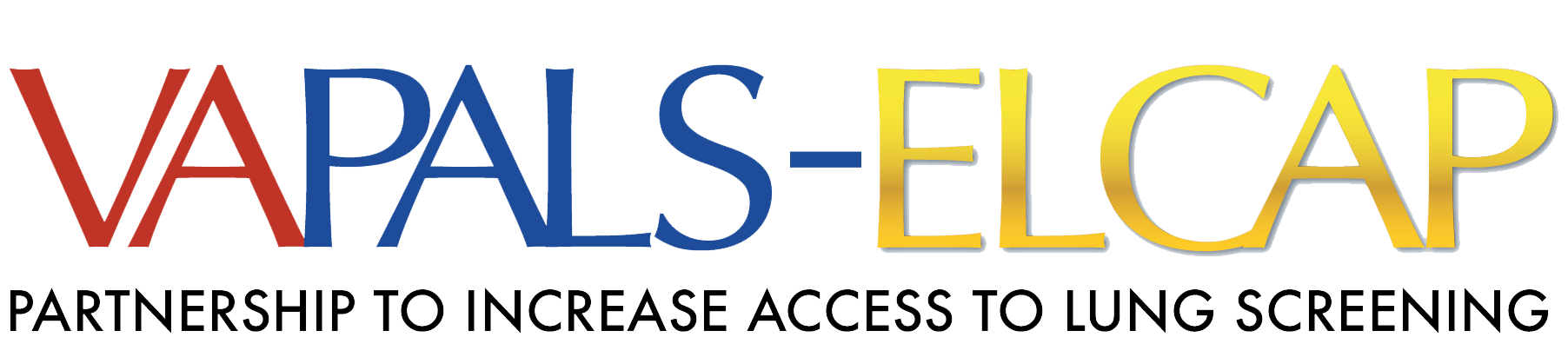 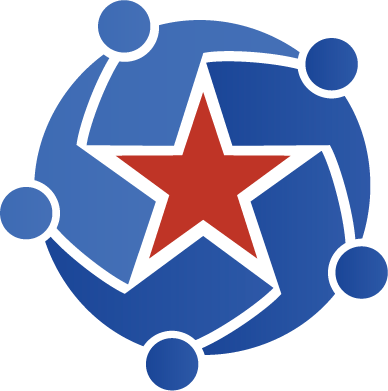 ©Copyright 2019 by Early Diagnosis and Treatment Research Foundation, Vista Expertise Network, and Paraxial.This manual is licensed under a Creative Commons Attribution-ShareAlike 4.0 International license. Visit creativecommons.org for details.Revision History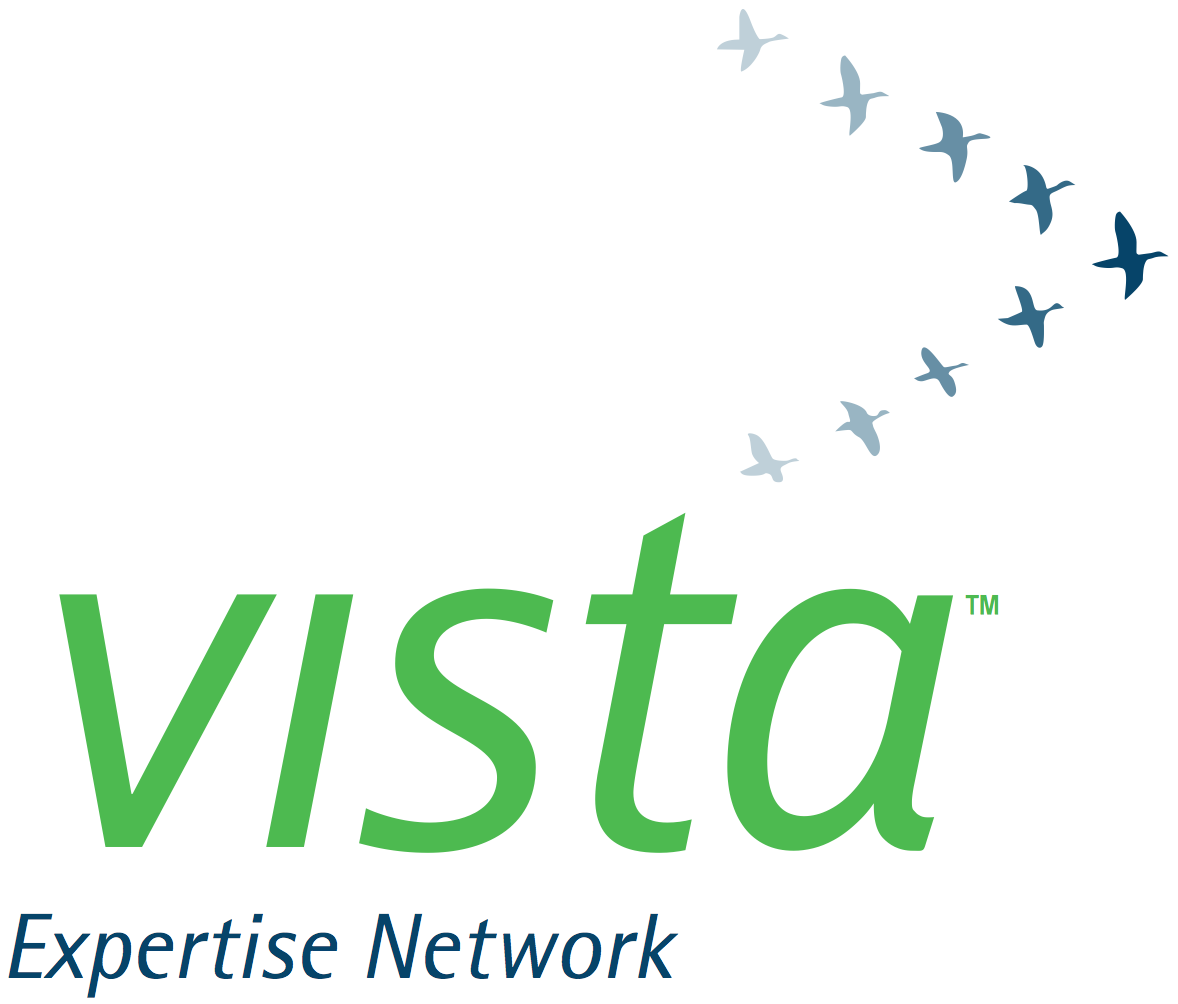 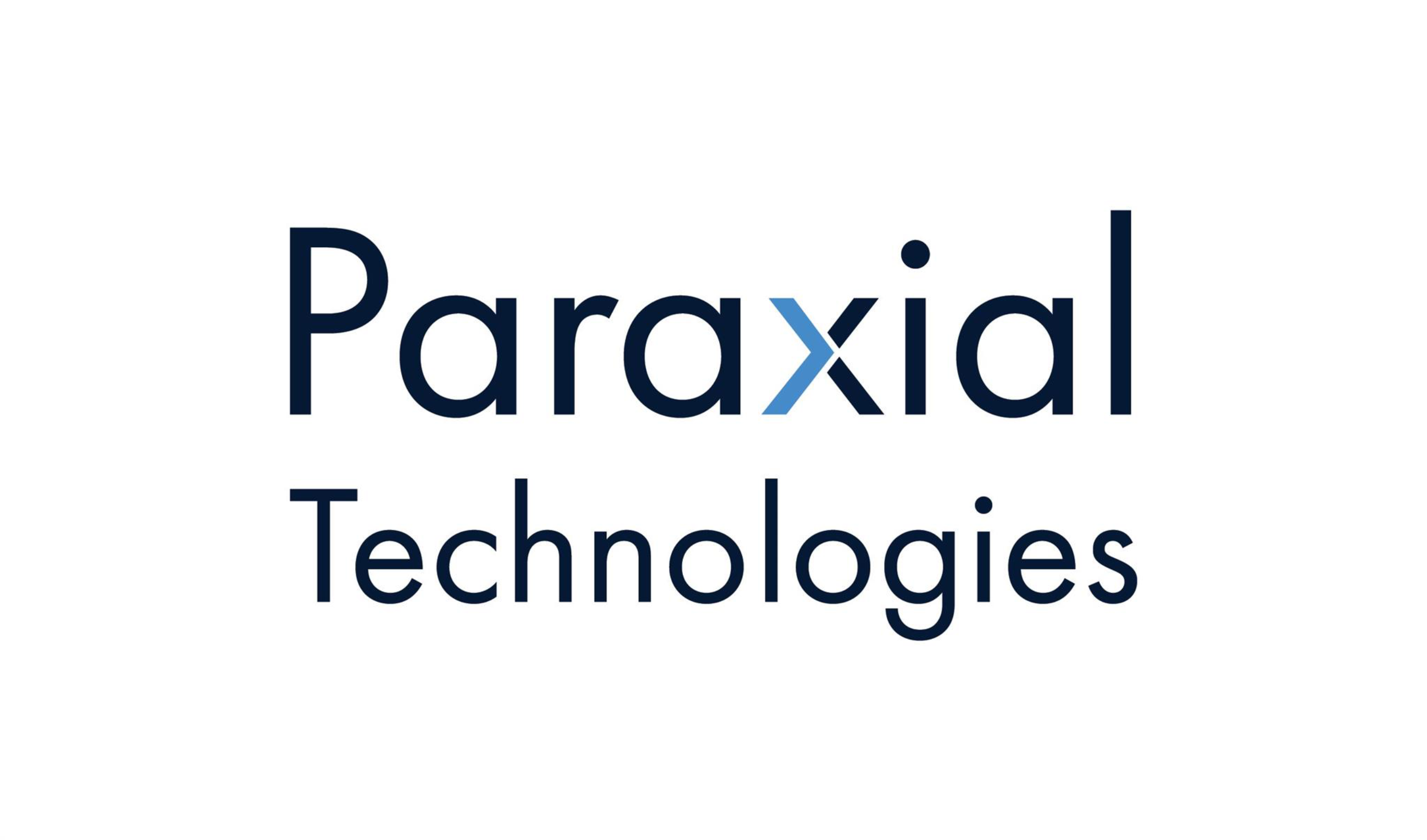 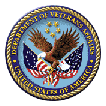 OrientationThis manual lists the elements that make up the VAPALS-ELCAP software. It is intended for reference and troubleshooting.For instructions on installing the software, please see the Installation Guide. For instructions on using the software, please see the User Guide.IntroductionThe VAPALS-ELCAP software is the product of a partnership between the VA’s Partnership to Increase Access to Lung Screening (VAPALS) and the Early Lung Cancer Action Program (ELCAP). The ELCAP team has spent the past 17 years perfecting a series of protocols for the early detection of lung cancer. For that reason, the VAPALS-ELCAP team is calling this Version 18, although it is the first version developed for Vista. It is an acknowledgement of all the work that has come before.For this first phase of the project, the VAPALS-ELCAP team has taken the proven methodologies developed by the IELCAP team, translated them into Vista, and made workflow modifications based on feedback from VA clinicians. The goal for this first phase was simply to adapt the IELCAP forms to VA clinical procedures. It is important to note that although the VAPALS-ELCAP software runs within Vista and uses Vista standards and conventions, it is not completely integrated with Vista's database.Section 1: Links and InteractionsChapter 1: ArchitectureThis version of the VAPALS-ELCAP software is designed to run on a separate instance of Vista that has been modified to support management of lung-cancer-screening patients. Standard patient information and healthcare functions remain with the VAMC’s Vista system while new lung-screening-relevant patient information and functions are handled by the VAPALS-ELCAP software system. Clinicians will access the system through an option on the tools menu in CPRS or through a web url to a server situated within the VA firewall. These methods of access call up a web-based interface allowing the user to access demographic information pulled from Vista as well as forms, data, and tools specific to lung-cancer screening stored in the VAPALS-ELCAP database. Communication from VAMC’s main Vista instance to the VAPALS-ELCAP system is performed regularly using standard remote procedure calls to maintain consistent patient data across both databases.This software is written in a combination of Mumps, JSON, JavaScript, and HTML to work with web browsers and Vista. Patient data pulled from Vista or entered into the forms are stored in Graphstores. It is schema-less non-sql storage for structured data, optimized for high performance, flexibility, and accuracy. It represents exactly what the user has entered on the forms without transformation or interpretation. Any required interpretation or transformation is done by the processes that use the graphs. Mumps is ideal for storage and retrieval of these kinds of graphs. 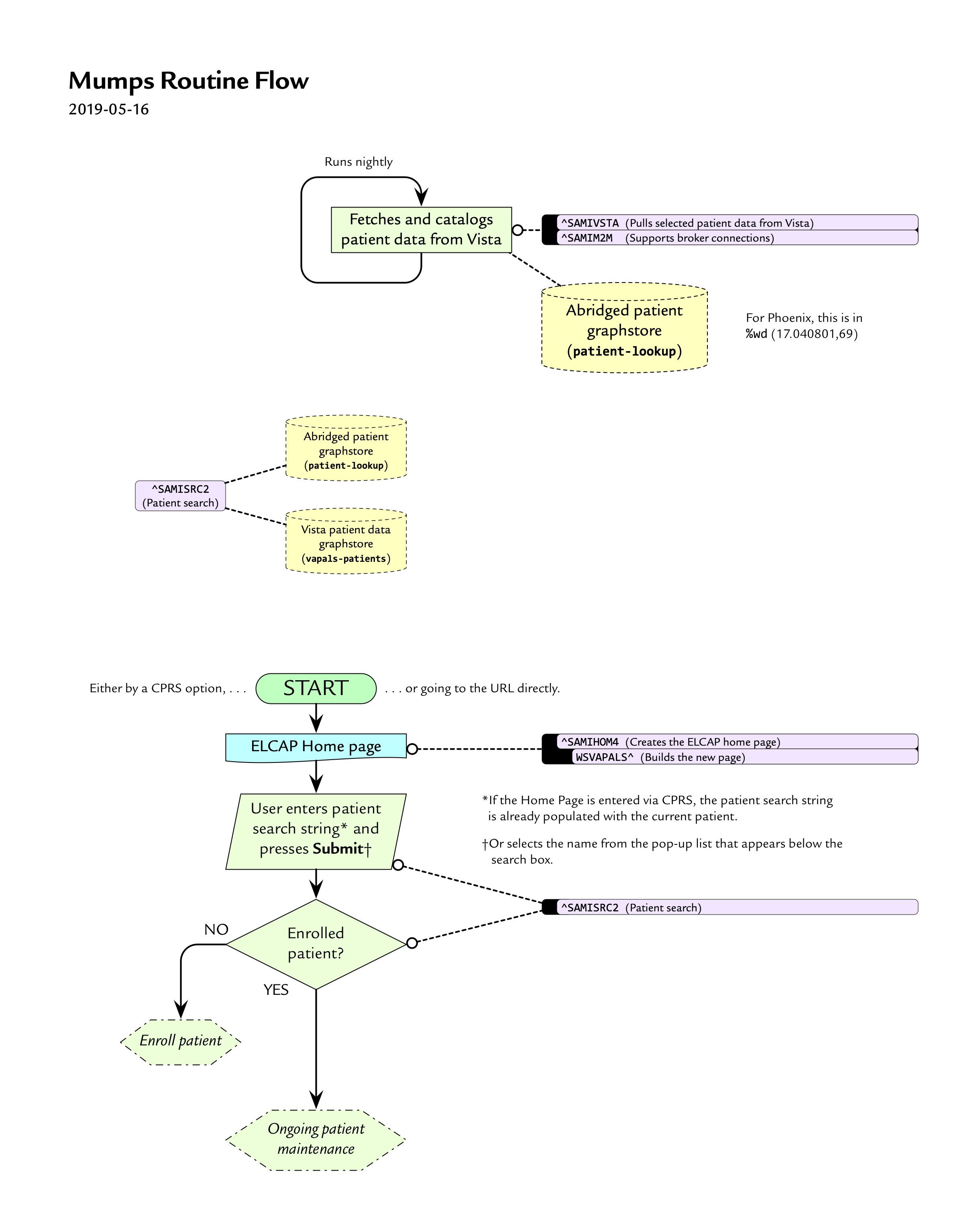 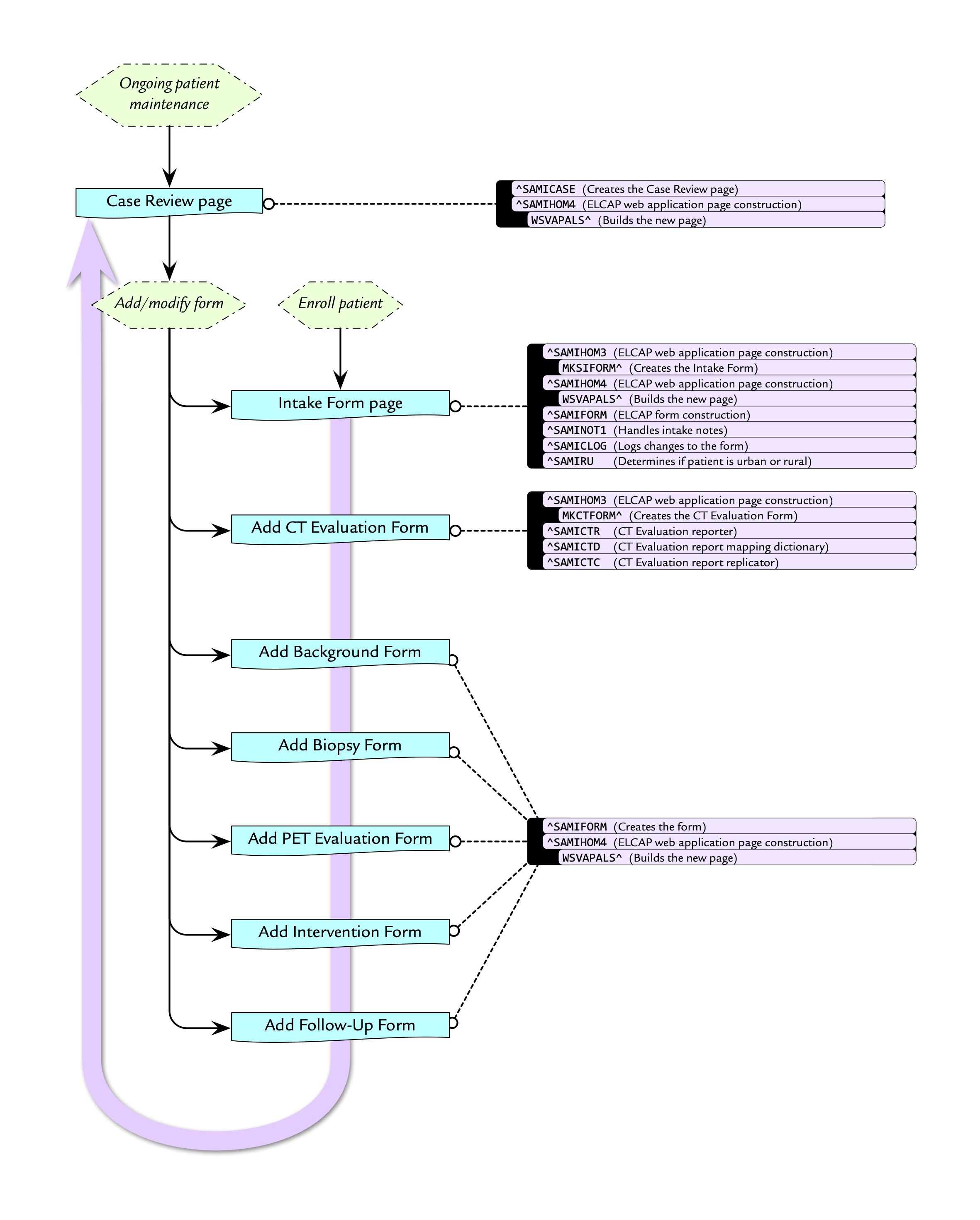 Chapter 2: DependenciesRedHat CentOS 7.5YottaDB version 1.22Mumps Advanced Shell version 1.8LAN; one fixed IP addressVista DependenciesChapter 3: MenusBecause the VAPALS-ELCAP software is entirely web-based, it does not include any traditional Vista/Menuman menus.Chapter 4: Remote Procedures and ProtocolsRemote Procedures Required on ClientNAME: SCMC PATIENT INFOTAG: PATIENTROUTINE: SCMCPATRETURN VALUE TYPE: SINGLE VALUEDESCRIPTION: This RPC returns patient demographic dataINPUT PARAMETER: DFNPARAMETER TYPE: LITERALSEQUENCE NUMBER: 1DESCRIPTION: Pieces of XDATA string (as returned from earlier SCMC PATIENT INFO broker call)XDATA(1)=DFNXDATA(2)=Patient NameXDATA(3)=Patient SSNXDATA(4)=Patient DOBXDATA(5)=Patient AgeXDATA(6)=Patient GenderXDATA(7)=Patient Marital StatusXDATA(8)=Patient Active DutyXDATA(9)=Patient Address 1XDATA(10)=Patient Address 2XDATA(11)=Patient Address 3XDATA(12)=Patient CityXDATA(13)=Patient StateXDATA(14)=Patient ZIPXDATA(15)=Patient CountyXDATA(16)=Patient PhoneXDATA(17)=Patient Sensitive PatientXDATA(18)=ICNRETURN PARAMETER DESCRIPTION: Success will be 0 for failure, n = gien in 'patient lookup' if successful.Remote Procedures Required on ServerOptions Required on ServerSAMI PULL VA-PALS PATIENTS - schedulable option to pull patients from VA serverSAMI TOGGLE VAPALS PASSWORD ID	 - option to set login ID required ON or OFFChapter 5: Integration AgreementsThe VAPALS-ELCAP software does not include any integration agreements.Section 2: Internal StructureChapter 6: Globals^%wd(17.040801,23,0)="vapals-patients"active duty : true or falseaddress1 :address2 :address3 :age :city :county :dfn : IEN into PATIENT [#2] file [DFN]gender : gendericn : VA integration control numberlast5 : last5marital status : marital statusphone :race :samicreatedate :  date createdsaminame : patient’s full namesaminum : samistudyid : patient’s study IDsbdob : date of birthsensitive patient : true or falsesex : gendersidob : date of birthsinamef : patient’s first namesinamel : patient’s last namesisid : patient’s study IDsissn : patient’s SSNssissn : patient’s SSNstate : statezip : zip^%wd(17.040801,69,0)="patient-lookup"dfn: IEN into PATIENT [#2] file [DFN]gender: genderlast5: last5saminame: full namesbdob: date of birthsinamef: first namesinamel: last nameOptional:active duty: active dutyaddress1: address1address2: address2address3: address3age: agecity: citycounty: countymarital status: marital statusphone: phonesensitive patient: sensitive patientsex: sexssn: ssnstate: statezip: zipnameNUMBER: number^%wd(17.040801,93,0)="vapals unit tests"Title : title under which to save the textual dataText : the texual data^%wd(17.040801,95,0)="NCHS Urban-Rural"reszipn : zip code numericruca30 :  RUCA code 2010zipcoden : zip codeziptype : zip type^%wd(17.040801,575,0)="form fields - background"label : variable value translationname : name of variableplaceholder :question : prefacing questionrequired : is this a required entry type : type of component (e.g. text field, checkbox)value : variable value^%wd(17.040801,576,0)="form fields - biopsy"label : variable value translationname : name of variableplaceholder :question : prefacing questionrequired : is this a required entry type : type of component (e.g. text field, checkbox)value : variable value^%wd(17.040801,577,0)="form fields - ct evaluation"label : variable value translationname : name of variableplaceholder :question : prefacing questionrequired : is this a required entry type : type of component (e.g. text field, checkbox)value : variable value^%wd(17.040801,578,0)="form fields - follow up"label : variable value translationname : name of variableplaceholder :question : prefacing questionrequired : is this a required entry type : type of component (e.g. text field, checkbox)value : variable valuevalue : variable value^%wd(17.040801,581,0)="form fields - pet evaluation"label : variable value translationname : name of variableplaceholder :question : prefacing questionrequired : is this a required entry type : type of component (e.g. text field, checkbox)value : variable value^%wd(17.040801,587,0)="form fields - intake"label : variable value translationname : name of variableplaceholder :question : prefacing questionrequired : is this a required entry type : type of component (e.g. text field, checkbox)value : variable value^%wd(17.040801,588,0)="form fields - intervention"label : variable value translationname : name of variableplaceholder :question : prefacing questionrequired : is this a required entry type : type of component (e.g. text field, checkbox)^%wd(17.040801,589,0)="seeGraph"distdir : rootfile : index.htmlfiletype : htmlid : index.htmllocaldir : /home/osehra/wwwparent : roottag : htmltag : indextag : index.html^%wd(17.040801,590,0)="html-cache"graph :  HTML textChapter 7: FilesNote: Much of the data for the VAPALS-ELCAP software is not stored in normal Vista Fileman files. Instead, it is stored in graphs. Please see the Data Dictionaries section of chapter 8 for a list of graphs and their fields.File SAMI Form Mapping (#311.11)DescriptionThis is a form mapping file. It maps the variable names used in the ELCAP forms to field numbers in Fileman files.Fields.01 Form.02 Indexed by.5 Fileman File (Default).7 Graph1 Variable.01 Variable.02 Title.5 Fileman File1 Fileman Field2 Data Type3 Required4 ELCAP Field Number5 Comments2 HTML Template NameKeys and IdentifiersSecurityDD ACCESS: @RD ACCESS: @WR ACCESS: @DEL ACCESS: @LAYGO ACCESS: @AUDIT ACCESS: @Pointed to byPoints toSummary of Cross-References and IndexesForm (B)Fileman File & Fileman Field (D)Global Map^SAMI(311.11,D0,0)= (#.01) FORM [1F] ^ (#.5) FILEMAN FILE (DEFAULT) [2P:1] ^ ==>(#.7) GRAPH [3P:17.040801] ^ ^SAMI(311.11,D0,1,0)=^311.11001A^^ (#1) VARIABLE^SAMI(311.11,D0,1,D1,0)= (#.01) VARIABLE [1F] ^ (#.5) FILEMAN FILE [2P:1] ^ ==>(#1) FILEMAN FIELD [3N] ^ (#.02) TITLE [4F] ^ (#2) ==>DATA TYPE [5F] ^ (#3) REQUIRED [6S] ^ ^SAMI(311.11,D0,1,D1,1)= (#4) ELCAP FIELD NUMBER [1N] ^ (#5) COMMENTS [2F] ^ ^SAMI(311.11,D0,2)= (#.02) INDEXED BY [1F] ^ (#2) HTML TEMPLATE NAME [2F] ^ Chapter 8: RoutinesMumps RoutinesSAMIADMN—Administration toolsSAMICAS2—SAMICASE and SAMICAS2 and 3 creates the Case Review PageSAMICAS3SAMICASESAMICLOG—Builds the change log in the Intake FormSAMICTC1—This and the next routine selectively copy the CT Eval FormSAMICTC2SAMICTD2—English translation dictionary from fields to CT Eval ReportSAMICTR—debugging version of SAMICTR0SAMICTR0—Web service returns an html CT Eval ReportSAMICTR1—SAMICTR1-4, SAMICTR9, SAMICTRA support SAMICTR0SAMICTR2SAMICTR3SAMICTR4SAMICTR9SAMICTRASAMICTRX—Matches variables to dictionary or patient dataSAMICUL—Log for SAMICAS* routinesSAMIFDM—SAMIFORM direct mode interfacesSAMIFF—Build a graph of form fieldsSAMIFLD—Load JSON data into the graphstoreSAMIFORM—Form librarySAMIFUL—Log for SAMIF* RoutinesSAMIFWS—Web services debugging routines-not used in productionSAMIHOM3—This routine and SAMIHOM4 are the opening ones for the application. They create the Home Page, provide some of the web servers, register the patient in the program, and start tocreate the Intake Form.SAMIHOM4—See SAMIHOM3SAMILOG—Turns authentication on and offSAMIM2M—Provide standardized entrance into M2M brokerSAMINOT1—Handles intake note creation and organizationSAMINOTISAMIPTLK—Look up Patient Data in the patient-lookup cacheSAMIRU—Determines veteran’s rural or urban statusSAMISAV—Extrinsic which returns the form key for savingSAMISRC2—Provides patient search capability on home pageSAMIUL—License text for applicationSAMIUR—Generates user reports with support of SAMIUR1 and 2SAMIUR1SAMIUR2SAMIUT*—Unit test suiteSAMIVST1—This and the next five routines support SAMIVSTASAMIVST2SAMIVST3SAMIVST4SAMIVST5SAMIVSTA—Handle interactions with Vista (example: TIU notes, patient data pulls)SAMIVUL—Log for SAMIVST* moduleUnit Test SuiteChapter 9: Non-Routine ElementsNew Persons (Pseudo-Users)VAPALS,SYSTEM is the pseudo-user assigned to the broker context option that lists the remote procedures called by the VAPALS-ELCAP software.USER,VAPALS is a pseudo-user with developer access, which can be used for testing and configuration.DevicesNo devices need to be added in support of VAPALS-ELCAP.Help FramesBecause the VAPALS-ELCAP software is web-based, it does not use traditional Vista help frames. Instead, users can see help in the web UI by clicking on the Info button.TemplatesBecause it is web-based, the VAPALS-ELCAP software does not use roll-and-scroll templates.Mail GroupsThe VAPALS-ELCAP software does not use any email interfaces and has no mail groups.BulletinsThe VAPALS-ELCAP software does not use any email interfaces and has no bulletins.Parameter DefinitionsParametersSAMI ACCVERSAMI DEFAULT CLINIC IENSAMI DEFAULT PROVIDER DUZSAMI DEFAULT STATION NUMBERSAMI IP ADDRESSSAMI NOTE TITLE PRINT NAMESAMI PORTSAMI SID PREFIXSAMI SYSTEM TEST PATIENT DFNSAMI URBAN/RURAL INDEX VALUEUnit TestsThe VAPALS-ELCAP software includes unit tests that can verify the software is working properly. The unit tests can be run from any Mumps command prompt by entering:>DO ^SAMIUTThe results of the unit tests will then be displayed.To verify the level of coverage of the unit tests, enter:>DO COVERAGE^SAMIUTSysadmin Scriptsbackup-env.shBack up a YottaDB instance in a VAPALS-ELCAP environmentUsage: /home/osehra/bin/backup-env.sh     # Log to console and /home/osehra/var/log/backup-env.log/home/osehra/bin/backup-env.sh -q  # Log only to /home/osehra/var/log/backup-env.log/home/osehra/bin/backup-env.sh -v  # Increase logging verbosity/home/osehra/bin/backup-env.sh -h  # Display this help menujournal-disable.shDisable YottaDB journaling in a VAPALS-ELCAP environmentUsage: /home/osehra/bin/journal-disable.sh     # Log to console and /home/osehra/var/log/journal-disable.log/home/osehra/bin/journal-disable.sh -q  # Log only to /home/osehra/var/log/journal-disable.log/home/osehra/bin/journal-disable.sh -f  # Force the YottaDB database offline (stop all attached processes)/home/osehra/bin/journal-disable.sh -h  # Display this help menujournal-enable.shEnable YottaDB journaling in a VAPALS-ELCAP environmentUsage: /home/osehra/bin/journal-enable.sh     # Log to console and /home/osehra/var/log/journal-enable.log/home/osehra/bin/journal-enable.sh -q  # Log only to /home/osehra/var/log/journal-enable.log/home/osehra/bin/journal-enable.sh -h  # Display this help menujournal-purge.shPurge old YottaDB journals in a VAPALS-ELCAP environmentUsage: /home/osehra/bin/journal-purge.sh            # Log to console and /home/osehra/var/log/journal-purge.log/home/osehra/bin/journal-purge.sh -q         # Log only to /home/osehra/var/log/journal-purge.log/home/osehra/bin/journal-purge.sh -t         # Perform a trial run/home/osehra/bin/journal-purge.sh -d <days>  # Days of journals to retain (defaults to 7)/home/osehra/bin/journal-purge.sh -h         # Display this help menustart-env.shStart YottaDB services in a VAPALS-ELCAP environment/home/osehra/bin/start-env.sh     # Log to console and /home/osehra/var/log/start-env.log/home/osehra/bin/start-env.sh -q  # Log only to /home/osehra/var/log/start-env.log/home/osehra/bin/start-env.sh -h  # Display this help menustop-env.shStop YottaDB services in a VAPALS-ELCAP environment/home/osehra/bin/stop-env.sh     # Log to console and /home/osehra/var/log/stop-env.log/home/osehra/bin/stop-env.sh -q  # Log only to /home/osehra/var/log/stop-env.log/home/osehra/bin/stop-env.sh -h  # Display this help menuData DictionariesIntake FormBackground FormCT Evaluation FormFollow-up Form
Biopsy FormPET Evaluation FormIntervention FormHTML Template Filesbackground.htmlbiopsy.htmlcasereview.htmlctevaluation-elcap.htmlctevaluation.htmlfollowup.htmlhome.htmlintake.htmlintervention.htmlnewform.htmlpet.html.redirect.htmlreport.htmltable.htmltoggler.htmlWeb ServicesSAMI legitGET ctversion   WSCTVERS^SAMIADMNGET ptlookup/{search}   WSPTLKUP^SAMIPTLKGET ruralurbancount   WSGETRU^SAMIRUGET setelcap   WSSTELCP^SAMIADMNGET setlungrads   WSSTLRAD^SAMIADMNGET vapals   WSHOME^SAMIHOM3POST vapals   WSVAPALS^SAMIHOM3debugging legitGET filesystem/*   FILESYS^%W0GET form/*   wsGetForm^%wfGET global/{root}   wsGLOBAL^KBAIVPRGET graph/{graph}   wsGetGraph^%wdgraphGET r/{routine?.1"%25".32AN}   R^%W0GET resources/*   FILESYS^%W0GET see/*   wssee^%yottagrGET testptinfo   wsPTNFO^KBAIPTINGET vpr/{dfn}   wsVPR^KBAIVPRPOST form/*   wsPostForm^%wfPOST postform/*   wsPostForm^%wfPOST sami/intake   wsPostForm^%yottaqGET xml   XML^VPRJRSPSAMI to be deleteddebug:sbform       GET background   WSSBFORM^SAMIFRM2vapals:casereview  GET cform.cgi/*   wsCASE^SAMICASE [WSCASE^SAMICAS2]home               GET cgi-bin/datac/home.cgi   wsHOME^SAMIHOMEdebug:ceform       GET ctevaluation   WSCEFORM^SAMIFRM2vapals:ctreport    GET ctreport   WSREPORT^SAMICTR0 [WSREPORT^SAMICTR0]home               GET home   wsHOME^SAMIHOME [WSHOME^SAMIHOM4]home               GET home2   wsHOME^SAMIHOME [WSHOME^SAMIHOM4]debug:siform       GET intake   WSSIFORM^SAMIFRM2vapals:nuform      GET nuform/*   wsNuForm^SAMICASE [WSNUFORM^SAMICAS2]vapals:report      GET report   WSREPORT^SAMIUR1ptlookup           POST cgi-bin/datac/cform.cgi   wsLookup^SAMISRCHvapals:newcase     POST cgi-bin/datac/nuform.cgi   wsNewCase^SAMIHOME [WSNEWCAS^SAMIHOM3]vapals:lookup      POST lookup   wsLookup^SAMISRCH [WSLOOKUP^SAMISRC2]vapals:addform     POST nuform   wsNuFormPost^SAMICASE [WSNFPOST^SAMICAS2]recreatable debugging web servicesfile Web Service URL Handler (17.6001)field HTTP Verb (.01): GETfield URI (1): backgroundfield Execution Endpoint (2): WSSBFORM^SAMIFORMfield HTTP Verb (.01): GETfield URI (1): intakefield Execution Endpoint (2): WSSIFORM^SAMIFORMfield HTTP Verb (.01): GETfield URI (1): ctevaluationfield Execution Endpoint (2): WSCEFORM^SAMIFORMSection 3: Systems and ConfigurationsChapter 10: Site Configurations and System RequirementsThe current version of VAPALS-ELCAP is installed as a snapshot of a pre-configured system. Therefore, if you followed the instructions in the Installation Guide to install the software, no further configuration is required.Chapter 11: Archiving, Purging, and MaintenanceThe current version of the VAPALS-ELCAP software does not make changes to Vista or the Vista database. There are therefore no additional archiving or purging procedures required on Vista to support VAPALS-ELCAP.The VAPALS-ELCAP software’s YottaDB journals should be purged daily at each site. This can be automated by setting up a cron job that will run the journal-purge.sh script every day at the same time. When adding the journal-purge.sh script to the crontab, make sure to use the -q option, which tells the script to only log messages to its log file, and not the console. By default this script will keep the last 7 days worth of journals, and purge the rest. You can change the number of days kept by the script when it runs, by calling it with the -d <days> option: /home/osehra/bin/journal-purge.sh -d <days>. For a complete listing of sysadmin scripts and their usage, please see chapter 9. For assistance with setting up a cron job, please see your Unix documentation.DateDescriptionLanguageAuthorsMay 2019Version 18 ReleaseEnglish (US)Alexis Carlson, Larry Carlson, Domenic DiNatale, Kathy Ice, George Lilly, Rick D.S. Marshall, Ken McGlothlen, David Wicksell, John Willis, and Linda YawVista PackageAbbrCurrent VersionCARE MANAGEMENTORRC1.0CLINICAL REMINDERSPXRM2.0CONSULT/REQUEST TRACKINGGMRC3.0ELECTRONIC SIGNATUREXOBE1.0EVENT CAPTUREEC2.0FOUNDATIONSXOBU1.0GEN. MED. REC. – GENERATORGMRG3.0GEN. MED. REC. - I/OGMRY4.0GEN. MED. REC. – VITALSGMRV5.0HEALTH LEVEL SEVENHL1.6HEALTH SUMMARYGMTS2.7IMAGINGMAG3.0KERNELXU8.0KIDSXPD8.0LAB SERVICELR5.2MAILMANXM8.0MASH UTILITIES%u1MASTER PATIENT INDEX VISTAMPIF1.0NATIONAL LABORATORY TESTNLT5.254ONCOLOGYONC2.2ORDER ENTRY/RESULTS REPORTINGOR3.0PCE PATIENT CARE ENCOUNTERPX1.0PROBLEM LISTGMPL2.0RADIOLOGY/NUCLEAR MEDICINERA5.0REGISTRATIONDG5.3RPC BROKERXWB1.1TEXT INTEGRATION UTILITIESTIU1.0TOOLKITXT7.3VA FILEMANDI22.2VIRTUAL PATIENT RECORDVPR1.0VISIT TRACKINGVSIT2.0VISTA WEBWEBV1.0RPCContextHMP PATIENT SELECTHMP UI CONTEXTORQPT PROVIDERSOR CPRS GUI CHARTORRC VITALS BY PATIENTORRCMC DASHBOARDORWPCE GET HEALTH FACTORS TYOR CPRS GUI CHARTORWPCE NOTEVSTROR CPRS GUI CHARTORWPCE SAVEOR CPRS GUI CHARTORWPT ID INFOOR CPRS GUI CHARTORWU1 NEWLOCOR CPRS GUI CHARTSCMC PATIENT INFOSCMC PCMMR APP PROXY MENUSPN GET RACESPN GENERAL USER RPCTIU CREATE ADDENDUM RECORDOR CPRS GUI CHARTTIU CREATE RECORDOR CPRS GUI CHARTTIU SET DOCUMENT TEXTOR CPRS GUI CHARTTIU UPDATE ADDITIONAL SIGNERSOR CPRS GUI CHARTTIU UPDATE RECORDOR CPRS GUI CHARTVPR GET PATIENT DATAVPR APPLICATION PROXYTest RoutineRoutine That is TestedSAMIUTMaster unit testSAMIUTADSAMIADMNSAMIUTC1SAMICTC1SAMIUTC2SAMISRC2SAMIUTCGSAMICLOGSAMIUTCRSAMICTRSAMIUTD2SAMICTD2SAMIUTFSAMIFORM, SAMIFDM, SAMIFLD, SAMIFWSSAMIUTFFSAMIFFSAMIUTH3SAMIHOM3, SAMIHOM4SAMIUTH4SAMIHOM3, SAMIHOM4SAMIUTLGSAMILOGSAMIUTM2SAMIM2MSAMIUTN1SAMINOT1SAMIUTNISAMINOTISAMIUTPTSAMIPTLKSAMIUTR0SAMICTR0SAMIUTR1SAMICTR1SAMIUTR2SAMICTR2SAMIUTR3SAMICTR3SAMIUTR4SAMICTR4SAMIUTR9SAMICTR9SAMIUTRASAMICTRASAMIUTRUSAMIRUSAMIUTRXSAMICTRXSAMIUTS2SAMICASE, SAMICAS2, SAMICAS3SAMIUTSTRoutine to push and pull information used during unit testing of va-pals routinesSAMIUTSVSAMISAVSAMIUTURSAMIUR, SAMIUR2SAMIUTVASAMIVSTASAMIUTVBSAMIVSTASAMIUTVRSAMIVSTASAMIUTVSSAMIVSTAParameter NameExample EntryDefinitionSAMI ACCVERSEPI9393;Pvul+9339The Access and Verify code of the default Vista user for running all M to RPC broker applications between the VAPALS client and the VA server (such as bringing over all active patients from the VA server each night) SAMI DEFAULT CLINIC IEN7The IEN (internal entry number) of the default clinic [file #44] to use when running VAPALS-ELCAP applications that generate a TIU note on the VA server.SAMI DEFAULT PROVIDER DUZ71The DUZ (internal entry number of the provider in the NEW USER [#200] file) of the default provider who will be generating the TIU notes on the VA server.SAMI DEFAULT STATION NUMBER6100The STATION NUMBER to use on the VA server (found in the INSTITUTION[#4] FILE) when using some of the M to RPC broker applications.SAMI IP ADDRESS35.164.151.93The IP address of the VA server to use for M to RPC remote procedures.SAMI NOTE TITLE PRINT NAMELUNG CANCER SCREENINGThe title of a document definition ( TIU DOCUMENT DEFINITION [#8925.1] file] that has been specifically designed by the VA site to receive automated TIU notes from VAPALS.SAMI PORT9430The port to be used for M to RPC remote procedures.SAMI SID PREFIXXXXThe 3-letter code agreed upon with the VA client that will be used as a prefix (e.g. XXX00001) to build a unique VAPALS case identification SID.SAMI SYSTEM TEST PATIENT DFN1The DUZ (internal entry number of the provider in the NEW USER [#200] file) for the patient to use in all testing of the VAPALS M to RPC remote proceduresSAMI URBAN/RURAL INDEX VALUE1.1The index value to use when determining whether a patient's address represents a Rural or Urban area.  This value will be controlled by the VAPALS administrators.FIELD NUMQUESTIONNAMETYPEREQPLACE-HOLDERVALUESLABELS1The participant was identified as a potential lung screening candidate by:siceidenradio1referral;ldct;outreach;selfReferral;Low-dose CT placed directly by clinician;Lung screening program outreach;Self-referred2Date of referralsicerfdttext1Date of referral3Specialty of referring providersicerfpccheckbox0yPrimary Care4Specialty of referring providersicerfwhcheckbox0yWomen's Health5Specialty of referring providersicerfgecheckbox0yGeriatrics6Specialty of referring providersicerfpucheckbox0yPulmonology7Specialty of referring providersicerfoncheckbox0yOncology8Specialty of referring providersicerfsccheckbox0ySmoking Cessation9Specialty of referring providersicerfotcheckbox0yOther10Specialty of referring providersicerfootext1Specify11Eligible based on chart review?sicechrtradio1y;nYes;No12Medical Historysicemhlccheckbox0ylung cancer13Medical Historysicemhhscheckbox0yhealth status14Medical Historysicemhotcheckbox0yother15Medical Historysicemhootext1specify16Receiving Care Elsewheresicecepccheckbox0yfollowed in pulmonary clinic17Receiving Care Elsewheresicecenccheckbox0yfollowed in nodule clinic18Receiving Care Elsewheresicecehocheckbox0yfollowed in hematology-Oncology19Receiving Care Elsewheresiceceprcheckbox0yprivate care20Receiving Care Elsewheresiceceotcheckbox0yother21Smoking Historysiceceootext1specify22Smoking Historysiceshqdcheckbox0yquit date greater than 15 years23Smoking Historysiceshpycheckbox0yless than 30 pack years24Smoking Historysiceshnccheckbox0ynon-cigarette use (e.g. pipe, smokeless, vape, cannabis)25Smoking Historysiceshotcheckbox0yother26Smoking Historysiceshootext1specify27Was a pre-enrollment discussion held?sipediscradio1y;nYes;No28Pre-Enrollment Discussionsipedctext1Date of contact29The lung screening program reached the participant or was contacted via (check all that apply):sipecnipcheckbox01In person30The lung screening program reached the participant or was contacted via (check all that apply):sipecntecheckbox01Telephone31The lung screening program reached the participant or was contacted via (check all that apply):sipecnthcheckbox01TeleHealth32The lung screening program reached the participant or was contacted via (check all that apply):sipecnmlcheckbox01Mailed letter33The lung screening program reached the participant or was contacted via (check all that apply):sipecnppcheckbox01Message in patient portal34The lung screening program reached the participant or was contacted via (check all that apply):sipecnvdcheckbox01Video-on-Demand (VOD)35The lung screening program reached the participant or was contacted via (check all that apply):sipecnotcheckbox01Other36The lung screening program reached the participant or was contacted via (check all that apply):sipecnootext1Other contact method37A pre-enrollment discussion with the participant resulted in:sipersltradio1y;u;nn;nf;naParticipant is interested in discussing lung screening. The program will proceed with enrollment process.;Participant is unsure of lung screening. Ok to contact in the future.;Participant is not interested in discussing lung screening at this time. Ok to contact in the future.;Participant is not interested in discussing lung screening in the future.;Unable to reach participant at this time.38A pre-enrollment discussion with the participant resulted in:sipecmnttextarea1Comments39Intake discussionsidctext1Date of contact40The lung screening program reached the participant or was contacted via (check all that apply):silnipcheckbox01In person41The lung screening program reached the participant or was contacted via (check all that apply):silnphcheckbox01Telephone42The lung screening program reached the participant or was contacted via (check all that apply):silnthcheckbox01TeleHealth43The lung screening program reached the participant or was contacted via (check all that apply):silnmlcheckbox01Mailed letter44The lung screening program reached the participant or was contacted via (check all that apply):silnppcheckbox01Message in patient portal45The lung screening program reached the participant or was contacted via (check all that apply):silnvdcheckbox01Video-on-Demand (VOD)46The lung screening program reached the participant or was contacted via (check all that apply):silnotcheckbox01Other47The lung screening program reached the participant or was contacted via (check all that apply):silnootext1Other contact method48Primary address verifiedsipavradio1y;nYes;No49Preferred addresssipsatext0Preferred address50Apt #sipantext0Apt #51Countysipcntext0County52Citysipctext0City53Statesipstext0State54Zipsipztext0Zip55Countrysipcrtext0Country56Phone numbersippntext0Phone number57Rural statussirsradio1u;r;nUrban;Rural;Unknown58Smoking History: Have you ever smokedsiestext0Have you ever smoked59Smoking History: Never smokedsiesncheckbox01Never smoked60Smoking History: Pastsiespcheckbox01Past61Smoking History: Currentsiesccheckbox01Current62Smoking History: Willing to quitsiesqcheckbox01Willing to quit63Smoking History: How many cigarettes did you smoke per day?sicpdtext1How many cigarettes did you smoke per day?64Smoking History: # of yearssisnytext1# of years65Smoking History: Quit datesiqtext0Quit66Smoking cessation education providedsiceptextarea0Smoking cessation education provided67Lung CA Dx (if applicable): Datesicadxtext0MM/DD/YYYY68Lung CA Dx (if applicable): Location if not in VAsicadxltext0Location if not in VA69Any prior thorax CT: Datesiptcttext0MM/DD/YYYY70Any prior thorax CT: Location if not in VAsiptctltext0Location if not in VA71Informed decision making discussion completesiidmdccheckbox11Informed decision making discussion complete72Based on this information, the Veteran has opted tosildctradio1n;l;yNot enroll;Not enroll at this time -- okay to contact in the future;Enroll in the Lung Screening program and have an LDCT ordered. Coordination of care will be made by the LSS team73Clinical Indications for Initial Screening CTsiclintextarea0Clinical Indications for Initial Screening CT74Enrollmentsistatusradio1active;inactiveActive;Not activeFIELD NUMQUESTIONNAMETYPEREQPLACE-HOLDERVALUESLABELS1Have you ever worked in any of the following?sbahaoccheckbox0aoAgent orange2Have you ever worked in any of the following?sbahaoicheckbox0iAsbestos product manufacturing3Have you ever worked in any of the following?sbahaojcheckbox0jAuto repair4Have you ever worked in any of the following?sbahaohcheckbox0hBuilding maintenance5Have you ever worked in any of the following?sbahaofcheckbox0fChemical industry/foundary/refinery6Have you ever worked in any of the following?sbahaoacheckbox0aConstruction/demolition7Have you ever worked in any of the following?sbahaoecheckbox0eMining8Have you ever worked in any of the following?sbahaogcheckbox0gNuclear industry9Have you ever worked in any of the following?sbahaoocheckbox0oOther10Have you ever worked in any of the following?sbahastext0Other work11Have you experienced any symptoms indicative of lung cancer?sblcsradio0n;yNo;Yes12Have you experienced any symptoms indicative of lung cancer? -- Check all that applysbwcbcheckbox0bCough producing bloody material13Have you experienced any symptoms indicative of lung cancer? -- Check all that applysbwclcheckbox0lUnexplained weight loss greater than 20 lbs.14Have you experienced any symptoms indicative of lung cancer? -- Check all that applysbwchcheckbox0hUnexplained hoarseness15Have you experienced any symptoms indicative of lung cancer? -- Check all that applysbwcocheckbox0oOther16Have you experienced any symptoms indicative of lung cancer? -- Check all that applysbwcostext0Other symptom17When did you most recently have a chest CT?sbactselect-one0-;a;b;f;c;d;e—;Less than 6 months ago;6–18 months ago;18 months to 3 years ago;3 years to 5 years ago;Over 5 years ago;Never18Where was the (chest CT) test done?sbahcltext0Where was the test done?19Have you had a pulmonary function test within the last five years?sbahpftradio0n;yNo;Yes20Pulmonary function testsbfev1text0FEV1 (L/s)21Pulmonary function testsbfvctext0FVC (L)22Pulmonary function testsbcoptext0Diffusion capacity (mL/min/mm Hg)23If you currently smoke, how many times have you attempted to quit in the last 12 months?sbqtatttext024Have you been provided with smoking cessation services?sbscsradio0n;yNo;Yes25Smoking cessation services -- When?sbscswtext0When?26Smoking cessation services -- Have you used any of the following medications?sbscsmvcheckbox0vVarenicline27Smoking cessation services -- Have you used any of the following medications?sbscsmbcheckbox0bBuproprion28Smoking cessation services -- Have you used any of the following medications?sbscsmpcheckbox0pPatch29Smoking cessation services -- Have you used any of the following medications?sbscsmlcheckbox0lLozenges30Smoking cessation services -- Have you used any of the following medications?sbscsmgcheckbox0gGum31Smoking cessation services -- Have you used any of the following medications?sbscsmocheckbox0oOther32Smoking cessation services -- Have you used any of the following medications?sbscsmootext0Other medication33Smoking cessation services -- Have you been counseled on the 5 A’s (Ask, Assess, Advise, Assist, Arrange)?sbscs5aradio0n;yNo;Yes34Smoking cessation services -- Have you been referred for smoking cessation services?sbscsrefradio0n;yNo;Yes35Family history of lung cancersbfcradio0n;y;qNo;Yes;?36Family history of lung cancer -- Father?sbfcfradio0n;yNo;Yes37Family history of lung cancer -- Mother?sbfcmradio0n;yNo;Yes38Family history of lung cancer -- Siblings?sbfcsradio0n;yNo;Yes39Lung cancersbhlcradio0n;y;qNo;Yes;?40Lung cancer -- Yearsbhlcdttext0YYYYYear41Melanomasbhmeradio0n;y;qNo;Yes;?42Melanoma -- Yearsbhmedttext0YYYYYear43Basal/squamous-cell skin cancersbhbaradio0n;y;qNo;Yes;?44Basal/squamous-cell skin cancer -- Yearsbhbadttext0YYYYYear45Leukemiasbhleradio0n;y;qNo;Yes;?46Leukemia -- Yearsbhledttext0YYYYYear47Lymphomasbhlyradio0n;y;qNo;Yes;?48Lymphoma -- Yearsbhlydttext0YYYYYear49Any other cancer(s)sbaocradio0n;y;qNo;Yes;?50Any other cancer(s) -- Specifysbaocsptext0Specify51Any other cancer(s) -- Yearsbaocyrtext0YYYYYear52Any other cancer(s) -- Primary Sitesbaocpstext0Primary site53Asthmasbmparadio0n;y;qNo;Yes;?54Asthma -- Under current treatment?sbmpatradio0n;yNo;Yes55COPD/Emphysema/Chronic bronchitissbmpcradio0n;y;qNo;Yes;?56COPD/Emphysema/Chronic bronchitis -- Yearsbmpcwtext0YYYYYear57Childhood pneumoniasbmpnradio0n;y;qNo;Yes;?58Diabetessbmpdradio0n;y;qNo;Yes;?59Diabetes -- Starting at what age?sbmpdwtext0Starting at what age?60Diabetes -- Treated?sbmpdtradio0n;yNo;Yes61Myocardial Infarction (MI)sbmpmiradio0n;y;qNo;Yes;?62Myocardial Infarction (MI) -- Yearsbmpmidtext0YYYYYear63Myocardial Infarction (MI) -- Where Treatedsbmpmiwtext0Where Treated64Myocardial Infarction (MI)sbmpasradio0n;y;qNo;Yes;?65Myocardial Infarction (MI) -- Yearsbmpaswtext0YYYYYear66Myocardial Infarction (MI) -- Where Treatedsbmpasttext0Where Treated67Myocardial Infarction (MI)sbmpcabgradio0n;y;qNo;Yes;?68Myocardial Infarction (MI) -- Yearsbmpcabytext0YYYYYear69Myocardial Infarction (MI) -- Where Treatedsbmpcawttext0Where Treated70Myocardial Infarction (MI)sbmpangiradio0n;y;qNo;Yes;?71Myocardial Infarction (MI) -- Yearsbmpangytext0YYYYYear72Myocardial Infarction (MI) -- Where Treatedsbmpanwttext0Where Treated73Myocardial Infarction (MI)sbmphfradio0n;y;qNo;Yes;?74Myocardial Infarction (MI) -- Yearsbmphfytext0YYYYYear75Myocardial Infarction (MI) -- Where Treatedsbmphfwttext0Where Treated76High cholesterolsbmphcradio0n;y;qNo;Yes;?77Strokesbmpsradio0n;y;qNo;Yes;?78Stroke -- Yearsbmpsdtext0YYYYYear79Peripheral vascular diseasesbmppvradio0n;y;qNo;Yes;?80Peripheral vascular disease -- Yearsbmppvdtext0YYYYYear81Hypertensionsbmphtradio0n;y;qNo;Yes;?82Hypertension -- Treated?sbmphttradio0n;yNo;Yes83Hypertension -- Yearsbmphtswtext0YYYYYear84Hypertension -- Highest Valuesbmphthvtext0Highest Value85Connective tissue diseasessbmpctradio0n;y;qNo;Yes;?86Connective tissue diseases -- Specifysbmpctsptext0Specify87Ulcersbmpulceradio0n;y;qNo;Yes;?88Liver diseasesbmpldradio0n;y;qNo;Yes;?89Renal diseasesbmprdradio0n;y;qNo;Yes;?90Othersbmpothradio0n;y;qNo;Yes;?91Other -- Specifysbmpodtext0Specify92Commentssbcmnttextarea0CommentsFIELD NUMQUESTIONNAMETYPEREQPLACE-HOLDERVALUESLABELS1CT study datecedostext1CT study date2Signing radiologistceradsselect-one0Signing radiologist3Radiologistceradtext1Radiologist4Clinical informationceclintextarea0Clinical information5Include in impressionceclinicheckbox0yInclude in impression6CT scan performed at outside institutionceofrcheckbox0yCT scan performed at outside institution7Type of inspectioncetexradio0b;a;dBaseline;Annual repeat;Follow-up (not annual repeat)8CT protocolcectpradio0l;d;iLow-Dose CT;Standard CT;Limited CT9Reconstructed slice thickness (mm)cectrstselect-one1;0.5;0.625;0.75;0.8;1.0;o-;0.5;0.625;0.75;0.8;1.0;Other10Specify Reconstructed slice thickness (mm)cectrstotext1specify11CDTI (vol)cectcdtitext0CDTI (vol)12DLPcectdlptext0DLP13Size-specific dose estimates (SSDE)cectssdetext0Size-specific dose estimates (SSDE)14Baseline CT datesidoetext0Baseline CT15Most recent comparision study datecedcstext0Most recent comparative study16Prior scans cedpstext1Prior scans button17Is it a new nodule? Nodule 1cect1chselect-one0-;n;pn;pd;pe;pi;pj;po;pw;px;pr;rn;rd;ri;rj;pk;pv-;Newly seen;Prev seen, no change;Prev seen, slight decr;Prev seen, marked decr;Prev seen, slight incr;Prev seen, marked incr;Prev seen, obscured;Prev seen, resolved;Prev seen, not a nodule;Prev seen, resected;Retrospect, no chg;Retrospect, decrease;Retrospect, slight incr;Retrospect, marked incr;Not in outside report;Not included in scan18Is it a new nodule? Nodule 2cect2chselect-one0-;n;pn;pd;pe;pi;pj;po;pw;px;pr;rn;rd;ri;rj;pk;pv-;Newly seen;Prev seen, no change;Prev seen, slight decr;Prev seen, marked decr;Prev seen, slight incr;Prev seen, marked incr;Prev seen, obscured;Prev seen, resolved;Prev seen, not a nodule;Prev seen, resected;Retrospect, no chg;Retrospect, decrease;Retrospect, slight incr;Retrospect, marked incr;Not in outside report;Not included in scan19Is it a new nodule? Nodule 3cect3chselect-one0-;n;pn;pd;pe;pi;pj;po;pw;px;pr;rn;rd;ri;rj;pk;pv-;Newly seen;Prev seen, no change;Prev seen, slight decr;Prev seen, marked decr;Prev seen, slight incr;Prev seen, marked incr;Prev seen, obscured;Prev seen, resolved;Prev seen, not a nodule;Prev seen, resected;Retrospect, no chg;Retrospect, decrease;Retrospect, slight incr;Retrospect, marked incr;Not in outside report;Not included in scan20Is it a new nodule? Nodule 4cect4chselect-one0-;n;pn;pd;pe;pi;pj;po;pw;px;pr;rn;rd;ri;rj;pk;pv-;Newly seen;Prev seen, no change;Prev seen, slight decr;Prev seen, marked decr;Prev seen, slight incr;Prev seen, marked incr;Prev seen, obscured;Prev seen, resolved;Prev seen, not a nodule;Prev seen, resected;Retrospect, no chg;Retrospect, decrease;Retrospect, slight incr;Retrospect, marked incr;Not in outside report;Not included in scan21Is it a new nodule? Nodule 5cect5chselect-one0-;n;pn;pd;pe;pi;pj;po;pw;px;pr;rn;rd;ri;rj;pk;pv-;Newly seen;Prev seen, no change;Prev seen, slight decr;Prev seen, marked decr;Prev seen, slight incr;Prev seen, marked incr;Prev seen, obscured;Prev seen, resolved;Prev seen, not a nodule;Prev seen, resected;Retrospect, no chg;Retrospect, decrease;Retrospect, slight incr;Retrospect, marked incr;Not in outside report;Not included in scan22Is it a new nodule? Nodule 6cect6chselect-one0-;n;pn;pd;pe;pi;pj;po;pw;px;pr;rn;rd;ri;rj;pk;pv-;Newly seen;Prev seen, no change;Prev seen, slight decr;Prev seen, marked decr;Prev seen, slight incr;Prev seen, marked incr;Prev seen, obscured;Prev seen, resolved;Prev seen, not a nodule;Prev seen, resected;Retrospect, no chg;Retrospect, decrease;Retrospect, slight incr;Retrospect, marked incr;Not in outside report;Not included in scan23Is it a new nodule? Nodule 7cect7chselect-one0-;n;pn;pd;pe;pi;pj;po;pw;px;pr;rn;rd;ri;rj;pk;pv-;Newly seen;Prev seen, no change;Prev seen, slight decr;Prev seen, marked decr;Prev seen, slight incr;Prev seen, marked incr;Prev seen, obscured;Prev seen, resolved;Prev seen, not a nodule;Prev seen, resected;Retrospect, no chg;Retrospect, decrease;Retrospect, slight incr;Retrospect, marked incr;Not in outside report;Not included in scan24Is it a new nodule? Nodule 8cect8chselect-one0-;n;pn;pd;pe;pi;pj;po;pw;px;pr;rn;rd;ri;rj;pk;pv-;Newly seen;Prev seen, no change;Prev seen, slight decr;Prev seen, marked decr;Prev seen, slight incr;Prev seen, marked incr;Prev seen, obscured;Prev seen, resolved;Prev seen, not a nodule;Prev seen, resected;Retrospect, no chg;Retrospect, decrease;Retrospect, slight incr;Retrospect, marked incr;Not in outside report;Not included in scan25Is it a new nodule? Nodule 9cect9chselect-one0-;n;pn;pd;pe;pi;pj;po;pw;px;pr;rn;rd;ri;rj;pk;pv-;Newly seen;Prev seen, no change;Prev seen, slight decr;Prev seen, marked decr;Prev seen, slight incr;Prev seen, marked incr;Prev seen, obscured;Prev seen, resolved;Prev seen, not a nodule;Prev seen, resected;Retrospect, no chg;Retrospect, decrease;Retrospect, slight incr;Retrospect, marked incr;Not in outside report;Not included in scan26Is it a new nodule? Nodule 10cect10chselect-one0-;n;pn;pd;pe;pi;pj;po;pw;px;pr;rn;rd;ri;rj;pk;pv-;Newly seen;Prev seen, no change;Prev seen, slight decr;Prev seen, marked decr;Prev seen, slight incr;Prev seen, marked incr;Prev seen, obscured;Prev seen, resolved;Prev seen, not a nodule;Prev seen, resected;Retrospect, no chg;Retrospect, decrease;Retrospect, slight incr;Retrospect, marked incr;Not in outside report;Not included in scan27Endobronchial? Nodule 1cect1enselect-one0-;no;tr;rm;lm;bi;rul;rml;rll;lul;lll-;No;Trachea;Rt. Main;Lt. Main;BI;RUL;RML;RLL;LUL;LLL28Endobronchial? Nodule 2cect2enselect-one0-;no;tr;rm;lm;bi;rul;rml;rll;lul;lll-;No;Trachea;Rt. Main;Lt. Main;BI;RUL;RML;RLL;LUL;LLL29Endobronchial? Nodule 3cect3enselect-one0-;no;tr;rm;lm;bi;rul;rml;rll;lul;lll-;No;Trachea;Rt. Main;Lt. Main;BI;RUL;RML;RLL;LUL;LLL30Endobronchial? Nodule 4cect4enselect-one0-;no;tr;rm;lm;bi;rul;rml;rll;lul;lll-;No;Trachea;Rt. Main;Lt. Main;BI;RUL;RML;RLL;LUL;LLL31Endobronchial? Nodule 5cect5enselect-one0-;no;tr;rm;lm;bi;rul;rml;rll;lul;lll-;No;Trachea;Rt. Main;Lt. Main;BI;RUL;RML;RLL;LUL;LLL32Endobronchial? Nodule 6cect6enselect-one0-;no;tr;rm;lm;bi;rul;rml;rll;lul;lll-;No;Trachea;Rt. Main;Lt. Main;BI;RUL;RML;RLL;LUL;LLL33Endobronchial? Nodule 7cect7enselect-one0-;no;tr;rm;lm;bi;rul;rml;rll;lul;lll-;No;Trachea;Rt. Main;Lt. Main;BI;RUL;RML;RLL;LUL;LLL34Endobronchial? Nodule 8cect8enselect-one0-;no;tr;rm;lm;bi;rul;rml;rll;lul;lll-;No;Trachea;Rt. Main;Lt. Main;BI;RUL;RML;RLL;LUL;LLL35Endobronchial? Nodule 9cect9enselect-one0-;no;tr;rm;lm;bi;rul;rml;rll;lul;lll-;No;Trachea;Rt. Main;Lt. Main;BI;RUL;RML;RLL;LUL;LLL36Endobronchial? Nodule 10cect10enselect-one0-;no;tr;rm;lm;bi;rul;rml;rll;lul;lll-;No;Trachea;Rt. Main;Lt. Main;BI;RUL;RML;RLL;LUL;LLL37Most likely location? Nodule 1cect1llselect-one0-;end;lul;lll;rul;rml;rll-;Endobr;LUL;LLL;RUL;RML;RLL38Most likely location? Nodule 2cect2llselect-one0-;end;lul;lll;rul;rml;rll-;Endobr;LUL;LLL;RUL;RML;RLL39Most likely location? Nodule 3cect3llselect-one0-;end;lul;lll;rul;rml;rll-;Endobr;LUL;LLL;RUL;RML;RLL40Most likely location? Nodule 4cect4llselect-one0-;end;lul;lll;rul;rml;rll-;Endobr;LUL;LLL;RUL;RML;RLL41Most likely location? Nodule 5cect5llselect-one0-;end;lul;lll;rul;rml;rll-;Endobr;LUL;LLL;RUL;RML;RLL42Most likely location? Nodule 6cect6llselect-one0-;end;lul;lll;rul;rml;rll-;Endobr;LUL;LLL;RUL;RML;RLL43Most likely location? Nodule 7cect7llselect-one0-;end;lul;lll;rul;rml;rll-;Endobr;LUL;LLL;RUL;RML;RLL44Most likely location? Nodule 8cect8llselect-one0-;end;lul;lll;rul;rml;rll-;Endobr;LUL;LLL;RUL;RML;RLL45Most likely location? Nodule 9cect9llselect-one0-;end;lul;lll;rul;rml;rll-;Endobr;LUL;LLL;RUL;RML;RLL46Most likely location? Nodule 10cect10llselect-one0-;end;lul;lll;rul;rml;rll-;Endobr;LUL;LLL;RUL;RML;RLL47CT Series Number Nodule 1cect1sntext1CT Series Number48CT Series Number Nodule 2cect2sntext1CT Series Number49CT Series Number Nodule 3cect3sntext1CT Series Number50CT Series Number Nodule 4cect4sntext1CT Series Number51CT Series Number Nodule 5cect5sntext1CT Series Number52CT Series Number Nodule 6cect6sntext1CT Series Number53CT Series Number Nodule 7cect7sntext1CT Series Number54CT Series Number Nodule 8cect8sntext1CT Series Number55CT Series Number Nodule 9cect9sntext1CT Series Number56CT Series Number Nodule 10cect10sntext1CT Series Number57Nodule seen in images CT number LOW Nodule 1cect1inltext1CT Image Number (Low)58Nodule seen in images CT number HIGH Nodule 1cect1inhtext1CT Image Number (High)59Nodule seen in images CT number LOW Nodule 2cect2inltext1CT Image Number (Low)60Nodule seen in images CT number HIGH Nodule 2cect2inhtext1CT Image Number (High)61Nodule seen in images CT number LOW Nodule 3cect3inltext1CT Image Number (Low)62Nodule seen in images CT number HIGH Nodule 3cect3inhtext1CT Image Number (High)63Nodule seen in images CT number LOW Nodule 4cect4inltext1CT Image Number (Low)64Nodule seen in images CT number HIGH Nodule 4cect4inhtext1CT Image Number (High)65Nodule seen in images CT number LOW Nodule 5cect5inltext1CT Image Number (Low)66Nodule seen in images CT number HIGH Nodule 5cect5inhtext1CT Image Number (High)67Nodule seen in images CT number LOW Nodule 6cect6inltext1CT Image Number (Low)68Nodule seen in images CT number HIGH Nodule 6cect6inhtext1CT Image Number (High)69Nodule seen in images CT number LOW Nodule 7cect7inltext1CT Image Number (Low)70Nodule seen in images CT number HIGH Nodule 7cect7inhtext1CT Image Number (High)71Nodule seen in images CT number LOW Nodule 8cect8inltext1CT Image Number (Low)72Nodule seen in images CT number HIGH Nodule 8cect8inhtext1CT Image Number (High)73Nodule seen in images CT number LOW Nodule 9cect9inltext1CT Image Number (Low)74Nodule seen in images CT number HIGH Nodule 9cect9inhtext1CT Image Number (High)75Nodule seen in images CT number LOW Nodule 10cect10inltext1CT Image Number (Low)76Nodule seen in images CT number HIGH Nodule 10cect10inhtext1CT Image Number (High)77Nodule status Nodule 1cect1stselect-one0-;un;bc;pc;re;rg;tn;pp;pn;pi;ub;bb;mb;ab;om;mr;br-;Unknown;Benign (Ca++);Prob benign, prob Ca++;Resolved;Resolving;No change - 2 yrs;PET - positive;PET - negative;PET - indeterminate;Biopsy - unknown;Biopsy - benign;Biopsy - malignant;Biopsy - atyp bronch prolif;Biopsy - metastatic;Resected - malignant;Resected - benign78Nodule status Nodule 2cect2stselect-one0-;un;bc;pc;re;rg;tn;pp;pn;pi;ub;bb;mb;ab;om;mr;br-;Unknown;Benign (Ca++);Prob benign, prob Ca++;Resolved;Resolving;No change - 2 yrs;PET - positive;PET - negative;PET - indeterminate;Biopsy - unknown;Biopsy - benign;Biopsy - malignant;Biopsy - atyp bronch prolif;Biopsy - metastatic;Resected - malignant;Resected - benign79Nodule status Nodule 3cect3stselect-one0-;un;bc;pc;re;rg;tn;pp;pn;pi;ub;bb;mb;ab;om;mr;br-;Unknown;Benign (Ca++);Prob benign, prob Ca++;Resolved;Resolving;No change - 2 yrs;PET - positive;PET - negative;PET - indeterminate;Biopsy - unknown;Biopsy - benign;Biopsy - malignant;Biopsy - atyp bronch prolif;Biopsy - metastatic;Resected - malignant;Resected - benign80Nodule status Nodule 4cect4stselect-one0-;un;bc;pc;re;rg;tn;pp;pn;pi;ub;bb;mb;ab;om;mr;br-;Unknown;Benign (Ca++);Prob benign, prob Ca++;Resolved;Resolving;No change - 2 yrs;PET - positive;PET - negative;PET - indeterminate;Biopsy - unknown;Biopsy - benign;Biopsy - malignant;Biopsy - atyp bronch prolif;Biopsy - metastatic;Resected - malignant;Resected - benign81Nodule status Nodule 5cect5stselect-one0-;un;bc;pc;re;rg;tn;pp;pn;pi;ub;bb;mb;ab;om;mr;br-;Unknown;Benign (Ca++);Prob benign, prob Ca++;Resolved;Resolving;No change - 2 yrs;PET - positive;PET - negative;PET - indeterminate;Biopsy - unknown;Biopsy - benign;Biopsy - malignant;Biopsy - atyp bronch prolif;Biopsy - metastatic;Resected - malignant;Resected - benign82Nodule status Nodule 6cect6stselect-one0-;un;bc;pc;re;rg;tn;pp;pn;pi;ub;bb;mb;ab;om;mr;br-;Unknown;Benign (Ca++);Prob benign, prob Ca++;Resolved;Resolving;No change - 2 yrs;PET - positive;PET - negative;PET - indeterminate;Biopsy - unknown;Biopsy - benign;Biopsy - malignant;Biopsy - atyp bronch prolif;Biopsy - metastatic;Resected - malignant;Resected - benign83Nodule status Nodule 7cect7stselect-one0-;un;bc;pc;re;rg;tn;pp;pn;pi;ub;bb;mb;ab;om;mr;br-;Unknown;Benign (Ca++);Prob benign, prob Ca++;Resolved;Resolving;No change - 2 yrs;PET - positive;PET - negative;PET - indeterminate;Biopsy - unknown;Biopsy - benign;Biopsy - malignant;Biopsy - atyp bronch prolif;Biopsy - metastatic;Resected - malignant;Resected - benign84Nodule status Nodule 8cect8stselect-one0-;un;bc;pc;re;rg;tn;pp;pn;pi;ub;bb;mb;ab;om;mr;br-;Unknown;Benign (Ca++);Prob benign, prob Ca++;Resolved;Resolving;No change - 2 yrs;PET - positive;PET - negative;PET - indeterminate;Biopsy - unknown;Biopsy - benign;Biopsy - malignant;Biopsy - atyp bronch prolif;Biopsy - metastatic;Resected - malignant;Resected - benign85Nodule status Nodule 9cect9stselect-one0-;un;bc;pc;re;rg;tn;pp;pn;pi;ub;bb;mb;ab;om;mr;br-;Unknown;Benign (Ca++);Prob benign, prob Ca++;Resolved;Resolving;No change - 2 yrs;PET - positive;PET - negative;PET - indeterminate;Biopsy - unknown;Biopsy - benign;Biopsy - malignant;Biopsy - atyp bronch prolif;Biopsy - metastatic;Resected - malignant;Resected - benign86Nodule status Nodule 10cect10stselect-one0-;un;bc;pc;re;rg;tn;pp;pn;pi;ub;bb;mb;ab;om;mr;br-;Unknown;Benign (Ca++);Prob benign, prob Ca++;Resolved;Resolving;No change - 2 yrs;PET - positive;PET - negative;PET - indeterminate;Biopsy - unknown;Biopsy - benign;Biopsy - malignant;Biopsy - atyp bronch prolif;Biopsy - metastatic;Resected - malignant;Resected - benign87Nodule consistency Nodule 1cect1ntselect-one0-;s;m;g;o-;Solid;Part-solid;Nonsolid;Other (see comment)88Nodule consistency Nodule 2cect2ntselect-one0-;s;m;g;o-;Solid;Part-solid;Nonsolid;Other (see comment)89Nodule consistency Nodule 3cect3ntselect-one0-;s;m;g;o-;Solid;Part-solid;Nonsolid;Other (see comment)90Nodule consistency Nodule 4cect4ntselect-one0-;s;m;g;o-;Solid;Part-solid;Nonsolid;Other (see comment)91Nodule consistency Nodule 5cect5ntselect-one0-;s;m;g;o-;Solid;Part-solid;Nonsolid;Other (see comment)92Nodule consistency Nodule 6cect6ntselect-one0-;s;m;g;o-;Solid;Part-solid;Nonsolid;Other (see comment)93Nodule consistency Nodule 7cect7ntselect-one0-;s;m;g;o-;Solid;Part-solid;Nonsolid;Other (see comment)94Nodule consistency Nodule 8cect8ntselect-one0-;s;m;g;o-;Solid;Part-solid;Nonsolid;Other (see comment)95Nodule consistency Nodule 9cect9ntselect-one0-;s;m;g;o-;Solid;Part-solid;Nonsolid;Other (see comment)96Nodule consistency Nodule 10cect10ntselect-one0-;s;m;g;o-;Solid;Part-solid;Nonsolid;Other (see comment)97Length (mm) Nodule 1cect1sltext1Length (mm)98Length (mm) Nodule 2cect2sltext1Length (mm)99Length (mm) Nodule 3cect3sltext1Length (mm)100Length (mm) Nodule 4cect4sltext1Length (mm)101Length (mm) Nodule 5cect5sltext1Length (mm)102Length (mm) Nodule 6cect6sltext1Length (mm)103Length (mm) Nodule 7cect7sltext1Length (mm)104Length (mm) Nodule 8cect8sltext1Length (mm)105Length (mm) Nodule 9cect9sltext1Length (mm)106Length (mm) Nodule 10cect10sltext1Length (mm)107Maximum width (mm) Nodule 1cect1swtext1Maximum Width108Maximum width (mm) Nodule 2cect2swtext1Maximum Width109Maximum width (mm) Nodule 3cect3swtext1Maximum Width110Maximum width (mm) Nodule 4cect4swtext1Maximum Width111Maximum width (mm) Nodule 5cect5swtext1Maximum Width112Maximum width (mm) Nodule 6cect6swtext1Maximum Width113Maximum width (mm) Nodule 7cect7swtext1Maximum Width114Maximum width (mm) Nodule 8cect8swtext1Maximum Width115Maximum width (mm) Nodule 9cect9swtext1Maximum Width116Maximum width (mm) Nodule 10cect10swtext1Maximum Width117Height (mm) Nodule 1cect1shtext0Height118Height (mm) Nodule 2cect2shtext0Height119Height (mm) Nodule 3cect3shtext0Height120Height (mm) Nodule 4cect4shtext0Height121Height (mm) Nodule 5cect5shtext0Height122Height (mm) Nodule 6cect6shtext0Height123Height (mm) Nodule 7cect7shtext0Height124Height (mm) Nodule 8cect8shtext0Height125Height (mm) Nodule 9cect9shtext0Height126Height (mm) Nodule 10cect10shtext0Height127Volume (mm 3 ) Nodule 1cect1svtext0Volume128Volume (mm 3 ) Nodule 2cect2svtext0Volume129Volume (mm 3 ) Nodule 3cect3svtext0Volume130Volume (mm 3 ) Nodule 4cect4svtext0Volume131Volume (mm 3 ) Nodule 5cect5svtext0Volume132Volume (mm 3 ) Nodule 6cect6svtext0Volume133Volume (mm 3 ) Nodule 7cect7svtext0Volume134Volume (mm 3 ) Nodule 8cect8svtext0Volume135Volume (mm 3 ) Nodule 9cect9svtext0Volume136Volume (mm 3 ) Nodule 10cect10svtext0Volume137Solid comp. of part-solid. Nodule length. Nodule 1cect1ssltext1lengthlength138Solid comp. of part-solid. Nodule width. Nodule 1cect1sswtext1widthwidth139Solid comp. of part-solid. Nodule length. Nodule 2cect2ssltext1length140Solid comp. of part-solid. Nodule width. Nodule 2cect2sswtext1width141Solid comp. of part-solid. Nodule length. Nodule 3cect3ssltext1length142Solid comp. of part-solid. Nodule width. Nodule 3cect3sswtext1width143Solid comp. of part-solid. Nodule length. Nodule 4cect4ssltext1length144Solid comp. of part-solid. Nodule width. Nodule 4cect4sswtext1width145Solid comp. of part-solid. Nodule length. Nodule 5cect5ssltext1length146Solid comp. of part-solid. Nodule width. Nodule 5cect5sswtext1width147Solid comp. of part-solid. Nodule length. Nodule 6cect6ssltext1length148Solid comp. of part-solid. Nodule width. Nodule 6cect6sswtext1width149Solid comp. of part-solid. Nodule length. Nodule 7cect7ssltext1length150Solid comp. of part-solid. Nodule width. Nodule 7cect7sswtext1width151Solid comp. of part-solid. Nodule length. Nodule 8cect8ssltext1length152Solid comp. of part-solid. Nodule width. Nodule 8cect8sswtext1width153Solid comp. of part-solid. Nodule length. Nodule 9cect9ssltext1length154Solid comp. of part-solid. Nodule width. Nodule 9cect9sswtext1width155Solid comp. of part-solid. Nodule length. Nodule 10cect10ssltext1length156Solid comp. of part-solid. Nodule width. Nodule 10cect10sswtext1width157Smooth edges Nodule 1cect1secheckbox0yYes158Smooth edges Nodule 2cect2secheckbox0yYes159Smooth edges Nodule 3cect3secheckbox0yYes160Smooth edges Nodule 4cect4secheckbox0yYes161Smooth edges Nodule 5cect5secheckbox0yYes162Smooth edges Nodule 6cect6secheckbox0yYes163Smooth edges Nodule 7cect7secheckbox0yYes164Smooth edges Nodule 8cect8secheckbox0yYes165Smooth edges Nodule 9cect9secheckbox0yYes166Smooth edges Nodule 10cect10secheckbox0yYes167Calcifications Nodule 1cect1cacheckbox0yYes168Calcifications Nodule 2cect2cacheckbox0yYes169Calcifications Nodule 3cect3cacheckbox0yYes170Calcifications Nodule 4cect4cacheckbox0yYes171Calcifications Nodule 5cect5cacheckbox0yYes172Calcifications Nodule 6cect6cacheckbox0yYes173Calcifications Nodule 7cect7cacheckbox0yYes174Calcifications Nodule 8cect8cacheckbox0yYes175Calcifications Nodule 9cect9cacheckbox0yYes176Calcifications Nodule 10cect10cacheckbox0yYes177Index Nodulecectincheckbox01178Index Nodule Nodule 1cect1incheckbox0yYes179Index Nodule Nodule 2cect2incheckbox0yYes180Index Nodule Nodule 3cect3incheckbox0yYes181Index Nodule Nodule 4cect4incheckbox0yYes182Index Nodule Nodule 5cect5incheckbox0yYes183Index Nodule Nodule 6cect6incheckbox0yYes184Index Nodule Nodule 7cect7incheckbox0yYes185Index Nodule Nodule 8cect8incheckbox0yYes186Index Nodule Nodule 9cect9incheckbox0yYes187Index Nodule Nodule 10cect10incheckbox0yYes188Spiculated Nodule 1cect1spcheckbox0yYes189Spiculated Nodule 2cect2spcheckbox0yYes190Spiculated Nodule 3cect3spcheckbox0yYes191Spiculated Nodule 4cect4spcheckbox0yYes192Spiculated Nodule 5cect5spcheckbox0yYes193Spiculated Nodule 6cect6spcheckbox0yYes194Spiculated Nodule 7cect7spcheckbox0yYes195Spiculated Nodule 8cect8spcheckbox0yYes196Spiculated Nodule 9cect9spcheckbox0yYes197Spiculated Nodule 10cect10spcheckbox0yYes198Distance from the costal pleura (mm)? Nodule 1cect1pldtext0Distance199Distance from the costal pleura (mm)? Nodule 2cect2pldtext0Distance200Distance from the costal pleura (mm)? Nodule 3cect3pldtext0Distance201Distance from the costal pleura (mm)? Nodule 4cect4pldtext0Distance202Distance from the costal pleura (mm)? Nodule 5cect5pldtext0Distance203Distance from the costal pleura (mm)? Nodule 6cect6pldtext0Distance204Distance from the costal pleura (mm)? Nodule 7cect7pldtext0Distance205Distance from the costal pleura (mm)? Nodule 8cect8pldtext0Distance206Distance from the costal pleura (mm)? Nodule 9cect9pldtext0Distance207Distance from the costal pleura (mm)? Nodule 10cect10pldtext0Distance208Action to take. Nodule 1cect1acselect-one0-;s;f;a;e;c;b;p;r-;Annual repeat CT;Follow-up CT;Abx + follow-up CT;PET;CT w contrast;CT-guided biopsy;Bronchoscopy;Resection209Action to take. Nodule 2cect2acselect-one0-;s;f;a;e;c;b;p;r-;Annual repeat CT;Follow-up CT;Abx + follow-up CT;PET;CT w contrast;CT-guided biopsy;Bronchoscopy;Resection210Action to take. Nodule 3cect3acselect-one0-;s;f;a;e;c;b;p;r-;Annual repeat CT;Follow-up CT;Abx + follow-up CT;PET;CT w contrast;CT-guided biopsy;Bronchoscopy;Resection211Action to take. Nodule 4cect4acselect-one0-;s;f;a;e;c;b;p;r-;Annual repeat CT;Follow-up CT;Abx + follow-up CT;PET;CT w contrast;CT-guided biopsy;Bronchoscopy;Resection212Action to take. Nodule 5cect5acselect-one0-;s;f;a;e;c;b;p;r-;Annual repeat CT;Follow-up CT;Abx + follow-up CT;PET;CT w contrast;CT-guided biopsy;Bronchoscopy;Resection213Action to take. Nodule 6cect6acselect-one0-;s;f;a;e;c;b;p;r-;Annual repeat CT;Follow-up CT;Abx + follow-up CT;PET;CT w contrast;CT-guided biopsy;Bronchoscopy;Resection214Action to take. Nodule 7cect7acselect-one0-;s;f;a;e;c;b;p;r-;Annual repeat CT;Follow-up CT;Abx + follow-up CT;PET;CT w contrast;CT-guided biopsy;Bronchoscopy;Resection215Action to take. Nodule 8cect8acselect-one0-;s;f;a;e;c;b;p;r-;Annual repeat CT;Follow-up CT;Abx + follow-up CT;PET;CT w contrast;CT-guided biopsy;Bronchoscopy;Resection216Action to take. Nodule 9cect9acselect-one0-;s;f;a;e;c;b;p;r-;Annual repeat CT;Follow-up CT;Abx + follow-up CT;PET;CT w contrast;CT-guided biopsy;Bronchoscopy;Resection217Action to take. Nodule 10cect10acselect-one0-;s;f;a;e;c;b;p;r-;Annual repeat CT;Follow-up CT;Abx + follow-up CT;PET;CT w contrast;CT-guided biopsy;Bronchoscopy;Resection218Comment on Nodule 1cect1cotext0Comment219Comment on Nodule 2cect2cotext0Comment220Comment on Nodule 3cect3cotext0Comment221Comment on Nodule 4cect4cotext0Comment222Comment on Nodule 5cect5cotext0Comment223Comment on Nodule 6cect6cotext0Comment224Comment on Nodule 7cect7cotext0Comment225Comment on Nodule 8cect8cotext0Comment226Comment on Nodule 9cect9cotext0Comment227Comment on Nodule 10cect10cotext0Comment228Pathologic diagnosis. Nodule 1cect1pdselect-one0-;aa;ap;ai;mi;ns;ad;as;la;sq;sm;ct;ca;be;bs;os-For Pathology Use Only-;AAH;Atyp bronch prolif;AIS;MIA;Unspec. non-small cell;Adenocarcinoma;Adenosquamous;Large cell;Squamous cell;Small cell;Carcinoid - typical;Carcinoid - atypical;Not malignant;Benign specific;Other (specify)229Pathologic diagnosis. Nodule 2cect2pdselect-one0-;aa;ap;ai;mi;ns;ad;as;la;sq;sm;ct;ca;be;bs;os-For Pathology Use Only-;AAH;Atyp bronch prolif;AIS;MIA;Unspec. non-small cell;Adenocarcinoma;Adenosquamous;Large cell;Squamous cell;Small cell;Carcinoid - typical;Carcinoid - atypical;Not malignant;Benign specific;Other (specify)230Pathologic diagnosis. Nodule 3cect3pdselect-one0-;aa;ap;ai;mi;ns;ad;as;la;sq;sm;ct;ca;be;bs;os-For Pathology Use Only-;AAH;Atyp bronch prolif;AIS;MIA;Unspec. non-small cell;Adenocarcinoma;Adenosquamous;Large cell;Squamous cell;Small cell;Carcinoid - typical;Carcinoid - atypical;Not malignant;Benign specific;Other (specify)231Pathologic diagnosis. Nodule 4cect4pdselect-one0-;aa;ap;ai;mi;ns;ad;as;la;sq;sm;ct;ca;be;bs;os-For Pathology Use Only-;AAH;Atyp bronch prolif;AIS;MIA;Unspec. non-small cell;Adenocarcinoma;Adenosquamous;Large cell;Squamous cell;Small cell;Carcinoid - typical;Carcinoid - atypical;Not malignant;Benign specific;Other (specify)232Pathologic diagnosis. Nodule 5cect5pdselect-one0-;aa;ap;ai;mi;ns;ad;as;la;sq;sm;ct;ca;be;bs;os-For Pathology Use Only-;AAH;Atyp bronch prolif;AIS;MIA;Unspec. non-small cell;Adenocarcinoma;Adenosquamous;Large cell;Squamous cell;Small cell;Carcinoid - typical;Carcinoid - atypical;Not malignant;Benign specific;Other (specify)233Pathologic diagnosis. Nodule 6cect6pdselect-one0-;aa;ap;ai;mi;ns;ad;as;la;sq;sm;ct;ca;be;bs;os-For Pathology Use Only-;AAH;Atyp bronch prolif;AIS;MIA;Unspec. non-small cell;Adenocarcinoma;Adenosquamous;Large cell;Squamous cell;Small cell;Carcinoid - typical;Carcinoid - atypical;Not malignant;Benign specific;Other (specify)234Pathologic diagnosis. Nodule 7cect7pdselect-one0-;aa;ap;ai;mi;ns;ad;as;la;sq;sm;ct;ca;be;bs;os-For Pathology Use Only-;AAH;Atyp bronch prolif;AIS;MIA;Unspec. non-small cell;Adenocarcinoma;Adenosquamous;Large cell;Squamous cell;Small cell;Carcinoid - typical;Carcinoid - atypical;Not malignant;Benign specific;Other (specify)235Pathologic diagnosis. Nodule 8cect8pdselect-one0-;aa;ap;ai;mi;ns;ad;as;la;sq;sm;ct;ca;be;bs;os-For Pathology Use Only-;AAH;Atyp bronch prolif;AIS;MIA;Unspec. non-small cell;Adenocarcinoma;Adenosquamous;Large cell;Squamous cell;Small cell;Carcinoid - typical;Carcinoid - atypical;Not malignant;Benign specific;Other (specify)236Pathologic diagnosis. Nodule 9cect9pdselect-one0-;aa;ap;ai;mi;ns;ad;as;la;sq;sm;ct;ca;be;bs;os-For Pathology Use Only-;AAH;Atyp bronch prolif;AIS;MIA;Unspec. non-small cell;Adenocarcinoma;Adenosquamous;Large cell;Squamous cell;Small cell;Carcinoid - typical;Carcinoid - atypical;Not malignant;Benign specific;Other (specify)237Pathologic diagnosis. Nodule 10cect10pdselect-one0-;aa;ap;ai;mi;ns;ad;as;la;sq;sm;ct;ca;be;bs;os-For Pathology Use Only-;AAH;Atyp bronch prolif;AIS;MIA;Unspec. non-small cell;Adenocarcinoma;Adenosquamous;Large cell;Squamous cell;Small cell;Carcinoid - typical;Carcinoid - atypical;Not malignant;Benign specific;Other (specify)238Additional non-calcified nodulescectancncheckbox01Additional non-calcified nodules239Additional calcified nodulescectacncheckbox01Additional calcified nodules240Emphysemaceemradio0nv;no;mi;mo;seNot visible;None;Mild;Moderate;Severe241Coronary calcificationsceccvradio0n;m;d;sNone;Mild;Moderate;Severe242Coronary calcifications. Left Maincecclmselect-one1;no;mi;mo;ex-;None;Minimal < ⅓;Moderate;Extensive > ⅔243Coronary calcifications. LADceccldselect-one1;no;mi;mo;ex-;None;Minimal < ⅓;Moderate;Extensive > ⅔244Coronary calcifications. Circumflexcecccfselect-one1;no;mi;mo;ex-;None;Minimal < ⅓;Moderate;Extensive > ⅔245Coronary calcifications. RCAceccrcselect-one1;no;mi;mo;ex-;None;Minimal < ⅓;Moderate;Extensive > ⅔246Pulmonary Cystscecbccheckbox0yYes247Pulmonary Cysts RULcecbcl1checkbox0rul248Pulmonary Cysts RMLcecbcl2checkbox0rml249Pulmonary Cysts RLLcecbcl3checkbox0rll250Pulmonary Cysts LULcecbcl4checkbox0lul251Pulmonary Cysts LLLcecbcl5checkbox0lll252Pulmonary Blebs/Bullaececbbcheckbox0yYes253Pulmonary Blebs/Bullae RULcecbbl1checkbox0rul254Pulmonary Blebs/Bullae RMLcecbbl2checkbox0rml255Pulmonary Blebs/Bullae RLLcecbbl3checkbox0rll256Pulmonary Blebs/Bullae LULcecbbl4checkbox0lul257Pulmonary Blebs/Bullae LLLcecbbl5checkbox0lll258Pulmonary Regional or diffuse consolidationcerdccheckbox0yYes259Pulmonary Regional or diffuse consolidation. RULcerdcl1checkbox0rul260Pulmonary Regional or diffuse consolidation. RMLcerdcl2checkbox0rml261Pulmonary Regional or diffuse consolidation. RLLcerdcl3checkbox0rll262Pulmonary Regional or diffuse consolidation. LULcerdcl4checkbox0lul263Pulmonary Regional or diffuse consolidation. LLLcerdcl5checkbox0lll264Pulmonary Scarringcescrcheckbox0yYes265Pulmonary Regional or diffuse consolidation. RULcescrl1checkbox0rul266Pulmonary Regional or diffuse consolidation. RMLcescrl2checkbox0rml267Pulmonary Regional or diffuse consolidation. RLLcescrl3checkbox0rll268Pulmonary Regional or diffuse consolidation. LULcescrl4checkbox0lul269Pulmonary Regional or diffuse consolidation. LLLcescrl5checkbox0lll270Pulmonary Regional or diffuse consolidation. Unilateralcescrl6checkbox0auUnilateral271Pulmonary Regional or diffuse consolidation. Bilateralcescrl7checkbox0abBilateral272Pulmonary Bronchiectasiscebrsbcheckbox0yYes273Pulmonary Bronchiectasis. RULcebrsbl1checkbox0rul274Pulmonary Bronchiectasis. RMLcebrsbl2checkbox0rml275Pulmonary Bronchiectasis. RLLcebrsbl3checkbox0rll276Pulmonary Bronchiectasis. LULcebrsbl4checkbox0lul277Pulmonary Bronchiectasis. LLLcebrsbl5checkbox0lll278Pulmonary Small airways diseasecebrsscheckbox0yYes279Pulmonary Small airways disease. RULcebrssl1checkbox0rul280Pulmonary Small airways disease. RMLcebrssl2checkbox0rml281Pulmonary Small airways disease. RLLcebrssl3checkbox0rll282Pulmonary Small airways disease. LULcebrssl4checkbox0lul283Pulmonary Small airways disease. LLLcebrssl5checkbox0lll284Pulmonary Post-surgical findingscebsradio0n;o;y;eN/A;Normal;Abnormal;Not visible285Pulmonary Post-surgical findings Rightcebsrtcheckbox0rRight286Pulmonary Post-surgical findings Leftcebsltcheckbox0lLeft287Interstitial Lung Disease. Traction bronchiectasis in a peripheral locationcerbcheckbox0yYes288Interstitial Lung Disease. Traction bronchiectasis in a peripheral location RULcerbl1checkbox0rul289Interstitial Lung Disease. Traction bronchiectasis in a peripheral location RMLcerbl2checkbox0rml290Interstitial Lung Disease. Traction bronchiectasis in a peripheral location RLLcerbl3checkbox0rll291Interstitial Lung Disease. Traction bronchiectasis in a peripheral location LULcerbl4checkbox0lul292Interstitial Lung Disease. Traction bronchiectasis in a peripheral location LLLcerbl5checkbox0lll293Interstitial Lung Disease. Peripheral ground-glass opacitiescepgocheckbox0yYes294Interstitial Lung Disease. Peripheral ground-glass opacities RULcepgol1checkbox0rul295Interstitial Lung Disease. Peripheral ground-glass opacities RMLcepgol2checkbox0rml296Interstitial Lung Disease. Peripheral ground-glass opacities RLLcepgol3checkbox0rll297Interstitial Lung Disease. Peripheral ground-glass opacities LULcepgol4checkbox0lul298Interstitial Lung Disease. Peripheral ground-glass opacities LLLcepgol5checkbox0lll299Interstitial Lung Disease. Reticulationsceretcheckbox0yYes300Interstitial Lung Disease. Reticulations RULceretl1checkbox0rul301Interstitial Lung Disease. Reticulations RMLceretl2checkbox0rml302Interstitial Lung Disease. Reticulations RLLceretl3checkbox0rll303Interstitial Lung Disease. Reticulations LULceretl4checkbox0lul304Interstitial Lung Disease. Reticulations LLLceretl5checkbox0lll305Interstitial Lung Disease. Honeycombingcephccheckbox0yYes306Interstitial Lung Disease. Honeycombing RULcephcl1checkbox0rul307Interstitial Lung Disease. Honeycombing RMLcephcl2checkbox0rml308Interstitial Lung Disease. Honeycombing RLLcephcl3checkbox0rll309Interstitial Lung Disease. Honeycombing LULcephcl4checkbox0lul310Interstitial Lung Disease. Honeycombing LLLcephcl5checkbox0lll311Additional comments on pulmonary abnormalitiesceoppatextarea0Additional comments on pulmonary abnormalities312Additional comments on pulmonary abnormalities. Include on Impression.ceoppaicheckbox0yInclude in impression313Pleural or pleural-related. Pleural thickening/plaquesceptcheckbox0yYes314Pleural or pleural-related. Pleural thickening/plaques. Rightceptrtcheckbox0rRight315Pleural or pleural-related. Pleural thickening/plaques. Leftceptltcheckbox0lLeft316Pleural or pleural-related. Pleural thickening/plaques. Calcificationceptctcheckbox0cCalcification317Pleural or pleural-related. Rounded atelectasiscebatrcheckbox0yYes318Pleural or pleural-related. Rounded atelectasis. RULcebatrl1checkbox0rul319Pleural or pleural-related. Rounded atelectasis. RMLcebatrl2checkbox0rml320Pleural or pleural-related. Rounded atelectasis. RLLcebatrl3checkbox0rll321Pleural or pleural-related. Rounded atelectasis. LULcebatrl4checkbox0lul322Pleural or pleural-related. Rounded atelectasis. LLLcebatrl5checkbox0lll323Pleural or pleural-related. Pleural effusioncepevcheckbox0yYes324Pleural or pleural-related. Pleural effusion. Rightceperselect-one1-;no;sm;mo;lg-;None;Small;Moderate;Large325Pleural or pleural-related. Pleural effusion. Leftcepelselect-one1-;no;sm;mo;lg-;None;Small;Moderate;Large326Pleural or pleural-related. Pleural tumor.cepucheckbox0yYes327Additional comments on pleural abnormalitiesceoppabtextarea0Additional comments on pleural abnormalities328Additional comments on pleural abnormalities. Include on impression.ceoppabicheckbox0yInclude in impression329Cardiac and Aoritic abnormalities. Aortic calcificationsceccaselect-one0-;no;mi;mo;ex-;None;Minimal < ⅓;Moderate;Extensive > ⅔330Cardiac and Aoritic abnormalities. Pericardial effusion severity ceprevmselect-one0-;no;mi;mo;ex-;None;Minimal;Moderate;Extensive331Cardiac and Aoritic abnormalities. Pulmonary artery width (mm)cepawtext0Pulmonary Artery Width332Cardiac and Aoritic abnormalities. Ascending aorta width (mm)ceaowtext0Ascending Aorta Width333Cardiac and Aoritic abnormalities. Additional comments on cardiac abnormalitiescecommcatextarea0Additional comments on cardiac abnormalities334Cardiac and Aoritic abnormalities. Additional comments on cardiac abnormalities. Include on impressioncecommcaicheckbox0yInclude in impression335Neck and mediastinal abnormalities. Thyroidceatacheckbox0yYes336Neck and mediastinal abnormalities. Thyroid calcification.ceatccheckbox0cCalcification337Neck and mediastinal abnormalities. Thyroid Cyst/nodule < 15 mmceatycheckbox0yCyst/nodule < 15 mm338Neck and mediastinal abnormalities. Thyroid Mass ceatmcheckbox0mMass339Neck and mediastinal abnormalities. Thyroid Otherceatocheckbox0oOther340Neck and mediastinal abnormalities. Throid Specifiyceatostext1Specify341Neck and mediastinal abnormalities. Thymusceayacheckbox0yYes342Neck and mediastinal abnormalities. Thymus calcification.ceayccheckbox0cCalcification343Neck and mediastinal abnormalities. Thymus Cystceayycheckbox0yCyst344Neck and mediastinal abnormalities. Thymus Massceaymcheckbox0mMass345Neck and mediastinal abnormalities. Thymus. Otherceayocheckbox0oOther346Neck and mediastinal abnormalities. Thymus Speicfyceayostext1Specify347Neck and mediastinal abnormalities. Lymph Nodes (w/o central fat). Any enlarged or growing hilar or mediastinal lymph nodes.cemlncheckbox0yYes348Neck and mediastinal abnormalities. Lymph Nodes (w/o central fat). Any enlarged or growing hilar or mediastinal lymph nodes. N1: Low cervical; supraclavicular; and sternal notch nodescemlnl1checkbox0N1N1: Low cervical, supraclavicular, and sternal notch nodes349Neck and mediastinal abnormalities. Lymph Nodes (w/o central fat). Any enlarged or growing hilar or mediastinal lymph nodes. N2R: Upper paratracheal (right)cemlnl2rcheckbox0N2RN2R: Upper paratracheal (right)350Neck and mediastinal abnormalities. Lymph Nodes (w/o central fat). Any enlarged or growing hilar or mediastinal lymph nodes. N2L: Upper paratracheal (left)cemlnl2lcheckbox0N2LN2L: Upper paratracheal (left)351Neck and mediastinal abnormalities. Lymph Nodes (w/o central fat). Any enlarged or growing hilar or mediastinal lymph nodes. N3A: Prevascularcemlnl3acheckbox0N3AN3A: Prevascular352Neck and mediastinal abnormalities. Lymph Nodes (w/o central fat). Any enlarged or growing hilar or mediastinal lymph nodes N3P: Retrotrachealcemlnl3pcheckbox0N3PN3P: Retrotracheal353Neck and mediastinal abnormalities. Lymph Nodes (w/o central fat). Any enlarged or growing hilar or mediastinal lymph nodes. N4R: Lower paratracheal (right)cemlnl4rcheckbox0N4RN4R: Lower paratracheal (right)354Neck and mediastinal abnormalities. Lymph Nodes (w/o central fat). Any enlarged or growing hilar or mediastinal lymph nodes. N4L: Lower paratracheal (left)cemlnl4lcheckbox0N4LN4L: Lower paratracheal (left)355Neck and mediastinal abnormalities. Lymph Nodes (w/o central fat). Any enlarged or growing hilar or mediastinal lymph nodes. N5: Subaorticcemlnl5checkbox0N5N5: Subaortic356Neck and mediastinal abnormalities. Lymph Nodes (w/o central fat). Any enlarged or growing hilar or mediastinal lymph nodes. N6: Para-aortic (ascending aorta or phrenic)cemlnl6checkbox0N6N6: Para-aortic (ascending aorta or phrenic)357Neck and mediastinal abnormalities. Lymph Nodes (w/o central fat). Any enlarged or growing hilar or mediastinal lymph nodes. N7: Subcarinalcemlnl7checkbox0N7N7: Subcarinal358Neck and mediastinal abnormalities. Lymph Nodes (w/o central fat). Any enlarged or growing hilar or mediastinal lymph nodes. N8: Paraesophageal (below carina)cemlnl8checkbox0N8N8: Paraesophageal (below carina)359Neck and mediastinal abnormalities. Lymph Nodes (w/o central fat). Any enlarged or growing hilar or mediastinal lymph nodes. N9: Pulmonary ligamentcemlnl9checkbox0N9N9: Pulmonary ligament360Neck and mediastinal abnormalities. Lymph Nodes (w/o central fat). Any enlarged or growing hilar or mediastinal lymph nodes. N10: Hilarcemlnl10checkbox0N10N10: Hilar361Neck and mediastinal abnormalities. Lymph Nodes (w/o central fat). Any enlarged or growing hilar or mediastinal lymph nodes. N11: Interlobarcemlnl11checkbox0N11N11: Interlobar362Neck and mediastinal abnormalities. Lymph Nodes (w/o central fat). Any enlarged or growing hilar or mediastinal lymph nodes. N12: Lobarcemlnl12checkbox0N12N12: Lobar363Neck and mediastinal abnormalities. Lymph Nodes (w/o central fat). Any enlarged or growing hilar or mediastinal lymph nodes. N13: Segmentalcemlnl13checkbox0N13N13: Segmental364Neck and mediastinal abnormalities. Lymph Nodes (w/o central fat). Any enlarged or growing hilar or mediastinal lymph nodes. N14: Subsegmentalcemlnl14checkbox0N14N14: Subsegmental365Neck and mediastinal abnormalities. Lymph Nodes (w/o central fat). Any calcified hilar or mediastinal lymph nodescemlncabcheckbox0yYes366Neck and mediastinal abnormalities. Lymph Nodes (w/o central fat). Abnormal axillary lymph nodes.ceagalncheckbox0yYes367Neck and mediastinal abnormalities. Lymph Nodes (w/o central fat). Abnormal axillary lymph nodes. Rightceagalnrtcheckbox0rRight368Neck and mediastinal abnormalities. Lymph Nodes (w/o central fat). Abnormal axillary lymph nodes. Leftceagalnltcheckbox0lLeft369Neck and mediastinal abnormalities. Lymph Nodes (w/o central fat). Abnormal axillary lymph nodes. Specifyceagalnstext1Specify370Neck and mediastinal abnormalities. Lymph Nodes (w/o central fat). Other Vascular Abnormalitiescemvacheckbox0yYes371Neck and mediastinal abnormalities. Lymph Nodes (w/o central fat). Other Vascular Abnormalities. Aortacemvaacheckbox0aAorta372Neck and mediastinal abnormalities. Lymph Nodes (w/o central fat). Other Vascular Abnormalities. Pulmonary arteriescemvapcheckbox0wPulmonary arteries373Neck and mediastinal abnormalities. Lymph Nodes (w/o central fat). Other Vascular Abnormalities. Other.cemvaocheckbox0oOther374Neck and mediastinal abnormalities. Lymph Nodes (w/o central fat). Other Vascular Abnormalities. Speicifycemvaostext1Specify375Neck and mediastinal abnormalities. Lymph Nodes (w/o central fat). Esophogealcemelncheckbox0yYes376Neck and mediastinal abnormalities. Lymph Nodes (w/o central fat). Esophogeal Air-fluid levelcemelnacheckbox0aAir-fluid level377Neck and mediastinal abnormalities. Lymph Nodes (w/o central fat). Esophogeal Wall thickeningcemelnwcheckbox0wWall thickening378Neck and mediastinal abnormalities. Lymph Nodes (w/o central fat). Esophogeal. Masscemelnmcheckbox0mMass379Neck and mediastinal abnormalities. Lymph Nodes (w/o central fat). Esophogeal. Othercemvlnocheckbox0oOther380Neck and mediastinal abnormalities. Lymph Nodes (w/o central fat). Esophogeal. Other Specifycemelnostext1Specify381Neck and mediastinal abnormalities. Lymph Nodes (w/o central fat). Esophogeal. Hiatal herniacehhncheckbox0yYes382Neck and mediastinal abnormalities. Lymph Nodes (w/o central fat). Esophogeal. Hiatal hernia. Other Specifycehhnostext1Specify383Neck and mediastinal abnormalities. Lymph Nodes (w/o central fat). Esophogeal. Other mediastinal masses. ceommcheckbox0yYes384Neck and mediastinal abnormalities. Lymph Nodes (w/o central fat). Esophogeal. Other mediastinal masses. Calcificationceamccheckbox0vCalcification385Neck and mediastinal abnormalities. Lymph Nodes (w/o central fat). Esophogeal. Other mediastinal masses. Cystceamycheckbox0yCyst386Neck and mediastinal abnormalities. Lymph Nodes (w/o central fat). Esophogeal. Other mediastinal masses. Massceammcheckbox0mMass387Neck and mediastinal abnormalities. Lymph Nodes (w/o central fat). Esophogeal. Other mediastinal masses. Otherceamocheckbox0oOther388Neck and mediastinal abnormalities. Lymph Nodes (w/o central fat). Esophogeal. Other mediastinal masses. Other specifyceommostext1Specify389Neck and mediastinal abnormalities. Lymph Nodes (w/o central fat). Esophogeal. Additional comments on neck and mediastinal abnormalitiesceotabnmtextarea0Additional comments on neck and mediastinal abnormalities390Neck and mediastinal abnormalities. Lymph Nodes (w/o central fat). Esophogeal. Additional comments on neck and mediastinal abnormalities. Other Specifyceotabnmicheckbox0yInclude in impression391Breast. Right breastcearacheckbox0yYes392Breast. Right breast. Calcificationceobarccheckbox0cCalcification393Breast. Right breast. Cystceobarycheckbox0yCyst394Breast. Right breast. Massceobarmcheckbox0mMass395Breast. Right breast. Otherceobarocheckbox0oOther396Breast. Right breast. Other Specify.ceobarostext1Specify397Breast. Right breast. Density Calibration (BIORADS)ceobardselect-one0-;1;2;3;4-;1 - Almost entirely fatty;2 - Scattered areas of fibroglandular density;3 - Heterogeneously dense;4 - Extremely dense398Breast. Left breastceafacheckbox0yYes399Breast. Left breast. Calcificationceobafccheckbox0cCalcification400Breast. Left breast. Cystceobafycheckbox0yCyst401Breast. Left breast. Massceobafmcheckbox0mMass402Breast. Left breast. Otherceobafocheckbox0oOther403Breast. Left breast. Other Specify.ceobafostext1Specify404Breast. Left breast. Density Calibration (BIORADS)ceobaldselect-one0-;1;2;3;4-;1 - Almost entirely fatty;2 - Scattered areas of fibroglandular density;3 - Heterogeneously dense;4 - Extremely dense405Breast. Additional comments on breast abnormalitiesceobrctextarea0Additional comments on breast abnormalities406Breast. Additional comments on breast abnormalities. Include in impression.ceobrcicheckbox0yInclude in impression407Bone. Specify bone abnormalitiesceaoabbtextarea0Specify bone abnormalities408Bone. Specify bone abnormalities. Include in impressionceaoabbicheckbox0yInclude in impression409Abdominal abnormalities. Gallbladderceagacheckbox0yYes410Abdominal abnormalities. Gallbladder. Cholescystectomyceaghcheckbox0hCholecystectomy411Abdominal abnormalities. Gallbladder. Stonesceagscheckbox0sStones412Abdominal abnormalities. Gallbladder. Sludgeceaglcheckbox0lSludge413Abdominal abnormalities. Gallbladder. Otherceagocheckbox0yOther414Abdominal abnormalities. Gallbladder. Other specify.ceagostext1Specify415Abdominal abnormalities. Spleen.ceasacheckbox0yYes416Abdominal abnormalities. Spleen. Calcificationceasccheckbox0yCalcification417Abdominal abnormalities. Spleen. Cystceasycheckbox0yCyst418Abdominal abnormalities. Spleen. Massceasmcheckbox0mMass419Abdominal abnormalities. Spleen. Other.ceasocheckbox0yOther420Abdominal abnormalities. Spleen. Other specifyceasostext1Specify421Abdominal abnormalities. Liver.cealacheckbox0yYes422Abdominal abnormalities. Liver. Calcificationcealccheckbox0yCalcification423Abdominal abnormalities. Liver. Cystcealycheckbox0yCyst424Abdominal abnormalities. Liver. Masscealmcheckbox0mMass425Abdominal abnormalities. Liver. HU < 40cealhcheckbox0hHU < 40426Abdominal abnormalities. Liver. Other.cealocheckbox0yOther427Abdominal abnormalities. Liver. Other specify.cealostext1Specify428Abdominal abnormalities. Pancreas.ceapacheckbox0yYes429Abdominal abnormalities. Pancreas. Calcificationceapccheckbox0yCalcification430Abdominal abnormalities. Pancreas. Cystceapycheckbox0yCyst431Abdominal abnormalities. Pancreas. Massceapmcheckbox0mMass432Abdominal abnormalities. Pancreas. Otherceapocheckbox0yOther433Abdominal abnormalities. Pancreas. Other specifyceapostext1Specify434Abdominal abnormalities. Adrenals.ceaaacheckbox0yYes435Abdominal abnormalities. Adrenals. Calcificationceaaccheckbox0yCalcification436Abdominal abnormalities. Adrenals. Cystceaaycheckbox0yCyst437Abdominal abnormalities. Adrenals. Massceaamcheckbox0mMass438Abdominal abnormalities. Adrenals. Otherceaaocheckbox0yOther439Abdominal abnormalities. Adrenals. Other specifyceaaostext1Specify440Abdominal abnormalities. Kidney.ceakacheckbox0yYes441Abdominal abnormalities. Kidney. Calcificationceakccheckbox0yCalcification442Abdominal abnormalities. Kidney. Cystceakycheckbox0yCyst443Abdominal abnormalities. Kidney. Massceakmcheckbox0mMass444Abdominal abnormalities. Kidney. Otherceakocheckbox0yOther445Abdominal abnormalities. Kidney. Other specifyceakostext1Specify446Additional comments on abdominal abnormalitiesceaoabtextarea0Additional comments on abdominal abnormalities447Additional comments on abdominal abnormalities. Include in impression.ceaoabicheckbox0yInclude in impression448Nodules.ceimnradio0rs;ro;ru;nfNo evidence of nodules. Follow-up as recommended.;Nodule(s) as described. Consistent with old granulomatous disease. Follow-up as recommended.;Nodule(s) unchanged, as described. Follow-up as recommended.;Nodule(s) as described. Follow-up as recommended.449Other Findingsceimoradio0no;oaNo other significant abnormalities.;Other abnormalities and suggested follow-up as described above.450Impression remarksceimretextarea0451Follow up approachcefparadio1lr;elLung-RADS;I-ELCAP452Follow Up 1 yearcefuwradio01y;nw;1m;3m;6m;osAnnual repeat;Now;1 month;3 months;6 months;Other453Follow Up Approximate follow-up datecefudtext0Approximate follow-up date:454Other follow up. Antibioticscefuafcheckbox0yAntibiotics455Other follow up. Contrast CTcefucccheckbox0yContrast CT456Other follow up. PETcefupecheckbox0yPET457Other follow up Percutaneous biopsycefufncheckbox0yPercutaneous biopsy458Other follow up Bronchoscopycefubrcheckbox0yBronchoscopy459Other followup Pulmonary consultationcefupccheckbox0yPulmonary consultation460Other followup Refer to tumor boardcefutbcheckbox0yRefer to tumor board461Other followup No other follow-upcefunfcheckbox0yNo other further follow-up462Other followup Othercefuocheckbox1yOther463Other followup Other : Specifycefuootext1SpecifySpecify464Lung-RADScelradradio1-;0;1;2;3;4A;4B;4XNot applicable;0 (incomplete);1 (negative);2 (benign appearance or behavior);3 (probably benign);4A (suspicious);4B (suspicious);4X (suspicious)465Lung-RADS Modifiers. Clinically significant or potentially clinically significant findings (non lung cancer)celradscheckbox0SS - clinically significant or potentially clinically significant findings (non lung cancer)466Lung-RADS Modifiers. Prior diagnosis of lung cancer who return to screeningcelradccheckbox0CC - prior diagnosis of lung cancer who return to screeningFIELD NUMQUESTIONNAMETYPEREQPLACE-HOLDERVALUESLABELS1Followup datesidoftext1Follow-up date2Date of baseline CTsidoetext1Date of baseline CT3Followup Coordinator sicotext1Coordinator4Was a CT lung screening scan ordered for this patientsimeqradio1n;yNo;Yes5CT ordered by : first namesiopfntext06CT ordered by: last namesioplntext0Last name7National provider ID (NPI)siopnpitext18Documentation of shared decision makingsidsdradio1n;yNo;Yes9Reported smoking status at time of ordersiopssradio1c;fCurrent;Former10Reported pack years at time of ordersioppytext111Reported years since quit at time of ordersiopqytext012Reported asymptomatic for lung cancer at time of ordersioasradio1n;yNo;Yes13Clinical Informationsiopcitextarea114Have you taken antibiotics since your last CT scansiabxradio1n;yNo;Yes15Is this an annual CT scansiaexradio1n;yNo;Yes16Which year did you last have a prolonged exposure to secondhand tobacco smokesisseradio11;5;10Less than 5 years ago;More than 5 years ago;More than 10 years ago17During the past year, have you experienced any of these symptoms - Cough producing bloody materialsiwcbcheckbox0bCough producing bloody material18During the past year, have you experienced any of these symptoms - Unexplained weight loss greater than 20 lbssiwclcheckbox0lUnexplained weight loss greater than 20 lbs19During the past year, have you experienced any of these symptoms - Unexplained hoarsenesssiwchcheckbox0hUnexplained hoarseness20During the past year, have you experienced any of these symptoms - othersiwcocheckbox0oOther21During the past year, have you experienced any of these symptoms - other specifiedsiwcostext1Cough producing bloody material22If yes, have you seen a physician for these symptomssiwcpradio0n;yNo;Yes23If yes, have you seen a physician for this - whomsiwcwtext0Whom?24If yes, are you now experiencing symptomssiwcnradio0n;yNo;Yes25When did you most recently have a chest CTsiactselect-one0-;a;b;f;c;d;e-;Less than 6 months ago;6-18 months ago;18 months to 3 years ago;3 years to 5 years ago;Over 5 years ago;Never26Have you been hospitalized in the past yearsihoradio1n;yNo;Yes27What were you hospitalized for in the past yearsihowtext0For what?28What year were you hospitalizedsihodtext0YYYY29Where were you hospitalizedsiholtext0Where?30Have you had a diagnosis of cancer in the past yearsicdradio1n;yNo;Yes31What part of the body did you have cancer insicdlselect-one0-;br;co;li;lu;ov;pa;pr;sk;st;ut;os-;Breast;Colon / rectum;Liver;Lung / bronchus;Ovary;Pancreas;Prostate;Skin;Stomach;Uterus;Other (specify)32What part of the body did you have cancer in - Other specifysicdlstext0Other?33When were you diagnosedsicddtext0When were you diagnosed?34If lung cancer has been diagnosed, have you had surgerysilcsradio1n;y;oNo;Yes;N/A35When did you have surgerysilcsdtext0When?36Where did you have surgerysilcsltext0Where?37If a lung cancer has been removed, is there evidence of a recurrancesierradio1n;y;oNo;Yes;N/A38If a lung cancer has been removed, is there evidence of recurrence?sierdtext0Describe39Over the past month, have you smoked cigarettes at all, even a puffsisaradio1n;y;oNo;Yes;Never smoked40On average, on how many days per week are you currently smoking cigarettessidpwtextself-help material (e.g., brochure, cessation website)41On average, on the days that you are smoking cigarettes, how many packs of cigarettes are you currently smoking per day (PPD)sippdtext042When was the date of your last cigarette - daysidlcdselect-one01;2;3;4;5;6;7;8;9;10;11;12;13;14;15;16;17;18;19;20;21;22;23;24;25;26;27;28;29;30;311;2;3;4;5;6;7;8;9;10;11;12;13;14;15;16;17;18;19;20;21;22;23;24;25;26;27;28;29;30;3143When was the date of your last cigarette - monthsidlcmselect-one01;2;3;4;5;6;7;8;9;10;11;12Jan;Feb;Mar;Apr;May;Jun;Jul;Aug;Sep;Oct;Nov;Dec44When was the date of your last cigarette- yearsidlcytext0YYYY45Since your prior CT scan, have you ever tried to quit smokingsittqradio1n;y;oNo;Yes;N/A46How many times have you quit smoking for at least 24 hourssittqttext047Since your prior CT scan, what, if any, smoking cessation methods have you used -Have not tried to quit - Have not tried to quitsiscacheckbox0aHave not tried to quit48Since your prior CT scan, what, if any, smoking cessation methods have you used - Cold Turkey by completely stopping on your own with no other assistancesiscbcheckbox0bCold Turkey by completely stopping on your own with no other assistance49Since your prior CT scan, what, if any, smoking cessation methods have you used - Tapering or reducing number of cigarettes smoked per daysiscccheckbox0cTapering or reducing number of cigarettes smoked per day50Since your prior CT scan, what, if any, smoking cessation methods have you used - Self-help material (e.g., brochure, cessation website)siscdcheckbox0dSelf-help material (e.g., brochure, cessation website)51Since your prior CT scan, what, if any, smoking cessation methods have you used - Individual consultation or cessation counselingsiscecheckbox0eIndividual consultation or cessation counseling52Since your prior CT scan, what, if any, smoking cessation methods have you used - Telephone cessation counseling hotline (e.g., 1-855-QUIT-VET, 1-800-QUIT-NOW)siscfcheckbox0fTelephone cessation counseling hotline (e.g., 1-855-QUIT-VET, 1-800-QUIT-NOW)53Since your prior CT scan, what, if any, smoking cessation methods have you used - Peer support (e.g.; Nicotine Anonymous)siscgcheckbox0gPeer support (e.g., Nicotine Anonymous)54Since your prior CT scan, what, if any, smoking cessation methods have you used - Nicotine replacement therapy (e.g., patch; gum, inhaler, nasal spray, lozenge)sischcheckbox0hNicotine replacement therapy (e.g., patch, gum, inhaler, nasal spray, lozenge)55Since your prior CT scan, what, if any, smoking cessation methods have you used - Zybansiscicheckbox0iZyban56Since your prior CT scan, what, if any, smoking cessation methods have you used - Hypnosissiscjcheckbox0jHypnosis57Since your prior CT scan, what, if any, smoking cessation methods have you used - Acupuncture / acupressuresisckcheckbox0kAcupuncture / acupressure58Since your prior CT scan, what, if any, smoking cessation methods have you used - Othersisclcheckbox0lOther59Since your prior CT scan, what, if any, smoking cessation methods have you used - Other (specify)siscostext1Other (specify)60Are you seriously thinking of quitting smokingsiqstselect-one0-;y;m;n;o-;Yes, within the next 30 days;Yes, within the next 6 months;No, not thinking of quitting;N/A61Smoking cessation materials were distributed to subject?sicpdradio1n;yNo;YesFIELD NUMQUESTIONNAMETYPEREQPLACE-HOLDERVALUESLABELS1Was a biopsy performedbxpradio1n;yNo;Yes2Procedure datebxdostext1Procedure date3Where was the biopsy performedbxwtext1Where was the biopsy performed?4Indication for biopsy - Other specifybxindtext1Other5Lesion site - Other specifybxlocstext1Other6Type of procedure - Other specifybxtopostext1Other7Complications during biopsybxcpradio1n;yNo;Yes8Type of complication - Other specifybxcpostext1Other (specify)9Was a mediastinoscopy performedrbmepradio1n;yNo;Yes10Mediastinoscopy lesion site - Other specifyrbmlstext1Other (specify)11Mediastinoscopy Complications during procedurerbmecradio1n;yNo;Yes12Mediastinoscopy Complications during procedure specifyrbmecostext1Specify13Molecular Testingrbmtradio1n;yNo;Yes14Molecular Testing - EGFRrbmteradio1n;neg;posNo;Negative;Positive15Molecular Testing - K-Rasrbmtkradio1n;neg;posNo;Negative;Positive16Molecular Testing - ALKrbmtaradio1n;neg;posNo;Negative;Positive17Indication for biopsy - sizebxindscheckbox0sSize18Indication for biopsy - No resolution after abxbxindrcheckbox0rNo resolution after abx19Indication for biopsy - growthbxindgcheckbox0gGrowth20Indication for biopsy - Positive Petbxindpcheckbox0pPositive PET21Indication for biopsy - Otherbxindocheckbox0oOther (specify)22Lesion site - LULbxloclulcheckbox0lulLUL23Lesion site - LLLbxloclllcheckbox0lllLLL24Lesion site - L hilumbxloclhcheckbox0lhL hilum25Lesion site - L lingulabxloclgcheckbox0lgL lingula26Lesion site - RULbxlocrulcheckbox0rulRUL27Lesion site - RMLbxlocrmlcheckbox0rmlRML28Lesion site - RLLbxlocrllcheckbox0rllRLL29Lesion site - R hilumbxlocrhcheckbox0rhR hilum30Lesion site - Endobronchialbxlocecheckbox0eEndobronchial31Lesion site - Mediastinumbxlocmcheckbox0mMediastinum32Lesion site - Pleurabxlocpcheckbox0pPleura33Lesion site - Otherbxlococheckbox0oOther (specify)34Type of specimen - Cytologybxtosccheckbox0cCytology35Type of specimen - Histologybxtoshcheckbox0hHistology36Type of procedure - Needle biopsybxtopccheckbox0cNeedle biopsy37Type of procedure - Bronchoscopybxtopbcheckbox0bBronchoscopy38Type of procedure - VATbxtopvcheckbox0vVAT39Type of procedure - Thoracotomybxtoptcheckbox0tThoracotomy40Type of procedure - Otherbxtopocheckbox0oOther (specify)41Type of complication - Chest tubebxcpctcheckbox0cChest tube42Type of complication - Pneumothoraxbxcpptcheckbox0ptPneumothorax43Type of complication - Pneumonectasisbxcppncheckbox0pnPneumonectasis44Type of complication - Otherbxcpocheckbox0oOther45Biopsy pathology detailsbxpdttextarea0Biopsy pathology details46Mediastinoscopy daterbmedtext0Procedure date47Mediastinoscopy lesion site - LULrbmllulcheckbox0lulLUL48Mediastinoscopy lesion site - LLLrbmllllcheckbox0lllLLL49Mediastinoscopy lesion site - L hilumrbmllhcheckbox0lhL hilum50Mediastinoscopy lesion site - L lingularbmllgcheckbox0lgL lingula51Mediastinoscopy lesion site - RULrbmlrulcheckbox0rulRUL52Mediastinoscopy lesion site - RMLrbmlrmlcheckbox0rmlRML53Mediastinoscopy lesion site - RLLrbmlrllcheckbox0rllRLL54Mediastinoscopy lesion site - R hilumrbmlrhcheckbox0rhR hilum55Mediastinoscopy lesion site - Endobronchialrbmlecheckbox0eEndobronchial56Mediastinoscopy lesion site - Mediastinumrbmlmcheckbox0mMediastinum57Mediastinoscopy lesion site - Pleurarbmlpcheckbox0pPleura58Mediastinoscopy lesion site - Otherrbmlocheckbox0oOther59Molecular Testing - Other specifyrbmtostext0specify60Where was the mediastinoscopy performedrbmeltextWhere was the mediastinoscopy performed?FIELD NUMQUESTIONNAMETYPEREQPLACE-HOLDERVALUESLABELS1Study dateptdostext1Study date2Radiologistptradtext1Radiologist3Radiologist NPIptradnpitext0Radiologist NPI4PET scan performed at outside institutionptofrradio0n;yesNo;Yes5Date of baseline CTsidoetext16Date of most recent comparative studycedostext17Are there any nodules noted in the CT scanceanodradio0n;yesNo;Yes8Are non-calcified nodules noted, all less than 6 mmcenncnltradio0n;yesNo;Yes9Additional Nodulescefctnselect-one02;3;4;5Nodule 2;Nodule 3;Nodule 4;Nodule 510Nodule 1. Is it newcect1chselect-one0-;n;pn;pd;pe;pi;pj;po;pw;px;pr;rn;rd;ri;rj;pk;pv-;Newly seen;Prev seen, no change;Prev seen, slight decr;Prev seen, marked decr;Prev seen, slight incr;Prev seen, marked incr;Prev seen, obscured;Prev seen, resolved;Prev seen, not a nodule;Prev seen, resected;Retrospect, no chg;Retrospect, decrease;Retrospect, slight incr;Retrospect, marked incr;Not in outside report;Not included in scan11Additional Nodule. Is it new.cect0chselect-one0-;n;pn;pd;pe;pi;pj;po;pw;px;pr;rn;rd;ri;rj;pk;pv-;Newly seen;Prev seen, no change;Prev seen, slight decr;Prev seen, marked decr;Prev seen, slight incr;Prev seen, marked incr;Prev seen, obscured;Prev seen, resolved;Prev seen, not a nodule;Prev seen, resected;Retrospect, no chg;Retrospect, decrease;Retrospect, slight incr;Retrospect, marked incr;Not in outside report;Not included in scan12Nodule 1. Most likely locationcect1llselect-one0-;end;lul;lll;rul;rml;rll-;Endobr;LUL;LLL;RUL;RML;RLL13Additional Nodule. Most likely locationcect0llselect-one0-;end;lul;lll;rul;rml;rll-;Endobr;LUL;LLL;RUL;RML;RLL14Nodule 1. Maximum nodule uptake (SUV)cect1uptext015Additional Nodule. Maximum nodule uptake (SUV)cect0uptext016Nodule 1. Nodule statuscect1stselect-one0-;un;bc;pc;re;rg;tn;pp;pn;pi;ub;bb;mb;ab;om;mr;br-;Unknown;Benign (Ca++);Prob benign, prob Ca++;Resolved;Resolving;No change - 2 yrs;PET - positive;PET - negative;PET - indeterminate;Biopsy - unknown;Biopsy - benign;Biopsy - malignant;Biopsy - atyp bronch prolif;Biopsy - metastatic;Resected - malignant;Resected - benign17Additional Nodule. Pathologic diagnosiscect0stselect-one0-;un;bc;pc;re;rg;tn;pp;pn;pi;ub;bb;mb;ab;om;mr;br-;Unknown;Benign (Ca++);Prob benign, prob Ca++;Resolved;Resolving;No change - 2 yrs;PET - positive;PET - negative;PET - indeterminate;Biopsy - unknown;Biopsy - benign;Biopsy - malignant;Biopsy - atyp bronch prolif;Biopsy - metastatic;Resected - malignant;Resected - benign18Nodule 1. Nodule statuscect1pdselect-one0-;aa;ap;ba;ns;ad;as;la;sq;sm;ct;ca;be;bs;os-For Pathology Use Only-;AAH;Atyp bronch prolif;BAC;Unspec. non-small cell;Adenocarcinoma;Adenosquamous;Large cell;Squamous cell;Small cell;Carcinoid - typical;Carcinoid - atypical;Not malignant;Benign specific;Other (specify)19Additional Nodule. Pathologic diagnosiscect0pdselect-one0-;aa;ap;ba;ns;ad;as;la;sq;sm;ct;ca;be;bs;os-For Pathology Use Only-;AAH;Atyp bronch prolif;BAC;Unspec. non-small cell;Adenocarcinoma;Adenosquamous;Large cell;Squamous cell;Small cell;Carcinoid - typical;Carcinoid - atypical;Not malignant;Benign specific;Other (specify)20Indicate the index nodule driving follow upceinodselect-one0-;1;2;3;4;5-;1;2;3;4;521LungRADS categorycelradselect-one0-;0;1;2;3;4A;4B;4X-;0;1;2;3;4A;4B;4X22LungRADS modifier Scelradscheckbox0SS23LungRADS modifier Ccelradccheckbox0CC24PET details - lung and nodulesptpdttextarea0PET details - lung and nodules25PET details - lymph nodesptpdtlntextarea0PET details - lymph nodes26Other clinically significant ancillary findingceafradio0n;yesNo;Yes27Organ/Location 1ceafl1select-one0-;b;a;h;n-;Breast;Abdomen;Head;Neck28Organ/Location 1 describeceafo1text0Describe29Organ/Location 2ceafl2select-one0-;b;a;h;n-;Breast;Abdomen;Head;Neck30Organ/Location 2 describeceafo2text0Describe31Commentsceafmctextarea0Comments32Other findingsceofotextarea0Any other findings33Follow-upcefuselect-one1-;rs;dx;af;pe;cc;fn;br;va;su-;Annual repeat CT;Follow-up CT;Abx + follow-up CT;PET;CT w contrast;CT-guided biopsy;Bronchoscopy;VAT;Resection34Follow-up datecefudtext1When35Next followupcefuwradio0nw;1m;3m;6m;1y;osNow;1 month;3 months;6 months;1 year;Other36Nodule impressionceimnradiors;ro;ruNo evidence of abnormal uptake. Follow-up as recommended above.;Uptake as described above. Follow-up as recommended above.;Nodule(s) unchanged, as described above. Follow-up as recommended above.37Nodule - other findingsceimoradiors;oa;daNo other abnormalities.;Other abnormalities and suggested follow-up as described above.;Diffuse abnormalities.38Impression remarksceimretextarea0Impression remarksFIELD NUMQUESTIONNAMETYPEREQPLACE-HOLDERVALUESLABELS1Clinical TNM status (8th edition)rbcst8select-one0-;0;is;1am;1as;1a1;1b;1c;2v;2c;2a;2b;3;3i;3s;4;4i;4n;x-;T0;Tis;T1a mi;T1a SS;T1a;T1b;T1c;T2 Visc Pl;T2 Centr;T2a;T2b;T3;T3 Inv;T3 Satell;T4;T4 Inv;T4 Ipsi Nod;TX2Clinical TNM status (8th edition)rbcsn8select-one0-;0;1;2;3;X-;N0;N1;N2;N3;NX3Clinical TNM status (8th edition)rbcsm8select-one0-;0;1ap;1ac;1b;1c;X-;M0;M1a Pl Dissem;M1a Contr Nod;M1b Single;M1c Multi;MX4Clinical TNM status (8th edition)rbcsx8checkbox0yNot applicable (specify)5Clinical TNM status (8th edition)rbcsx8stext0Specify6Clinical TNM status (8th edition modified)rbcst8mselect-one0-;0;is;1am;1as;1a1;1b;1c;2v;2c;2a;2b;3;3i;3s;4;4i;4n;x-;T0;Tis;T1a mi;T1a SS;T1a;T1b;T1c;T2 Visc Pl;T2 Centr;T2a;T2b;T3;T3 Inv;T3 Satell;T4;T4 Inv;T4 Ipsi Nod;TX7Clinical TNM status (8th edition modified)rbcsn8mselect-one0-;0;1;2;3;X-;N0;N1;N2;N3;NX8Clinical TNM status (8th edition modified)rbcsm8mselect-one0-;0;1ap;1ac;1b;1c;X-;M0;M1a Pl Dissem;M1a Contr Nod;M1b Single;M1c Multi;MX9Clinical TNM status (8th edition modified)rbcsx8mcheckbox0yNot applicable (specify)10Clinical TNM status (8th edition modified)rbcsxs8mtext0Specify11Clinical staging based onrbcsbradio0c;p;b;oonly CT;only PET;both;other (specify)12Clinical staging based onrbcsbostext0Specify13Referring physicianrbmdtext0Referring physician14Referring physician's phonerbmdptext0Referring physician's phone15Referring physician's faxrbmdftext0Referring physician's fax16Treating physicianrbsumdtext0Treating physician17Treating physician's phonerbsumdptext0Treating physician's phone18Treating physician's faxrbsumdftext0Treating physician's fax19Lesion siterblocselect-one0-;lul;lll;rul;rml;rll;e;m;p;o-;LUL;LLL;RUL;RML;RLL;Endobronchial;Mediastinum;Pleura;Other (specify)20Lesion siterblocstext0Specify21Indication for treatmentrbtriselect-one0-;f;r;n;o-;First Lung Cancer;Recurrence;New Primary Lung Cancer;Other (specify)22Specify/Commentsrbtrictext0Specify/Comments23Treatment optionrbtoselect-one0-;s;r;c;w;o-;Surgery;Radiation Therapy;Chemotherapy;Watchful Waiting;Other24Treatment daterbsudtext0Treatment date25Treatment optionrbtostext0Specify26Have you had a pulmonary function test?sbahpftradio0n;yNo;Yes27Pulmonary function testsbfev1text0FEV1 (L/s)28Pulmonary function testsbfvctext0FVC (L)29Pulmonary function testsbcoptext0Diffusion capacity (mL/min/mm Hg)30Was mediastinoscopy performed?rbmepradio0n;yNo;Yes31Surgical treament : Procedure daterbmedtext0Procedure date32Surgical treament : Specimen IDrbmspidtext0Specimen ID33Surgical treament : Location of procedurerbmeltext0Location of procedure34Surgical treament : Physicianrbmemdtext0Physician35Surgical treament : Physician's phonerbmemdptext0Physician's phone36Surgical treament: Physician's faxrbmemdftext0Physician's fax37Was resection performed?rbrepradio1n;y;r;a;qNo;Yes;Refused;Aborted due to positive mediastinoscopy or other reasons;?38Resection : If no or refused, give daterbsurdtext1If no or refused, give date39Resection : If no or refused, give reasonrbsurrtext0If no or refused, give reason40Resection : Location of procedurerbsultext0Location of procedure41Resection : Type of surgeryrbtosvcheckbox0vVAT42Resection : Type of surgeryrbtostcheckbox0tThoracotomy43Resection : Type of surgeryrbtosrcheckbox0rRobotic-assisted44Resection : Type of surgeryrbtosocheckbox0oOther45Resection : Type of surgeryrbtosostext0Other (specify)46Resection : Was there a conversion of VATS to open?rbvtoradio1n;yNo;Yes47Resection : Conversion of VATS to open : Extent of surgeryrbexsselect-one0-;w;s;l;b;p;o-;Wedge resection;Segmentectomy;Lobectomy;Bilobectomy;Pneumonectomy;Other (specify)48Resection : Conversion of VATS to open : Extent (specify)rbexsstext0Extent (specify)49Resection : Distance to the resection margin (mm):rbsrmtext0Distance to the resection margin (mm):50Resection : Method of margin measurement:rbrmmradio1g;mGross;Micro51Resection : Which margin?rbwmradio1s;b;p;v;oStaple Line;Bronchial;Parenchymal;Vascular;Other52Resection : Margin commentsrbwmctext0Margin comments53Resection : Margin measured with staples:rbrmwsradio1r;i;uRemoved;Intact;Unknown54Resection : If initial margin positive, was additional margin sent?rbrmamradio1n;y;qNo;Yes;N/A55Additional specimens sent?rbrmastext0Additional specimens sent?56Specimen IDrbspidtext0Specimen ID57Additional surgery for same lesion?rbrasradio1n;yNo;Yes58Additional surgery for same lesion : Daterbrasdttext0Date59Additional surgery for same lesion : Commentsrbrasctextarea0Comments60Complications during surgery?rbrcsradio1n;yNo;Yes61Complications during surgery : Commentsrbrcsctextarea0Comments62Complications during hospital stay?rbrchradio1n;yNo;Yes63Complications during hospital stay : Commentsrbrchctextarea0Comments64Date of chest tube removalrbctrdtext0Date of chest tube removal6560-day vital statusrb60dvstextarea060-day vital status66Pathology tumor size (mm)rbtswtext0Width67Pathology tumor size (mm)rbtshtext0Height68Pathology tumor size :rbtsncheckbox0yNot applicable (specify)69Pathology tumor size : Specifyrbtsnstext0Specify70Invasion of other structuresrbinvradio1n;yNo;Yes71Tumor : Locationrbinvvcheckbox0vMajor vascular72Tumor : Locationrbinpcheckbox0pPleura73Tumor : Locationrbinacheckbox0aAngiolymphatic74Tumor : Locationrbinocheckbox0oOther (specify)75Tumor : Locationrbinvlstext0Specify76T2 Cen:Main bronchus (not carina)rbinvt2bcheckbox0bMain bronchus (not carina)77T2 Cen:Atelectasis to hilumrbinvt2acheckbox0aAtelectasis to hilum78T3 Inv:Chest wallrbinvccheckbox0cChest wall79T3 Inv: Pericardiumrbinvt3pcheckbox0pPericardium80T3 Inv:Phrenic nerverbinvt3ncheckbox0pPhrenic nerve81T4 Inv:Mediastinumrbinvmcheckbox0mMediastinum82T4 Inv:Diaphragmrbinvt4dcheckbox0dDiaphragm83T4 Inv:Heartrbinvt4hcheckbox0hHeart84T4 Inv:Great vesselsrbinvt4gcheckbox0gGreat vessels85T4 Inv:Recurrent laryngeal nerverbinvt4rcheckbox0rRecurrent laryngeal nerve86T4 Inv:Carinarbinvt4ccheckbox0cCarina87T4 Inv:Trachearbinvt4tcheckbox0tTrachea88T4 Inv:Esophagusrbinvt4echeckbox0eEsophagus89T4 Inv:Spinerbinvt4scheckbox0sSpine90Node : N1 Resectedrbn1rradio0n;yNo;Yes91Node : N2R Resectedrbn2rrradio0n;yNo;Yes92Node : N2L Resectedrbn2lrradio0n;yNo;Yes93Node : N3 Resectedrbn3rradio0n;yNo;Yes94Node : N4R Resectedrbn4rrradio0n;yNo;Yes95Node : N4L Resectedrbn4lrradio0n;yNo;Yes96Node : N5 Resectedrbn5rradio0n;yNo;Yes97Node : N6 Resectedrbn6rradio0n;yNo;Yes98Node : N7 Resectedrbn7rradio0n;yNo;Yes99Node : N8 Resectedrbn8rradio0n;yNo;Yes100Node : N9 Resectedrbn9rradio0n;yNo;Yes101Node : N1 Number resectedrbn1ttext0102Node : N2R Number resectedrbn2rttext0103Node : N2L Number resectedrbn2lttext0104Node : N3 Number resectedrbn3ttext0105Node : N4R Number resectedrbn4rttext0106Node : N4L Number resectedrbn4lttext0107Node : N5 Number resectedrbn5ttext0108Node : N6 Number resectedrbn6ttext0109Node : N7 Number resectedrbn7ttext0110Node : N8 Number resectedrbn8ttext0111Node : N9 Number resectedrbn9ttext0112Node : N1 Number positiverbn1ptext0113Node : N2R Number positiverbn2rptext0114Node : N2L Number positiverbn2lptext0115Node : N3 Number positiverbn3ptext0116Node : N4R Number positiverbn4rptext0117Node : N4L Number positiverbn4lptext0118Node : N5 Number positiverbn5ptext0119Node : N6 Number positiverbn6ptext0120Node : N7 Number positiverbn7ptext0121Node : N8 Number positiverbn8ptext0122Node : N9 Number positiverbn9ptext0123Node : N10R Resectedrbn10rrradio0n;yNo;Yes124Node : N10L Resectedrbn10lrradio0n;yNo;Yes125Node : N11R Resectedrbn11rrradio0n;yNo;Yes126Node : N11L Resectedrbn11lrradio0n;yNo;Yes127Node : N12R Resectedrbn12rrradio0n;yNo;Yes128Node : N12L Resectedrbn12lrradio0n;yNo;Yes129Node : N13R Resectedrbn13rrradio0n;yNo;Yes130Node : N13L Resectedrbn13lrradio0n;yNo;Yes131Node : N14R Resectedrbn14rrradio0n;yNo;Yes132Node : N14L Resectedrbn14lrradio0n;yNo;Yes133Node : Peribronchial lymph Nodes Resectedrbnpbradio0n;yNo;Yes134Node : Location unspecified Resectedrbnunradio0n;yNo;Yes135Node : N10R Number resectedrbn10rttext0136Node : N10L Number resectedrbn10lttext0137Node : N11R Number resectedrbn11rttext0138Node : N11L Number resectedrbn11lttext0139Node : N12R Number resectedrbn12rttext0140Node : N12L Number resectedrbn12lttext0141Node : N13R Number resectedrbn13rttext0142Node : N13L Number resectedrbn13lttext0143Node : N14R Number resectedrbn14rttext0144Node : N14L Number resectedrbn14lttext0145Node : Peribronchial lymph Nodes Number resectedrbnpbttext0146Node : Location unspecified Number resectedrbnunttext0147Node : N10R Number positiverbn10rptext0148Node : N10L Number positiverbn10lptext0149Node : N11R Number positiverbn11rptext0150Node : N11L Number positiverbn11lptext0151Node : N12R Number positiverbn12rptext0152Node : N12L Number positiverbn12lptext0153Node : N13R Number positiverbn13rptext0154Node : N13L Number positiverbn13lptext0155Node : N14R Number positiverbn14rptext0156Node : N14L Number positiverbn14lptext0157Node : Peribronchial lymph Nodes Number positiverbnpbptext0158Node : Location unspecified Number positiverbnunptext0159Node : Specify locationrbnunstext0160Additional lesionsrbalradio0n;yNo;Yes161Additional lesions : Numberrbalntext0Number162Lesion 1 : Locationrbal1loselect-one0-;lul;lll;rul;rml;rll-;LUL;LLL;RUL;RML;RLL163Lesion 1 : Length (mm)rbal1ltext0164Lesion 1 : Width (mm)rbal1wtext0165Lesion 1 : Height (mm)rbal1htext0166Lesion 1 : Pathologic diagnosisrbal1pdselect-one0-;aa;ap;ba;ns;ad;as;la;sq;sm;ct;ca;be;bs;mf;os-;AAH;Atyp bronch prolif;BAC;Unspec. non-small cell;Adenocarcinoma;Adenosquamous;Large cell;Squamous cell;Small cell;Carcinoid - typical;Carcinoid - atypical;Not malignant;Benign specific;Multifocal (specify);Other (specify)167Lesion 1 : Specifyrbal1pstext0168Lesion 1 : Seen on CTrbal1radio0n;y;qNo;Yes;?169Lesion 2 : Locationrbal2loselect-one0-;lul;lll;rul;rml;rll-;LUL;LLL;RUL;RML;RLL170Lesion 2 : Length (mm)rbal2ltext0171Lesion 2 : Width (mm)rbal2wtext0172Lesion 2 : Height (mm)rbal2htext0173Lesion 2 : Pathologic diagnosisrbal2pdselect-one0-;aa;ap;ba;ns;ad;as;la;sq;sm;ct;ca;be;bs;mf;os-;AAH;Atyp bronch prolif;BAC;Unspec. non-small cell;Adenocarcinoma;Adenosquamous;Large cell;Squamous cell;Small cell;Carcinoid - typical;Carcinoid - atypical;Not malignant;Benign specific;Multifocal (specify);Other (specify)174Lesion 2 : Specifyrbal2pstext0175Lesion 2 : Seen on CTrbal2radio0n;y;qNo;Yes;?176Lesion 3 : Locationrbal3loselect-one0-;lul;lll;rul;rml;rll-;LUL;LLL;RUL;RML;RLL177Lesion 3 : Length (mm)rbal3ltext0178Lesion 3 : Width (mm)rbal3wtext0179Lesion 3 : Height (mm)rbal3htext0180Lesion 3 : Pathologic diagnosisrbal3pdselect-one0-;aa;ap;ba;ns;ad;as;la;sq;sm;ct;ca;be;bs;mf;os-;AAH;Atyp bronch prolif;BAC;Unspec. non-small cell;Adenocarcinoma;Adenosquamous;Large cell;Squamous cell;Small cell;Carcinoid - typical;Carcinoid - atypical;Not malignant;Benign specific;Multifocal (specify);Other (specify)181Lesion 3 : Specifyrbal3pstext0182Lesion 3 : Seen on CTrbal3radio0n;y;qNo;Yes;?183Lesion 4 : Locationrbal4loselect-one0-;lul;lll;rul;rml;rll-;LUL;LLL;RUL;RML;RLL184Lesion 4 : Length (mm)rbal4ltext0185Lesion 4 : Width (mm)rbal4wtext0186Lesion 4 : Height (mm)rbal4htext0187Lesion 4 : Pathologic diagnosisrbal4pdselect-one0-;aa;ap;ba;ns;ad;as;la;sq;sm;ct;ca;be;bs;mf;os-;AAH;Atyp bronch prolif;BAC;Unspec. non-small cell;Adenocarcinoma;Adenosquamous;Large cell;Squamous cell;Small cell;Carcinoid - typical;Carcinoid - atypical;Not malignant;Benign specific;Multifocal (specify);Other (specify)188Lesion 4 : Specifyrbal4pstext0189Lesion 4 : Seen on CTrbal4radio0n;y;qNo;Yes;?190T3 Satellrbalt3checkbox0yYes191T4 Ipsi Nodrbalt4checkbox0yYes192Evidence of metastasisrbemradio0n;yNo;Yes193Evidence of metastasis : Specifyrbemstext0Specify194M staging (8th edition)rbmstselect-one0-;M0;M1ap;M1an;M1b;M1c;X-;M0;M1a Pl Dissem;M1a Contr Nod;M1b Single;M1c Multi;MX195Post-surgical TNM status (8th Edition Modified)rbpst8mselect-one0-;0;is;1am;1as;1a1;1b;1c;2v;2c;2a;2b;3;3i;3s;4;4i;4n;x-;T0;Tis;T1a mi;T1a SS;T1a;T1b;T1c;T2 Visc Pl;T2 Centr;T2a;T2b;T3;T3 Inv;T3 Satell;T4;T4 Inv;T4 Ipsi Nod;TX196Post-surgical TNM status (8th Edition Modified)rbpsn8mselect-one0-;0;1;2;3;X-;N0;N1;N2;N3;NX197Post-surgical TNM status (8th Edition Modified)rbpsm8mselect-one0-;0;1ap;1ac;1b;1c;X-;M0;M1a Pl Dissem;M1a Contr Nod;M1b Single;M1c Multi;MX198Post-surgical TNM status (8th Edition Modified)rbpsx8mcheckbox0ynot applicable199Post-surgical TNM status (8th Edition Modified) : Specifyrbpsxs8mtext0Specify200Post-surgical TNM status (8th Edition)rbpst8select-one0-;0;is;1am;1as;1a1;1b;1c;2v;2c;2a;2b;3;3i;3s;4;4i;4n;x-;T0;Tis;T1a mi;T1a SS;T1a;T1b;T1c;T2 Visc Pl;T2 Centr;T2a;T2b;T3;T3 Inv;T3 Satell;T4;T4 Inv;T4 Ipsi Nod;TX201Post-surgical TNM status (8th Edition)rbpsn8select-one0-;0;1;2;3;X-;N0;N1;N2;N3;NX202Post-surgical TNM status (8th Edition)rbpsm8select-one0-;0;1ap;1ac;1b;1c;X-;M0;M1a Pl Dissem;M1a Contr Nod;M1b Single;M1c Multi;MX203Post-surgical TNM status (8th Edition)rbpsx8checkbox0ynot applicable204Post-surgical TNM status (8th Edition) : Specifyrbpsxs8text0Specify205Other findings / commentsrbofctextarea0Other findings / comments206Radiation oncologist namertrontext0Radiation oncologist name207First date of treatmentrtfdottext0First date of treatment208Last date of treatmentrtldottext0Last date of treatment209Total dose of radiationrbrttdortext0Total dose of radiation210Dose per fraction of radiationrbrtdpfrtext0Dose per fraction of radiation211Number of fractionsrbrtnoftext0Number of fractions212Frequency of radiationrtforradio0d;od;w;odaily;every other day;weekly;other213Frequency of radiation : Specifyrtforstext0Specify214Lesion sitertlocselect-one0-;lul;lll;rul;rml;rll;e;m;p;o-;LUL;LLL;RUL;RML;RLL;Endobronchial;Mediastinum;Pleura;Other (specify)215Lesion site : Specifyrtlocstext0Specify216Size of gross tumor volumertsogtvtext0Size of gross tumor volume217Size of internal target volumertsoitvtext0Size of internal target volume218Size of planning target volumertsoptvtext0Size of planning target volume219Radiation dose deliveryrtrddtradio0crt;imrt;vmat;carc;c;t;p;o3D-CRT;IMRT;VMAT;conformal arc;cyberknife;tomotherapy;protons based;other (specify)220Radiation dose delivery : Specifyrtrddtotext0221Tumor motion controlrttmctradio0n;s;r;b;onone;4D-simulation and ITV;gated radiation;breath hold;other (specify)222Tumor motion control : Specifyrttmctotext0223SBRTrtsbrtradio0n;yNo;Yes224Patient positioningrtppradio0a;s;oalphacradle;stereotactic body frame;other (specify)225Patient positioning : Specifyrtppotext0226Treatment verificationrttvradio0i;c;okv images;cone beam CT;other (specify)227Treatment verification : Specifyrttvotext0228V20 of ipsilateral lung (percentage)rtilptext0229V20 of total lung (percentage)rttlptext0230V30 of chest wall (cc)rtcwtext0231Maximum Esophageal Dosertmedtext0232Maximum Distal Bronchus Dosertmdbdtext0233Maximum Mainstem Bronchus Dosertmmbdtext0234D95 of PTV (in Gray)rtptvtext0235Brachial plexus max [32 Gy]rtbpmtext0236Heart/pericardium receiving 32Gy [15cc]rthprtext0237Max skin dose &lt; 32Gyrtmsdtext0238Ration of Rx isodose vol to PTV &lt; 1.5rtrorxtext0239V100 %rtv100text0240Dmax %rtdmaxtext0241D2cm max%rtd2cmtext0242V30 to ribrtribv30text0243Highest dose to ribrtribmaxtext0244Was the entire dose delivered to the patient?rteddradio0n;yNo;Yes245Specifyrteddstext0246Were there any unplanned interruptions or incomplete fractions?rtcuiradio0n;yNo;Yes247Specifyrtcuistext0Specify248Side effectsrtseradio0n;mi;manone;minimal;marked249Commentsrtsectext0Comments250Fatiguertsefcheckbox0fFatigue251Side effects : Tightness in chestrtsetccheckbox0tcTightness in chest252Side effects :Chest wall painrtsecwpcheckbox0cwpChest wall pain253Side effects :Coughrtsecghcheckbox0cCough254Side effects :Shortness of breathrtsesobcheckbox0sobShortness of breath255Side effects :Dyspneartsedcheckbox0dDyspnea256Side effects :Decreased appetite/weight lossrtsedawlcheckbox0dawlDecreased appetite/weight loss257Side effects :Nausea/vomitingrtsenvcheckbox0nvNausea/vomiting258Side effects :Diarrheartsedacheckbox0daDiarrhea259Side effects :Otherrtseocheckbox0oOther260Side effects :Specifyrtseostext0Specify261Treating physician namechmdtext0Treating physician name262First date of treatmentchfdottext0First date of treatment263Last date of treatmentchldottext0Last date of treatment264Frequency of chemotherapychfradio0d;od;w;odaily;every other day;weekly;other265Specifychfstext0Specify266Lesion Siterbrtchlsselect-one0-;lul;lll;rul;rml;rll;e;m;p;o-;LUL;LLL;RUL;RML;RLL;Endobronchial;Mediastinum;Pleura;Other (specify)267Specifyrbrtchlotext0Specify268Describe treatmentrbchdttext0Describe treatment269Subsequent treatmentsrbchsttext0Subsequent treatments270Drugs usedrbchdrtext0Drugs used271Number of roundsrbchnttext0Number of rounds272Was the entire dose delivered to the patient?cheddradio0n;yNo;Yes273Specifycheddstext0Specify274Were there complications associated with treatment?chcradio0n;yNo;Yes275Specifychcstext0Specify276Side effectschseradio0n;mi;manone;minimal;marked277Commentschsectext0Comments278Treatment side effects : Fatiquechsefcheckbox0fFatique279Treatment side effects : Tightness in chestchsetccheckbox0tcTightness in chest280Treatment side effects : Chest wall painchsecwpcheckbox0cwpChest wall pain281Treatment side effects : Coughchsecghcheckbox0cCough282Treatment side effects : Shortness of breathchsesobcheckbox0sobShortness of breath283Treatment side effects : Dyspneachsedcheckbox0dDyspnea284Treatment side effects : Decreased appetitechsedawlcheckbox0dawlDecreased appetite/weight loss285Treatment side effects : Nausea/vomitingchsenvcheckbox0nvNausea/vomiting286Treatment side effects : Diarrheachsedacheckbox0daDiarrhea287Treatment side effects : Otherchseocheckbox0oOther288Treatment side effects : Specifychseostext0Specify289Baseline CT datesidoetext1Baseline CT290CT study datecedostext1Most recent CT291Total number of non-calcified nodulescenncntext0Total number of non-calcified nodules292Is it a new nodule? Nodule 1cect1chselect-one0-;n;pn;pd;pe;pi;pj;po;pw;px;pr;rn;rd;ri;rj;pk;pv-;Newly seen;Prev seen, no change;Prev seen, slight decr;Prev seen, marked decr;Prev seen, slight incr;Prev seen, marked incr;Prev seen, obscured;Prev seen, resolved;Prev seen, not a nodule;Prev seen, resected;Retrospect, no chg;Retrospect, decrease;Retrospect, slight incr;Retrospect, marked incr;Not in outside report;Not included in scan293Is it a new nodule? Nodule 2cect2chselect-one0-;n;pn;pd;pe;pi;pj;po;pw;px;pr;rn;rd;ri;rj;pk;pv-;Newly seen;Prev seen, no change;Prev seen, slight decr;Prev seen, marked decr;Prev seen, slight incr;Prev seen, marked incr;Prev seen, obscured;Prev seen, resolved;Prev seen, not a nodule;Prev seen, resected;Retrospect, no chg;Retrospect, decrease;Retrospect, slight incr;Retrospect, marked incr;Not in outside report;Not included in scan294Is it a new nodule? Nodule 3cect3chselect-one0-;n;pn;pd;pe;pi;pj;po;pw;px;pr;rn;rd;ri;rj;pk;pv-;Newly seen;Prev seen, no change;Prev seen, slight decr;Prev seen, marked decr;Prev seen, slight incr;Prev seen, marked incr;Prev seen, obscured;Prev seen, resolved;Prev seen, not a nodule;Prev seen, resected;Retrospect, no chg;Retrospect, decrease;Retrospect, slight incr;Retrospect, marked incr;Not in outside report;Not included in scan295Is it a new nodule? Nodule 4cect4chselect-one0-;n;pn;pd;pe;pi;pj;po;pw;px;pr;rn;rd;ri;rj;pk;pv-;Newly seen;Prev seen, no change;Prev seen, slight decr;Prev seen, marked decr;Prev seen, slight incr;Prev seen, marked incr;Prev seen, obscured;Prev seen, resolved;Prev seen, not a nodule;Prev seen, resected;Retrospect, no chg;Retrospect, decrease;Retrospect, slight incr;Retrospect, marked incr;Not in outside report;Not included in scan296Is it a new nodule? Nodule 5cect5chselect-one0-;n;pn;pd;pe;pi;pj;po;pw;px;pr;rn;rd;ri;rj;pk;pv-;Newly seen;Prev seen, no change;Prev seen, slight decr;Prev seen, marked decr;Prev seen, slight incr;Prev seen, marked incr;Prev seen, obscured;Prev seen, resolved;Prev seen, not a nodule;Prev seen, resected;Retrospect, no chg;Retrospect, decrease;Retrospect, slight incr;Retrospect, marked incr;Not in outside report;Not included in scan297Is it a new nodule? Nodule 6cect6chselect-one0-;n;pn;pd;pe;pi;pj;po;pw;px;pr;rn;rd;ri;rj;pk;pv-;Newly seen;Prev seen, no change;Prev seen, slight decr;Prev seen, marked decr;Prev seen, slight incr;Prev seen, marked incr;Prev seen, obscured;Prev seen, resolved;Prev seen, not a nodule;Prev seen, resected;Retrospect, no chg;Retrospect, decrease;Retrospect, slight incr;Retrospect, marked incr;Not in outside report;Not included in scan298Is it a new nodule? Nodule 7cect7chselect-one0-;n;pn;pd;pe;pi;pj;po;pw;px;pr;rn;rd;ri;rj;pk;pv-;Newly seen;Prev seen, no change;Prev seen, slight decr;Prev seen, marked decr;Prev seen, slight incr;Prev seen, marked incr;Prev seen, obscured;Prev seen, resolved;Prev seen, not a nodule;Prev seen, resected;Retrospect, no chg;Retrospect, decrease;Retrospect, slight incr;Retrospect, marked incr;Not in outside report;Not included in scan299Is it a new nodule? Nodule 8cect8chselect-one0-;n;pn;pd;pe;pi;pj;po;pw;px;pr;rn;rd;ri;rj;pk;pv-;Newly seen;Prev seen, no change;Prev seen, slight decr;Prev seen, marked decr;Prev seen, slight incr;Prev seen, marked incr;Prev seen, obscured;Prev seen, resolved;Prev seen, not a nodule;Prev seen, resected;Retrospect, no chg;Retrospect, decrease;Retrospect, slight incr;Retrospect, marked incr;Not in outside report;Not included in scan300Is it a new nodule? Nodule 9cect9chselect-one0-;n;pn;pd;pe;pi;pj;po;pw;px;pr;rn;rd;ri;rj;pk;pv-;Newly seen;Prev seen, no change;Prev seen, slight decr;Prev seen, marked decr;Prev seen, slight incr;Prev seen, marked incr;Prev seen, obscured;Prev seen, resolved;Prev seen, not a nodule;Prev seen, resected;Retrospect, no chg;Retrospect, decrease;Retrospect, slight incr;Retrospect, marked incr;Not in outside report;Not included in scan301Is it a new nodule? Nodule 10cect10chselect-one0-;n;pn;pd;pe;pi;pj;po;pw;px;pr;rn;rd;ri;rj;pk;pv-;Newly seen;Prev seen, no change;Prev seen, slight decr;Prev seen, marked decr;Prev seen, slight incr;Prev seen, marked incr;Prev seen, obscured;Prev seen, resolved;Prev seen, not a nodule;Prev seen, resected;Retrospect, no chg;Retrospect, decrease;Retrospect, slight incr;Retrospect, marked incr;Not in outside report;Not included in scan302Endobronchial? Nodule 1cect1enselect-one0-;no;tr;rm;lm;bi;rul;rml;rll;lul;lll-;No;Trachea;Rt. Main;Lt. Main;BI;RUL;RML;RLL;LUL;LLL303Endobronchial? Nodule 2cect2enselect-one0-;no;tr;rm;lm;bi;rul;rml;rll;lul;lll-;No;Trachea;Rt. Main;Lt. Main;BI;RUL;RML;RLL;LUL;LLL304Endobronchial? Nodule 3cect3enselect-one0-;no;tr;rm;lm;bi;rul;rml;rll;lul;lll-;No;Trachea;Rt. Main;Lt. Main;BI;RUL;RML;RLL;LUL;LLL305Endobronchial? Nodule 4cect4enselect-one0-;no;tr;rm;lm;bi;rul;rml;rll;lul;lll-;No;Trachea;Rt. Main;Lt. Main;BI;RUL;RML;RLL;LUL;LLL306Endobronchial? Nodule 5cect5enselect-one0-;no;tr;rm;lm;bi;rul;rml;rll;lul;lll-;No;Trachea;Rt. Main;Lt. Main;BI;RUL;RML;RLL;LUL;LLL307Endobronchial? Nodule 6cect6enselect-one0-;no;tr;rm;lm;bi;rul;rml;rll;lul;lll-;No;Trachea;Rt. Main;Lt. Main;BI;RUL;RML;RLL;LUL;LLL308Endobronchial? Nodule 7cect7enselect-one0-;no;tr;rm;lm;bi;rul;rml;rll;lul;lll-;No;Trachea;Rt. Main;Lt. Main;BI;RUL;RML;RLL;LUL;LLL309Endobronchial? Nodule 8cect8enselect-one0-;no;tr;rm;lm;bi;rul;rml;rll;lul;lll-;No;Trachea;Rt. Main;Lt. Main;BI;RUL;RML;RLL;LUL;LLL310Endobronchial? Nodule 9cect9enselect-one0-;no;tr;rm;lm;bi;rul;rml;rll;lul;lll-;No;Trachea;Rt. Main;Lt. Main;BI;RUL;RML;RLL;LUL;LLL311Endobronchial? Nodule 10cect10enselect-one0-;no;tr;rm;lm;bi;rul;rml;rll;lul;lll-;No;Trachea;Rt. Main;Lt. Main;BI;RUL;RML;RLL;LUL;LLL312Most likely location? Nodule 1cect1llselect-one0-;end;lul;lll;rul;rml;rll-;Endobr;LUL;LLL;RUL;RML;RLL313Most likely location? Nodule 2cect2llselect-one0-;end;lul;lll;rul;rml;rll-;Endobr;LUL;LLL;RUL;RML;RLL314Most likely location? Nodule 3cect3llselect-one0-;end;lul;lll;rul;rml;rll-;Endobr;LUL;LLL;RUL;RML;RLL315Most likely location? Nodule 4cect4llselect-one0-;end;lul;lll;rul;rml;rll-;Endobr;LUL;LLL;RUL;RML;RLL316Most likely location? Nodule 5cect5llselect-one0-;end;lul;lll;rul;rml;rll-;Endobr;LUL;LLL;RUL;RML;RLL317Most likely location? Nodule 6cect6llselect-one0-;end;lul;lll;rul;rml;rll-;Endobr;LUL;LLL;RUL;RML;RLL318Most likely location? Nodule 7cect7llselect-one0-;end;lul;lll;rul;rml;rll-;Endobr;LUL;LLL;RUL;RML;RLL319Most likely location? Nodule 8cect8llselect-one0-;end;lul;lll;rul;rml;rll-;Endobr;LUL;LLL;RUL;RML;RLL320Most likely location? Nodule 9cect9llselect-one0-;end;lul;lll;rul;rml;rll-;Endobr;LUL;LLL;RUL;RML;RLL321Most likely location? Nodule 10cect10llselect-one0-;end;lul;lll;rul;rml;rll-;Endobr;LUL;LLL;RUL;RML;RLL322CT Series Number Nodule 1cect1sntext1CT Series Number323CT Series Number Nodule 2cect2sntext1CT Series Number324CT Series Number Nodule 3cect3sntext1CT Series Number325CT Series Number Nodule 4cect4sntext1CT Series Number326CT Series Number Nodule 5cect5sntext1CT Series Number327CT Series Number Nodule 6cect6sntext1CT Series Number328CT Series Number Nodule 7cect7sntext1CT Series Number329CT Series Number Nodule 8cect8sntext1CT Series Number330CT Series Number Nodule 9cect9sntext1CT Series Number331CT Series Number Nodule 10cect10sntext1CT Series Number332Nodule seen in images CT number LOW Nodule 1cect1inltext1CT Image Number (Low)333Nodule seen in images CT number HIGH Nodule 1cect1inhtext1CT Image Number (High)334Nodule seen in images CT number LOW Nodule 2cect2inltext1CT Image Number (Low)335Nodule seen in images CT number HIGH Nodule 2cect2inhtext1CT Image Number (High)336Nodule seen in images CT number LOW Nodule 3cect3inltext1CT Image Number (Low)337Nodule seen in images CT number HIGH Nodule 3cect3inhtext1CT Image Number (High)338Nodule seen in images CT number LOW Nodule 4cect4inltext1CT Image Number (Low)339Nodule seen in images CT number HIGH Nodule 4cect4inhtext1CT Image Number (High)340Nodule seen in images CT number LOW Nodule 5cect5inltext1CT Image Number (Low)341Nodule seen in images CT number HIGH Nodule 5cect5inhtext1CT Image Number (High)342Nodule seen in images CT number LOW Nodule 6cect6inltext1CT Image Number (Low)343Nodule seen in images CT number HIGH Nodule 6cect6inhtext1CT Image Number (High)344Nodule seen in images CT number LOW Nodule 7cect7inltext1CT Image Number (Low)345Nodule seen in images CT number HIGH Nodule 7cect7inhtext1CT Image Number (High)346Nodule seen in images CT number LOW Nodule 8cect8inltext1CT Image Number (Low)347Nodule seen in images CT number HIGH Nodule 8cect8inhtext1CT Image Number (High)348Nodule seen in images CT number LOW Nodule 9cect9inltext1CT Image Number (Low)349Nodule seen in images CT number HIGH Nodule 9cect9inhtext1CT Image Number (High)350Nodule seen in images CT number LOW Nodule 10cect10inltext1CT Image Number (Low)351Nodule seen in images CT number HIGH Nodule 10cect10inhtext1CT Image Number (High)352Nodule status Nodule 1cect1stselect-one0-;un;bc;pc;re;rg;tn;pp;pn;pi;ub;bb;mb;ab;om;mr;br-;Unknown;Benign (Ca++);Prob benign, prob Ca++;Resolved;Resolving;No change - 2 yrs;PET - positive;PET - negative;PET - indeterminate;Biopsy - unknown;Biopsy - benign;Biopsy - malignant;Biopsy - atyp bronch prolif;Biopsy - metastatic;Resected - malignant;353Nodule status Nodule 2cect2stselect-one0-;un;bc;pc;re;rg;tn;pp;pn;pi;ub;bb;mb;ab;om;mr;br-;Unknown;Benign (Ca++);Prob benign, prob Ca++;Resolved;Resolving;No change - 2 yrs;PET - positive;PET - negative;PET - indeterminate;Biopsy - unknown;Biopsy - benign;Biopsy - malignant;Biopsy - atyp bronch prolif;Biopsy - metastatic;Resected - malignant;354Nodule status Nodule 3cect3stselect-one0-;un;bc;pc;re;rg;tn;pp;pn;pi;ub;bb;mb;ab;om;mr;br-;Unknown;Benign (Ca++);Prob benign, prob Ca++;Resolved;Resolving;No change - 2 yrs;PET - positive;PET - negative;PET - indeterminate;Biopsy - unknown;Biopsy - benign;Biopsy - malignant;Biopsy - atyp bronch prolif;Biopsy - metastatic;Resected - malignant;355Nodule status Nodule 4cect4stselect-one0-;un;bc;pc;re;rg;tn;pp;pn;pi;ub;bb;mb;ab;om;mr;br-;Unknown;Benign (Ca++);Prob benign, prob Ca++;Resolved;Resolving;No change - 2 yrs;PET - positive;PET - negative;PET - indeterminate;Biopsy - unknown;Biopsy - benign;Biopsy - malignant;Biopsy - atyp bronch prolif;Biopsy - metastatic;Resected - malignant;356Nodule status Nodule 5cect5stselect-one0-;un;bc;pc;re;rg;tn;pp;pn;pi;ub;bb;mb;ab;om;mr;br-;Unknown;Benign (Ca++);Prob benign, prob Ca++;Resolved;Resolving;No change - 2 yrs;PET - positive;PET - negative;PET - indeterminate;Biopsy - unknown;Biopsy - benign;Biopsy - malignant;Biopsy - atyp bronch prolif;Biopsy - metastatic;Resected - malignant;357Nodule status Nodule 6cect6stselect-one0-;un;bc;pc;re;rg;tn;pp;pn;pi;ub;bb;mb;ab;om;mr;br-;Unknown;Benign (Ca++);Prob benign, prob Ca++;Resolved;Resolving;No change - 2 yrs;PET - positive;PET - negative;PET - indeterminate;Biopsy - unknown;Biopsy - benign;Biopsy - malignant;Biopsy - atyp bronch prolif;Biopsy - metastatic;Resected - malignant;358Nodule status Nodule 7cect7stselect-one0-;un;bc;pc;re;rg;tn;pp;pn;pi;ub;bb;mb;ab;om;mr;br-;Unknown;Benign (Ca++);Prob benign, prob Ca++;Resolved;Resolving;No change - 2 yrs;PET - positive;PET - negative;PET - indeterminate;Biopsy - unknown;Biopsy - benign;Biopsy - malignant;Biopsy - atyp bronch prolif;Biopsy - metastatic;Resected - malignant;359Nodule status Nodule 8cect8stselect-one0-;un;bc;pc;re;rg;tn;pp;pn;pi;ub;bb;mb;ab;om;mr;br-;Unknown;Benign (Ca++);Prob benign, prob Ca++;Resolved;Resolving;No change - 2 yrs;PET - positive;PET - negative;PET - indeterminate;Biopsy - unknown;Biopsy - benign;Biopsy - malignant;Biopsy - atyp bronch prolif;Biopsy - metastatic;Resected - malignant;360Nodule status Nodule 9cect9stselect-one0-;un;bc;pc;re;rg;tn;pp;pn;pi;ub;bb;mb;ab;om;mr;br-;Unknown;Benign (Ca++);Prob benign, prob Ca++;Resolved;Resolving;No change - 2 yrs;PET - positive;PET - negative;PET - indeterminate;Biopsy - unknown;Biopsy - benign;Biopsy - malignant;Biopsy - atyp bronch prolif;Biopsy - metastatic;Resected - malignant;361Nodule status Nodule 10cect10stselect-one0-;un;bc;pc;re;rg;tn;pp;pn;pi;ub;bb;mb;ab;om;mr;br-;Unknown;Benign (Ca++);Prob benign, prob Ca++;Resolved;Resolving;No change - 2 yrs;PET - positive;PET - negative;PET - indeterminate;Biopsy - unknown;Biopsy - benign;Biopsy - malignant;Biopsy - atyp bronch prolif;Biopsy - metastatic;Resected - malignant;362Nodule consistency Nodule 1cect1ntselect-one0-;s;m;g;o-;Solid;Part-solid;Nonsolid;Other (see comment)363Nodule consistency Nodule 2cect2ntselect-one0-;s;m;g;o-;Solid;Part-solid;Nonsolid;Other (see comment)364Nodule consistency Nodule 3cect3ntselect-one0-;s;m;g;o-;Solid;Part-solid;Nonsolid;Other (see comment)365Nodule consistency Nodule 4cect4ntselect-one0-;s;m;g;o-;Solid;Part-solid;Nonsolid;Other (see comment)366Nodule consistency Nodule 5cect5ntselect-one0-;s;m;g;o-;Solid;Part-solid;Nonsolid;Other (see comment)367Nodule consistency Nodule 6cect6ntselect-one0-;s;m;g;o-;Solid;Part-solid;Nonsolid;Other (see comment)368Nodule consistency Nodule 7cect7ntselect-one0-;s;m;g;o-;Solid;Part-solid;Nonsolid;Other (see comment)369Nodule consistency Nodule 8cect8ntselect-one0-;s;m;g;o-;Solid;Part-solid;Nonsolid;Other (see comment)370Nodule consistency Nodule 9cect9ntselect-one0-;s;m;g;o-;Solid;Part-solid;Nonsolid;Other (see comment)371Nodule consistency Nodule 10cect10ntselect-one0-;s;m;g;o-;Solid;Part-solid;Nonsolid;Other (see comment)372Length (mm) Nodule 1cect1sltext1Length (mm)373Length (mm) Nodule 2cect2sltext1Length (mm)374Length (mm) Nodule 3cect3sltext1Length (mm)375Length (mm) Nodule 4cect4sltext1Length (mm)376Length (mm) Nodule 5cect5sltext1Length (mm)377Length (mm) Nodule 6cect6sltext1Length (mm)378Length (mm) Nodule 7cect7sltext1Length (mm)379Length (mm) Nodule 8cect8sltext1Length (mm)380Length (mm) Nodule 9cect9sltext1Length (mm)381Length (mm) Nodule 10cect10sltext1Length (mm)382Maximum width (mm) Nodule 1cect1swtext1Maximum Width383Maximum width (mm) Nodule 2cect2swtext1Maximum Width384Maximum width (mm) Nodule 3cect3swtext1Maximum Width385Maximum width (mm) Nodule 4cect4swtext1Maximum Width386Maximum width (mm) Nodule 5cect5swtext1Maximum Width387Maximum width (mm) Nodule 6cect6swtext1Maximum Width388Maximum width (mm) Nodule 7cect7swtext1Maximum Width389Maximum width (mm) Nodule 8cect8swtext1Maximum Width390Maximum width (mm) Nodule 9cect9swtext1Maximum Width391Maximum width (mm) Nodule 10cect10swtext1Maximum Width392Height (mm) Nodule 1cect1shtext0Height393Height (mm) Nodule 2cect2shtext0Height394Height (mm) Nodule 3cect3shtext0Height395Height (mm) Nodule 4cect4shtext0Height396Height (mm) Nodule 5cect5shtext0Height397Height (mm) Nodule 6cect6shtext0Height398Height (mm) Nodule 7cect7shtext0Height399Height (mm) Nodule 8cect8shtext0Height400Height (mm) Nodule 9cect9shtext0Height401Height (mm) Nodule 10cect10shtext0Height402Volume (mm 3 ) Nodule 1cect1svtext0Volume403Volume (mm 3 ) Nodule 2cect2svtext0Volume404Volume (mm 3 ) Nodule 3cect3svtext0Volume405Volume (mm 3 ) Nodule 4cect4svtext0Volume406Volume (mm 3 ) Nodule 5cect5svtext0Volume407Volume (mm 3 ) Nodule 6cect6svtext0Volume408Volume (mm 3 ) Nodule 7cect7svtext0Volume409Volume (mm 3 ) Nodule 8cect8svtext0Volume410Volume (mm 3 ) Nodule 9cect9svtext0Volume411Volume (mm 3 ) Nodule 10cect10svtext0Volume412Solid comp. of part-solid. Nodule length. Nodule 1cect1ssltext1length413Solid comp. of part-solid. Nodule width. Nodule 1cect1sswtext1width414Solid comp. of part-solid. Nodule length. Nodule 2cect2ssltext1length415Solid comp. of part-solid. Nodule width. Nodule 2cect2sswtext1width416Solid comp. of part-solid. Nodule length. Nodule 3cect3ssltext1length417Solid comp. of part-solid. Nodule width. Nodule 3cect3sswtext1width418Solid comp. of part-solid. Nodule length. Nodule 4cect4ssltext1length419Solid comp. of part-solid. Nodule width. Nodule 4cect4sswtext1width420Solid comp. of part-solid. Nodule length. Nodule 5cect5ssltext1length421Solid comp. of part-solid. Nodule width. Nodule 5cect5sswtext1width422Solid comp. of part-solid. Nodule length. Nodule 6cect6ssltext1length423Solid comp. of part-solid. Nodule width. Nodule 6cect6sswtext1width424Solid comp. of part-solid. Nodule length. Nodule 7cect7ssltext1length425Solid comp. of part-solid. Nodule width. Nodule 7cect7sswtext1width426Solid comp. of part-solid. Nodule length. Nodule 8cect8ssltext1length427Solid comp. of part-solid. Nodule width. Nodule 8cect8sswtext1width428Solid comp. of part-solid. Nodule length. Nodule 9cect9ssltext1length429Solid comp. of part-solid. Nodule width. Nodule 9cect9sswtext1width430Solid comp. of part-solid. Nodule length. Nodule 10cect10ssltext1length431Solid comp. of part-solid. Nodule width. Nodule 10cect10sswtext1width432Smooth edges Nodule 1cect1secheckbox0yYes433Smooth edges Nodule 2cect2secheckbox0yYes434Smooth edges Nodule 3cect3secheckbox0yYes435Smooth edges Nodule 4cect4secheckbox0yYes436Smooth edges Nodule 5cect5secheckbox0yYes437Smooth edges Nodule 6cect6secheckbox0yYes438Smooth edges Nodule 7cect7secheckbox0yYes439Smooth edges Nodule 8cect8secheckbox0yYes440Smooth edges Nodule 9cect9secheckbox0yYes441Smooth edges Nodule 10cect10secheckbox0yYes442Calcifications Nodule 1cect1cacheckbox0yYes443Calcifications Nodule 2cect2cacheckbox0yYes444Calcifications Nodule 3cect3cacheckbox0yYes445Calcifications Nodule 4cect4cacheckbox0yYes446Calcifications Nodule 5cect5cacheckbox0yYes447Calcifications Nodule 6cect6cacheckbox0yYes448Calcifications Nodule 7cect7cacheckbox0yYes449Calcifications Nodule 8cect8cacheckbox0yYes450Calcifications Nodule 9cect9cacheckbox0yYes451Calcifications Nodule 10cect10cacheckbox0yYes452Index Nodulecectincheckbox01453Spiculated Nodule 1cect1spcheckbox0yYes454Spiculated Nodule 2cect2spcheckbox0yYes455Spiculated Nodule 3cect3spcheckbox0yYes456Spiculated Nodule 4cect4spcheckbox0yYes457Spiculated Nodule 5cect5spcheckbox0yYes458Spiculated Nodule 6cect6spcheckbox0yYes459Spiculated Nodule 7cect7spcheckbox0yYes460Spiculated Nodule 8cect8spcheckbox0yYes461Spiculated Nodule 9cect9spcheckbox0yYes462Spiculated Nodule 10cect10spcheckbox0yYes463Distance from the costal pleura (mm)? Nodule 1cect1pldtext0Distance464Distance from the costal pleura (mm)? Nodule 2cect2pldtext0Distance465Distance from the costal pleura (mm)? Nodule 3cect3pldtext0Distance466Distance from the costal pleura (mm)? Nodule 4cect4pldtext0Distance467Distance from the costal pleura (mm)? Nodule 5cect5pldtext0Distance468Distance from the costal pleura (mm)? Nodule 6cect6pldtext0Distance469Distance from the costal pleura (mm)? Nodule 7cect7pldtext0Distance470Distance from the costal pleura (mm)? Nodule 8cect8pldtext0Distance471Distance from the costal pleura (mm)? Nodule 9cect9pldtext0Distance472Distance from the costal pleura (mm)? Nodule 10cect10pldtext0Distance473Action to take. Nodule 1cect1acselect-one0-;s;f;a;e;c;b;p;r-;Annual repeat CT;Follow-up CT;Abx + follow-up CT;PET;CT w contrast;CT-guided biopsy;Bronchoscopy;Resection474Action to take. Nodule 2cect2acselect-one0-;s;f;a;e;c;b;p;r-;Annual repeat CT;Follow-up CT;Abx + follow-up CT;PET;CT w contrast;CT-guided biopsy;Bronchoscopy;Resection475Action to take. Nodule 3cect3acselect-one0-;s;f;a;e;c;b;p;r-;Annual repeat CT;Follow-up CT;Abx + follow-up CT;PET;CT w contrast;CT-guided biopsy;Bronchoscopy;Resection476Action to take. Nodule 4cect4acselect-one0-;s;f;a;e;c;b;p;r-;Annual repeat CT;Follow-up CT;Abx + follow-up CT;PET;CT w contrast;CT-guided biopsy;Bronchoscopy;Resection477Action to take. Nodule 5cect5acselect-one0-;s;f;a;e;c;b;p;r-;Annual repeat CT;Follow-up CT;Abx + follow-up CT;PET;CT w contrast;CT-guided biopsy;Bronchoscopy;Resection478Action to take. Nodule 6cect6acselect-one0-;s;f;a;e;c;b;p;r-;Annual repeat CT;Follow-up CT;Abx + follow-up CT;PET;CT w contrast;CT-guided biopsy;Bronchoscopy;Resection479Action to take. Nodule 7cect7acselect-one0-;s;f;a;e;c;b;p;r-;Annual repeat CT;Follow-up CT;Abx + follow-up CT;PET;CT w contrast;CT-guided biopsy;Bronchoscopy;Resection480Action to take. Nodule 8cect8acselect-one0-;s;f;a;e;c;b;p;r-;Annual repeat CT;Follow-up CT;Abx + follow-up CT;PET;CT w contrast;CT-guided biopsy;Bronchoscopy;Resection481Action to take. Nodule 9cect9acselect-one0-;s;f;a;e;c;b;p;r-;Annual repeat CT;Follow-up CT;Abx + follow-up CT;PET;CT w contrast;CT-guided biopsy;Bronchoscopy;Resection482Action to take. Nodule 10cect10acselect-one0-;s;f;a;e;c;b;p;r-;Annual repeat CT;Follow-up CT;Abx + follow-up CT;PET;CT w contrast;CT-guided biopsy;Bronchoscopy;Resection483Comment on Nodule 1cect1cotext0Comment484Comment on Nodule 2cect2cotext0Comment485Comment on Nodule 3cect3cotext0Comment486Comment on Nodule 4cect4cotext0Comment487Comment on Nodule 5cect5cotext0Comment488Comment on Nodule 6cect6cotext0Comment489Comment on Nodule 7cect7cotext0Comment490Comment on Nodule 8cect8cotext0Comment491Comment on Nodule 9cect9cotext0Comment492Comment on Nodule 10cect10cotext0Comment493Pathologic diagnosis. Nodule 1cect1pdselect-one0-;aa;ap;ai;mi;ns;ad;as;la;sq;sm;ct;ca;be;bs;os-For Pathology Use Only-;AAH;Atyp bronch prolif;AIS;MIA;Unspec. non-small cell;Adenocarcinoma;Adenosquamous;Large cell;Squamous cell;Small cell;Carcinoid - typical;Carcinoid - atypical;Not malignant;Benign specific;Other (specify)494Pathologic diagnosis. Nodule 2cect2pdselect-one0-;aa;ap;ai;mi;ns;ad;as;la;sq;sm;ct;ca;be;bs;os-For Pathology Use Only-;AAH;Atyp bronch prolif;AIS;MIA;Unspec. non-small cell;Adenocarcinoma;Adenosquamous;Large cell;Squamous cell;Small cell;Carcinoid - typical;Carcinoid - atypical;Not malignant;Benign specific;Other (specify)495Pathologic diagnosis. Nodule 3cect3pdselect-one0-;aa;ap;ai;mi;ns;ad;as;la;sq;sm;ct;ca;be;bs;os-For Pathology Use Only-;AAH;Atyp bronch prolif;AIS;MIA;Unspec. non-small cell;Adenocarcinoma;Adenosquamous;Large cell;Squamous cell;Small cell;Carcinoid - typical;Carcinoid - atypical;Not malignant;Benign specific;Other (specify)496Pathologic diagnosis. Nodule 4cect4pdselect-one0-;aa;ap;ai;mi;ns;ad;as;la;sq;sm;ct;ca;be;bs;os-For Pathology Use Only-;AAH;Atyp bronch prolif;AIS;MIA;Unspec. non-small cell;Adenocarcinoma;Adenosquamous;Large cell;Squamous cell;Small cell;Carcinoid - typical;Carcinoid - atypical;Not malignant;Benign specific;Other (specify)497Pathologic diagnosis. Nodule 5cect5pdselect-one0-;aa;ap;ai;mi;ns;ad;as;la;sq;sm;ct;ca;be;bs;os-For Pathology Use Only-;AAH;Atyp bronch prolif;AIS;MIA;Unspec. non-small cell;Adenocarcinoma;Adenosquamous;Large cell;Squamous cell;Small cell;Carcinoid - typical;Carcinoid - atypical;Not malignant;Benign specific;Other (specify)498Pathologic diagnosis. Nodule 6cect6pdselect-one0-;aa;ap;ai;mi;ns;ad;as;la;sq;sm;ct;ca;be;bs;os-For Pathology Use Only-;AAH;Atyp bronch prolif;AIS;MIA;Unspec. non-small cell;Adenocarcinoma;Adenosquamous;Large cell;Squamous cell;Small cell;Carcinoid - typical;Carcinoid - atypical;Not malignant;Benign specific;Other (specify)499Pathologic diagnosis. Nodule 7cect7pdselect-one0-;aa;ap;ai;mi;ns;ad;as;la;sq;sm;ct;ca;be;bs;os-For Pathology Use Only-;AAH;Atyp bronch prolif;AIS;MIA;Unspec. non-small cell;Adenocarcinoma;Adenosquamous;Large cell;Squamous cell;Small cell;Carcinoid - typical;Carcinoid - atypical;Not malignant;Benign specific;Other (specify)500Pathologic diagnosis. Nodule 8cect8pdselect-one0-;aa;ap;ai;mi;ns;ad;as;la;sq;sm;ct;ca;be;bs;os-For Pathology Use Only-;AAH;Atyp bronch prolif;AIS;MIA;Unspec. non-small cell;Adenocarcinoma;Adenosquamous;Large cell;Squamous cell;Small cell;Carcinoid - typical;Carcinoid - atypical;Not malignant;Benign specific;Other (specify)501Pathologic diagnosis. Nodule 9cect9pdselect-one0-;aa;ap;ai;mi;ns;ad;as;la;sq;sm;ct;ca;be;bs;os-For Pathology Use Only-;AAH;Atyp bronch prolif;AIS;MIA;Unspec. non-small cell;Adenocarcinoma;Adenosquamous;Large cell;Squamous cell;Small cell;Carcinoid - typical;Carcinoid - atypical;Not malignant;Benign specific;Other (specify)502Pathologic diagnosis. Nodule 10cect10pdselect-one0-;aa;ap;ai;mi;ns;ad;as;la;sq;sm;ct;ca;be;bs;os-For Pathology Use Only-;AAH;Atyp bronch prolif;AIS;MIA;Unspec. non-small cell;Adenocarcinoma;Adenosquamous;Large cell;Squamous cell;Small cell;Carcinoid - typical;Carcinoid - atypical;Not malignant;Benign specific;Other (specify)503Additional non-calcified nodulescectancncheckbox01Additional non-calcified nodules504Additional calcified nodulescectacncheckbox01Additional calcified nodules505Surgical pathology detailsrbpdttextarea0Surgical pathology details506Emphysemaceemradio0nv;no;mi;mo;seNot visible;None;Mild;Moderate;Severe507Coronary calcificationsceccvradio0n;m;d;sNone;Mild;Moderate;Severe508Coronary calcifications. Left Maincecclmselect-one1;no;mi;mo;ex-;None;Minimal < â…“;Moderate;Extensive > â…”509Coronary calcifications. LADceccldselect-one1;no;mi;mo;ex-;None;Minimal < â…“;Moderate;Extensive > â…”510Coronary calcifications. Circumflexcecccfselect-one1;no;mi;mo;ex-;None;Minimal < â…“;Moderate;Extensive > â…”511Coronary calcifications. RCAceccrcselect-one1;no;mi;mo;ex-;None;Minimal < â…“;Moderate;Extensive > â…”512Pulmonary Cystscecbccheckbox0yYes513Pulmonary Cysts RULcecbcl1checkbox0rul514Pulmonary Cysts RMLcecbcl2checkbox0rml515Pulmonary Cysts RLLcecbcl3checkbox0rll516Pulmonary Cysts LULcecbcl4checkbox0lul517Pulmonary Cysts LLLcecbcl5checkbox0lll518Pulmonary Blebs/Bullaececbbcheckbox0yYes519Pulmonary Blebs/Bullae RULcecbbl1checkbox0rul520Pulmonary Blebs/Bullae RMLcecbbl2checkbox0rml521Pulmonary Blebs/Bullae RLLcecbbl3checkbox0rll522Pulmonary Blebs/Bullae LULcecbbl4checkbox0lul523Pulmonary Blebs/Bullae LLLcecbbl5checkbox0lll524Pulmonary Regional or diffuse consolidationcerdccheckbox0yYes525Pulmonary Regional or diffuse consolidation. RULcerdcl1checkbox0rul526Pulmonary Regional or diffuse consolidation. RMLcerdcl2checkbox0rml527Pulmonary Regional or diffuse consolidation. RLLcerdcl3checkbox0rll528Pulmonary Regional or diffuse consolidation. LULcerdcl4checkbox0lul529Pulmonary Regional or diffuse consolidation. LLLcerdcl5checkbox0lll530Pulmonary Scarringcescrcheckbox0yYes531Pulmonary Regional or diffuse consolidation. RULcescrl1checkbox0rul532Pulmonary Regional or diffuse consolidation. RMLcescrl2checkbox0rml533Pulmonary Regional or diffuse consolidation. RLLcescrl3checkbox0rll534Pulmonary Regional or diffuse consolidation. LULcescrl4checkbox0lul535Pulmonary Regional or diffuse consolidation. LLLcescrl5checkbox0lll536Pulmonary Regional or diffuse consolidation. Unilateralcescrl6checkbox0auUnilateral537Pulmonary Regional or diffuse consolidation. Bilateralcescrl7checkbox0abBilateral538Pulmonary Bronchiectasiscebrsbcheckbox0yYes539Pulmonary Bronchiectasis. RULcebrsbl1checkbox0rul540Pulmonary Bronchiectasis. RMLcebrsbl2checkbox0rml541Pulmonary Bronchiectasis. RLLcebrsbl3checkbox0rll542Pulmonary Bronchiectasis. LULcebrsbl4checkbox0lul543Pulmonary Bronchiectasis. LLLcebrsbl5checkbox0lll544Pulmonary Small airways diseasecebrsscheckbox0yYes545Pulmonary Small airways disease. RULcebrssl1checkbox0rul546Pulmonary Small airways disease. RMLcebrssl2checkbox0rml547Pulmonary Small airways disease. RLLcebrssl3checkbox0rll548Pulmonary Small airways disease. LULcebrssl4checkbox0lul549Pulmonary Small airways disease. LLLcebrssl5checkbox0lll550Pulmonary Post-surgical findingscebsradio0n;o;y;eN/A;Normal;Abnormal;Not visible551Pulmonary Post-surgical findings Rightcebsrtcheckbox0rRight552Pulmonary Post-surgical findings Leftcebsltcheckbox0lLeft553Interstitial Lung Disease. Traction bronchiectasis in a peripheral locationcerbcheckbox0yYes554Interstitial Lung Disease. Traction bronchiectasis in a peripheral location RULcerbl1checkbox0rul555Interstitial Lung Disease. Traction bronchiectasis in a peripheral location RMLcerbl2checkbox0rml556Interstitial Lung Disease. Traction bronchiectasis in a peripheral location RLLcerbl3checkbox0rll557Interstitial Lung Disease. Traction bronchiectasis in a peripheral location LULcerbl4checkbox0lul558Interstitial Lung Disease. Traction bronchiectasis in a peripheral location LLLcerbl5checkbox0lll559Interstitial Lung Disease. Peripheral ground-glass opacitiescepgocheckbox0yYes560Interstitial Lung Disease. Peripheral ground-glass opacities RULcepgol1checkbox0rul561Interstitial Lung Disease. Peripheral ground-glass opacities RMLcepgol2checkbox0rml562Interstitial Lung Disease. Peripheral ground-glass opacities RLLcepgol3checkbox0rll563Interstitial Lung Disease. Peripheral ground-glass opacities LULcepgol4checkbox0lul564Interstitial Lung Disease. Peripheral ground-glass opacities LLLcepgol5checkbox0lll565Interstitial Lung Disease. Reticulationsceretcheckbox0yYes566Interstitial Lung Disease. Reticulations RULceretl1checkbox0rul567Interstitial Lung Disease. Reticulations RMLceretl2checkbox0rml568Interstitial Lung Disease. Reticulations RLLceretl3checkbox0rll569Interstitial Lung Disease. Reticulations LULceretl4checkbox0lul570Interstitial Lung Disease. Reticulations LLLceretl5checkbox0lll571Interstitial Lung Disease. Honeycombingcephccheckbox0yYes572Interstitial Lung Disease. Honeycombing RULcephcl1checkbox0rul573Interstitial Lung Disease. Honeycombing RMLcephcl2checkbox0rml574Interstitial Lung Disease. Honeycombing RLLcephcl3checkbox0rll575Interstitial Lung Disease. Honeycombing LULcephcl4checkbox0lul576Interstitial Lung Disease. Honeycombing LLLcephcl5checkbox0lll577Additional comments on pulmonary abnormalitiesceoppatextarea0Additional comments on pulmonary abnormalities578Additional comments on pulmonary abnormalities. Include on Impression.ceoppaicheckbox0yInclude in impression579Pleural or pleural-related. Pleural thickening/plaquesceptcheckbox0yYes580Pleural or pleural-related. Pleural thickening/plaques. Rightceptrtcheckbox0rRight581Pleural or pleural-related. Pleural thickening/plaques. Leftceptltcheckbox0lLeft582Pleural or pleural-related. Pleural thickening/plaques. Calcificationceptctcheckbox0cCalcification583Pleural or pleural-related. Rounded atelectasiscebatrcheckbox0yYes584Pleural or pleural-related. Rounded atelectasis. RULcebatrl1checkbox0rul585Pleural or pleural-related. Rounded atelectasis. RMLcebatrl2checkbox0rml586Pleural or pleural-related. Rounded atelectasis. RLLcebatrl3checkbox0rll587Pleural or pleural-related. Rounded atelectasis. LULcebatrl4checkbox0lul588Pleural or pleural-related. Rounded atelectasis. LLLcebatrl5checkbox0lll589Pleural or pleural-related. Pleural effusioncepevcheckbox0yYes590Pleural or pleural-related. Pleural effusion. Rightceperselect-one1-;no;sm;mo;lg-;None;Small;Moderate;Large591Pleural or pleural-related. Pleural effusion. Leftcepelselect-one1-;no;sm;mo;lg-;None;Small;Moderate;Large592Pleural or pleural-related. Pleural tumor.cepucheckbox0yYes593Additional comments on pleural abnormalitiesceoppabtextarea0Additional comments on pleural abnormalities594Additional comments on pleural abnormalities. Include on impression.ceoppabicheckbox0yInclude in impression595Cardiac and Aoritic abnormalities. Aortic calcificationsceccaselect-one0-;no;mi;mo;ex-;None;Minimal < â…“;Moderate;Extensive > â…”596Cardiac and Aoritic abnormalities. Pericardial effusion severityceprevmselect-one0-;no;mi;mo;ex-;None;Minimal;Moderate;Extensive597Cardiac and Aoritic abnormalities. Pulmonary artery width (mm)cepawtext0Pulmonary Artery Width598Cardiac and Aoritic abnormalities. Ascending aorta width (mm)ceaowtext0Ascending Aorta Width599Cardiac and Aoritic abnormalities. Additional comments on cardiac abnormalitiescecommcatextarea0Additional comments on cardiac abnormalities600Cardiac and Aoritic abnormalities. Additional comments on cardiac abnormalities. Include on impressioncecommcaicheckbox0yInclude in impression601Neck and mediastinal abnormalities. Thyroidceatacheckbox0yYes602Neck and mediastinal abnormalities. Thyroid calcification.ceatccheckbox0cCalcification603Neck and mediastinal abnormalities. Thyroid Cyst/nodule < 15 mmceatycheckbox0yCyst/nodule < 15 mm604Neck and mediastinal abnormalities. Thyroid Massceatmcheckbox0mMass605Neck and mediastinal abnormalities. Thyroid Otherceatocheckbox0oOther606Neck and mediastinal abnormalities. Throid Specifiyceatostext1Specify607Neck and mediastinal abnormalities. Thymusceayacheckbox0yYes608Neck and mediastinal abnormalities. Thymus calcification.ceayccheckbox0cCalcification609Neck and mediastinal abnormalities. Thymus Cystceayycheckbox0yCyst610Neck and mediastinal abnormalities. Thymus Massceaymcheckbox0mMass611Neck and mediastinal abnormalities. Thymus. Otherceayocheckbox0oOther612Neck and mediastinal abnormalities. Thymus Speicfyceayostext1Specify613Neck and mediastinal abnormalities. Lymph Nodes (w/o central fat). Any enlarged or growing hilar or mediastinal lymph nodes.cemlncheckbox0yYes614Neck and mediastinal abnormalities. Lymph Nodes (w/o central fat). Any enlarged or growing hilar or mediastinal lymph nodes. N1: Low cervical; supraclavicular; and sternal notch nodescemlnl1checkbox0N1N1: Low cervical, supraclavicular, and sternal notch nodes615Neck and mediastinal abnormalities. Lymph Nodes (w/o central fat). Any enlarged or growing hilar or mediastinal lymph nodes. N2R: Upper paratracheal (right)cemlnl2rcheckbox0N2RN2R: Upper paratracheal (right)616Neck and mediastinal abnormalities. Lymph Nodes (w/o central fat). Any enlarged or growing hilar or mediastinal lymph nodes. N2L: Upper paratracheal (left)cemlnl2lcheckbox0N2LN2L: Upper paratracheal (left)617Neck and mediastinal abnormalities. Lymph Nodes (w/o central fat). Any enlarged or growing hilar or mediastinal lymph nodes. N3A: Prevascularcemlnl3acheckbox0N3AN3A: Prevascular618Neck and mediastinal abnormalities. Lymph Nodes (w/o central fat). Any enlarged or growing hilar or mediastinal lymph nodes N3P: Retrotrachealcemlnl3pcheckbox0N3PN3P: Retrotracheal619Neck and mediastinal abnormalities. Lymph Nodes (w/o central fat). Any enlarged or growing hilar or mediastinal lymph nodes. N4R: Lower paratracheal (right)cemlnl4rcheckbox0N4RN4R: Lower paratracheal (right)620Neck and mediastinal abnormalities. Lymph Nodes (w/o central fat). Any enlarged or growing hilar or mediastinal lymph nodes. N4L: Lower paratracheal (left)cemlnl4lcheckbox0N4LN4L: Lower paratracheal (left)621Neck and mediastinal abnormalities. Lymph Nodes (w/o central fat). Any enlarged or growing hilar or mediastinal lymph nodes. N5: Subaorticcemlnl5checkbox0N5N5: Subaortic622Neck and mediastinal abnormalities. Lymph Nodes (w/o central fat). Any enlarged or growing hilar or mediastinal lymph nodes. N6: Para-aortic (ascending aorta or phrenic)cemlnl6checkbox0N6N6: Para-aortic (ascending aorta or phrenic)623Neck and mediastinal abnormalities. Lymph Nodes (w/o central fat). Any enlarged or growing hilar or mediastinal lymph nodes. N7: Subcarinalcemlnl7checkbox0N7N7: Subcarinal624Neck and mediastinal abnormalities. Lymph Nodes (w/o central fat). Any enlarged or growing hilar or mediastinal lymph nodes. N8: Paraesophageal (below carina)cemlnl8checkbox0N8N8: Paraesophageal (below carina)625Neck and mediastinal abnormalities. Lymph Nodes (w/o central fat). Any enlarged or growing hilar or mediastinal lymph nodes. N9: Pulmonary ligamentcemlnl9checkbox0N9N9: Pulmonary ligament626Neck and mediastinal abnormalities. Lymph Nodes (w/o central fat). Any enlarged or growing hilar or mediastinal lymph nodes. N10: Hilarcemlnl10checkbox0N10N10: Hilar627Neck and mediastinal abnormalities. Lymph Nodes (w/o central fat). Any enlarged or growing hilar or mediastinal lymph nodes. N11: Interlobarcemlnl11checkbox0N11N11: Interlobar628Neck and mediastinal abnormalities. Lymph Nodes (w/o central fat). Any enlarged or growing hilar or mediastinal lymph nodes. N12: Lobarcemlnl12checkbox0N12N12: Lobar629Neck and mediastinal abnormalities. Lymph Nodes (w/o central fat). Any enlarged or growing hilar or mediastinal lymph nodes. N13: Segmentalcemlnl13checkbox0N13N13: Segmental630Neck and mediastinal abnormalities. Lymph Nodes (w/o central fat). Any enlarged or growing hilar or mediastinal lymph nodes. N14: Subsegmentalcemlnl14checkbox0N14N14: Subsegmental631Neck and mediastinal abnormalities. Lymph Nodes (w/o central fat). Any calcified hilar or mediastinal lymph nodescemlncabcheckbox0yYes632Neck and mediastinal abnormalities. Lymph Nodes (w/o central fat). Abnormal axillary lymph nodes.ceagalncheckbox0yYes633Neck and mediastinal abnormalities. Lymph Nodes (w/o central fat). Abnormal axillary lymph nodes. Rightceagalnrtcheckbox0rRight634Neck and mediastinal abnormalities. Lymph Nodes (w/o central fat). Abnormal axillary lymph nodes. Leftceagalnltcheckbox0lLeft635Neck and mediastinal abnormalities. Lymph Nodes (w/o central fat). Abnormal axillary lymph nodes. Specifyceagalnstext1Specify636Neck and mediastinal abnormalities. Lymph Nodes (w/o central fat). Other Vascular Abnormalitiescemvacheckbox0yYes637Neck and mediastinal abnormalities. Lymph Nodes (w/o central fat). Other Vascular Abnormalities. Aortacemvaacheckbox0aAorta638Neck and mediastinal abnormalities. Lymph Nodes (w/o central fat). Other Vascular Abnormalities. Pulmonary arteriescemvapcheckbox0wPulmonary arteries639Neck and mediastinal abnormalities. Lymph Nodes (w/o central fat). Other Vascular Abnormalities. Other.cemvaocheckbox0oOther640Neck and mediastinal abnormalities. Lymph Nodes (w/o central fat). Other Vascular Abnormalities. Speicifycemvaostext1Specify641Neck and mediastinal abnormalities. Lymph Nodes (w/o central fat). Esophogealcemelncheckbox0yYes642Neck and mediastinal abnormalities. Lymph Nodes (w/o central fat). Esophogeal Air-fluid levelcemelnacheckbox0aAir-fluid level643Neck and mediastinal abnormalities. Lymph Nodes (w/o central fat). Esophogeal Wall thickeningcemelnwcheckbox0wWall thickening644Neck and mediastinal abnormalities. Lymph Nodes (w/o central fat). Esophogeal. Masscemelnmcheckbox0mMass645Neck and mediastinal abnormalities. Lymph Nodes (w/o central fat). Esophogeal. Othercemvlnocheckbox0oOther646Neck and mediastinal abnormalities. Lymph Nodes (w/o central fat). Esophogeal. Other Specifycemelnostext1Specify647Neck and mediastinal abnormalities. Lymph Nodes (w/o central fat). Esophogeal. Hiatal herniacehhncheckbox0yYes648Neck and mediastinal abnormalities. Lymph Nodes (w/o central fat). Esophogeal. Hiatal hernia. Other Specifycehhnostext1Specify649Neck and mediastinal abnormalities. Lymph Nodes (w/o central fat). Esophogeal. Other mediastinal masses.ceommcheckbox0yYes650Neck and mediastinal abnormalities. Lymph Nodes (w/o central fat). Esophogeal. Other mediastinal masses. Calcificationceamccheckbox0vCalcification651Neck and mediastinal abnormalities. Lymph Nodes (w/o central fat). Esophogeal. Other mediastinal masses. Cystceamycheckbox0yCyst652Neck and mediastinal abnormalities. Lymph Nodes (w/o central fat). Esophogeal. Other mediastinal masses. Massceammcheckbox0mMass653Neck and mediastinal abnormalities. Lymph Nodes (w/o central fat). Esophogeal. Other mediastinal masses. Otherceamocheckbox0oOther654Neck and mediastinal abnormalities. Lymph Nodes (w/o central fat). Esophogeal. Other mediastinal masses. Other specifyceommostext1Specify655Neck and mediastinal abnormalities. Lymph Nodes (w/o central fat). Esophogeal. Additional comments on neck and mediastinal abnormalitiesceotabnmtextarea0Additional comments on neck and mediastinal abnormalities656Neck and mediastinal abnormalities. Lymph Nodes (w/o central fat). Esophogeal. Additional comments on neck and mediastinal abnormalities. Other Specifyceotabnmicheckbox0yInclude in impression657Breast. Right breastcearacheckbox0yYes658Breast. Right breast. Calcificationceobarccheckbox0cCalcification659Breast. Right breast. Cystceobarycheckbox0yCyst660Breast. Right breast. Massceobarmcheckbox0mMass661Breast. Right breast. Otherceobarocheckbox0oOther662Breast. Right breast. Other Specify.ceobarostext1Specify663Breast. Right breast. Density Calibration (BIORADS)ceobardselect-one0-;1;2;3;4-;1 - Almost entirely fatty;2 - Scattered areas of fibroglandular density;3 - Heterogeneously dense;4 - Extremely dense664Breast. Left breastceafacheckbox0yYes665Breast. Left breast. Calcificationceobafccheckbox0cCalcification666Breast. Left breast. Cystceobafycheckbox0yCyst667Breast. Left breast. Massceobafmcheckbox0mMass668Breast. Left breast. Otherceobafocheckbox0oOther669Breast. Left breast. Other Specify.ceobafostext1Specify670Breast. Left breast. Density Calibration (BIORADS)ceobaldselect-one0-;1;2;3;4-;1 - Almost entirely fatty;2 - Scattered areas of fibroglandular density;3 - Heterogeneously dense;4 - Extremely dense671Breast. Additional comments on breast abnormalitiesceobrctextarea0Additional comments on breast abnormalities672Breast. Additional comments on breast abnormalities. Include in impression.ceobrcicheckbox0yInclude in impression673Bone. Specify bone abnormalitiesceaoabbtextarea0Specify bone abnormalities674Bone. Specify bone abnormalities. Include in impressionceaoabbicheckbox0yInclude in impression675Abdominal abnormalities. Gallbladderceagacheckbox0yYes676Abdominal abnormalities. Gallbladder. Cholescystectomyceaghcheckbox0hCholecystectomy677Abdominal abnormalities. Gallbladder. Stonesceagscheckbox0sStones678Abdominal abnormalities. Gallbladder. Sludgeceaglcheckbox0lSludge679Abdominal abnormalities. Gallbladder. Otherceagocheckbox0yOther680Abdominal abnormalities. Gallbladder. Other specify.ceagostext1Specify681Abdominal abnormalities. Spleen.ceasacheckbox0yYes682Abdominal abnormalities. Spleen. Calcificationceasccheckbox0yCalcification683Abdominal abnormalities. Spleen. Cystceasycheckbox0yCyst684Abdominal abnormalities. Spleen. Massceasmcheckbox0mMass685Abdominal abnormalities. Spleen. Other.ceasocheckbox0yOther686Abdominal abnormalities. Spleen. Other specifyceasostext1Specify687Abdominal abnormalities. Liver.cealacheckbox0yYes688Abdominal abnormalities. Liver. Calcificationcealccheckbox0yCalcification689Abdominal abnormalities. Liver. Cystcealycheckbox0yCyst690Abdominal abnormalities. Liver. Masscealmcheckbox0mMass691Abdominal abnormalities. Liver. HU < 40cealhcheckbox0hHU < 40692Abdominal abnormalities. Liver. Other.cealocheckbox0yOther693Abdominal abnormalities. Liver. Other specify.cealostext1Specify694Abdominal abnormalities. Pancreas.ceapacheckbox0yYes695Abdominal abnormalities. Pancreas. Calcificationceapccheckbox0yCalcification696Abdominal abnormalities. Pancreas. Cystceapycheckbox0yCyst697Abdominal abnormalities. Pancreas. Massceapmcheckbox0mMass698Abdominal abnormalities. Pancreas. Otherceapocheckbox0yOther699Abdominal abnormalities. Pancreas. Other specifyceapostext1Specify700Abdominal abnormalities. Adrenals.ceaaacheckbox0yYes701Abdominal abnormalities. Adrenals. Calcificationceaaccheckbox0yCalcification702Abdominal abnormalities. Adrenals. Cystceaaycheckbox0yCyst703Abdominal abnormalities. Adrenals. Massceaamcheckbox0mMass704Abdominal abnormalities. Adrenals. Otherceaaocheckbox0yOther705Abdominal abnormalities. Adrenals. Other specifyceaaostext1Specify706Abdominal abnormalities. Kidney.ceakacheckbox0yYes707Abdominal abnormalities. Kidney. Calcificationceakccheckbox0yCalcification708Abdominal abnormalities. Kidney. Cystceakycheckbox0yCyst709Abdominal abnormalities. Kidney. Massceakmcheckbox0mMass710Abdominal abnormalities. Kidney. Otherceakocheckbox0yOther711Abdominal abnormalities. Kidney. Other specifyceakostext1Specify712Additional comments on abdominal abnormalitiesceaoabtextarea0Additional comments on abdominal abnormalities713Additional comments on abdominal abnormalities. Include in impression.ceaoabicheckbox0yInclude in impression714First interventionrbdostext0First intervention715Most recent interventionrbdmrtext0Most recent intervention716Follow Up 1 yearcefuwcheckbox01yAnnual repeat717Follow Up Approximate follow-up datecefudtext0Approximate follow-up date:718Other follow up. Antibioticscefuafcheckbox0yAntibiotics719Other follow up. Contrast CTcefucccheckbox0yContrast CT720Other follow up. PETcefupecheckbox0yPET721Other follow up Percutaneous biopsycefufncheckbox0yPercutaneous biopsy722Other follow up Bronchoscopycefubrcheckbox0yBronchoscpy723Other followup Pulmonary consultationcefupccheckbox0yPulmonary consultation724Other followup Refer to tumor boardcefutbcheckbox0yRefer to tumor board725Other followup No other follow-upcefunfcheckbox0yNo other further follow-up726Other followup Other and Specify (* ? error)cefuocheckbox0yOther727Other followup Other and Specify (* ? error)cefuotext1